УТВЕРЖДАЮ:Председатель Конкурсной комиссии  филиала ПАО «ТрансКонтейнер» на Северо-Кавказской железной дороге____________________ Евгений Евгеньевич Бабич«10» мая 2023 годаДОКУМЕНТАЦИЯ О ЗАКУПКЕРаздел 1. Общие положенияОбщие положенияПубличное акционерное общество «ТрансКонтейнер» (ПАО «ТрансКонтейнер») в лице филиала ПАО «ТрансКонтейнер» на  (далее – Заказчик), руководствуясь Положением о закупках ПАО «ТрансКонтейнер», утвержденным решением совета директоров ПАО «ТрансКонтейнер» от 12 августа 2021 г. (далее – Положение о закупках), проводит открытый конкурс в электронной форме № ОКэ-НКПСКЖД-23-0002 по предмету закупки «Оказание услуг по охране объектов в городах Краснодар, Ростов-на-Дону, Владикавказ.» (далее – Открытый конкурс).Информация об организаторе Открытого конкурса указана в пункте 2 раздела 5. «Информационная карта» настоящей документации о закупке (далее – Информационная карта).Дата опубликования настоящей документации о закупке указана в пункте 6 Информационной карты.Настоящая документация о закупке, изменения к настоящей документации о закупке, протоколы, оформляемые в ходе проведения Открытого конкурса, и иная информация об Открытом конкурсе публикуется в средствах массовой информации (далее – СМИ), указанных в пункте 4 Информационной карты.Наименование, количество, объем, характеристики, требования к поставке товаров, выполнению работ, оказанию услуг, места их поставки, выполнения, оказания, а также информация о начальной (максимальной) цене договора, состав, количественные и качественные характеристики товаров, работ и услуг, сроки поставки товаров, выполнения работ или оказания услуг, количество лотов, порядок, сроки размещения настоящей документации о закупке и другие условия закупки, указаны в разделе 4. «Техническое задание» настоящей документации о закупке (далее – Техническое задание) и Информационной карте.По всем вопросам, не урегулированным настоящей документацией о закупке, необходимо руководствоваться Положением о закупках. В случае противоречия положений настоящей документации о закупке и Положения о закупках необходимо руководствоваться Положением о закупках.Дата рассмотрения, оценки и сопоставления предложений претендентов и представленных комплектов документов с предложениями претендентов на участие в Открытом конкурсе (далее – Заявки) указана в пункте 8 Информационной карты.Участником в Открытом конкурсе признается любое юридическое лицо, независимо от организационно-правовой формы, формы собственности, места нахождения и места происхождения капитала, или физическое лицо, в том числе индивидуальный предприниматель, или несколько юридических и/или физических лиц, в том числе индивидуальных предпринимателей, выступающих на стороне одного участника закупки.В настоящей документации о закупке используются следующие определения (разновидности) участника Открытого конкурса:- претендент – участник Открытого конкурса, который получил в установленном порядке всю необходимую документацию о закупке, имеющий намерения подать или подавший Заявку на участие в Открытом конкурсе;- участник Открытого конкурса (допущенный участник) – претендент, своевременно и по установленной форме подавший Заявку на участие в Открытом конкурсе, чья Заявка соответствует установленным в документации о закупке требованиям, признанный Конкурсной комиссией соответствующим установленным в документации о закупке обязательным и квалификационным требованиям, и допущенный Конкурсной комиссией к участию в Открытом конкурсе.Для участия в Открытом конкурсе претендент должен:- быть правомочным на предоставление Заявки и представить Заявку, соответствующую требованиям настоящей документации о закупке;- удовлетворять требованиям, изложенным в настоящей документации о закупке;- быть зарегистрированным на электронной торговой площадке, в том числе получить аккредитацию участника в соответствии с правилами, условиями и порядком регистрации, аттестации, установленными на соответствующей электронной торговой площадке, указанной в пункте 4 Информационной карты.Заявки рассматриваются как обязательства участников. ПАО «ТрансКонтейнер» вправе требовать от допущенного участника, с которым принято решение заключить договор по итогам Открытого конкурса, заключения договора на условиях, предложенных в его Заявке. Для всех участников Открытого конкурса устанавливаются единые требования с учетом случаев, предусмотренных подпунктами 1.1.21, 1.1.22, 1.1.23, 2.3.2 настоящей документации о закупке.Решение о допуске претендентов к участию в Открытом конкурсе на основании предложения Организатора принимает Конкурсная комиссия (пункт 3 Информационной карты) в порядке, определенном настоящей документацией о закупке и Положением о закупках.Конкурсная комиссия вправе на основании информации о несоответствии участника Открытого конкурса установленным настоящей документацией о закупке требованиям, полученной из любых официальных источников, использование которых не противоречит законодательству Российской Федерации, не допустить претендента на участие в Открытом конкурсе или отстранить участника Открытого конкурса от участия в Открытом конкурсе на любом этапе его проведения.Участник несет все расходы и убытки, связанные с подготовкой и подачей своей Заявки. Заказчик/Организатор не несут никакой ответственности по расходам и убыткам, понесенными претендентами в связи с их участием в Открытом конкурсе.Под оператором электронной площадки понимается являющееся коммерческой организацией юридическое лицо, созданное в соответствии с законодательством Российской Федерации, владеющее электронной площадкой, в том числе необходимыми для ее функционирования оборудованием и программно-техническими средствами (далее - Программно-аппаратные средства), и обеспечивающее проведение конкурентных закупок в электронной форме. Функционирование электронной площадки осуществляется в соответствии с правилами, действующими на электронной площадке, и соглашением, заключенным между Заказчиком и оператором электронной площадки, с учетом законодательства Российской Федерации.Документы, подписанные усиленной квалифицированной электронной подписью (далее – ЭП) претендента закупки (лица, имеющего право действовать от имени претендента закупки), именуемые в дальнейшем электронные документы, признаются документами, подписанными собственноручной подписью претендента Открытого конкурса (лица, имеющего право действовать от имени претендента). Наличие подписи ЭП участника закупки подтверждает, что подписанный документ отправлен от имени участника закупки и является точной цифровой копией документа-оригинала подписанного и заверенного в необходимых случаях печатью. Оформление и применение ЭП регулируется в порядке, предусмотренном Федеральным законом от 06 апреля 2011 года № 63–ФЗ «Об электронной подписи» и принятыми в соответствии с этим законом нормативно-правовыми актами.Претендент на участие в Открытом конкурсе, должен в указанные сроки и на условиях, изложенных в пункте 7 Информационной карты, подать Заявку в форме электронного документа через оператора электронной торговой площадки, указанной в пункте 4 Информационной карты, в порядке, предусмотренном правилами и регламентом работы электронной торговой площадки (далее – ЭТП). Правила регистрации претендента на участие в Открытом конкурсе на ЭТП, аккредитация претендента на участие в Открытом конкурсе на ЭТП, правила проведения процедур Открытого конкурса (в том числе подачи Заявки), помимо настоящей документации о закупке, определяются также инструкциями, регламентом и другими правилами работы ЭТП (https://otc.ru/documents).Заказчик/Организатор Открытого конкурса вправе отказаться от его проведения по одному и более предмету (лоту) в любой момент до заключения договора.Решение об отказе от проведения Открытого конкурса размещается в соответствии с пунктом 4 Информационной карты в день принятия такого решения. При этом ПАО «ТрансКонтейнер» не будет нести никакой ответственности перед любыми физическими и юридическими лицами, которым такое действие может принести убытки.Протоколы, оформляемые в ходе проведения Открытого конкурса, размещаются в порядке, предусмотренном настоящей документацией о закупке, не позднее 3 (трех) дней с даты их подписания в соответствии с пунктом 4 Информационной карты.Сроки подготовки, согласования и подписания протоколов, оформляемых в процессе проведения настоящего Открытого конкурса, не могут превышать 7 (семь) рабочих дней с даты проведения соответствующего этапа Открытого конкурса.В исключительных случаях, например: при значительном (более 6) количестве Заявок на участие в Открытом конкурсе, при направлении, в случаях, предусмотренных настоящей документацией о закупке и Положением о закупках, запросов в адреса претендентов, участников, органов государственной власти, государственных учреждений, юридических и физических лиц, индивидуальных предпринимателей, срок подписания протоколов может быть увеличен. В каждом случае увеличения сроков подписания протоколов соответствующая информация с указанием планируемого срока подписания протокола размещается в порядке, предусмотренном настоящей документацией о закупке, не позднее 3 (трех) дней с даты истечения установленного в настоящем пункте срока подписания протокола.В случае участия нескольких лиц на стороне одного претендента соответствующая информация должна быть указана в Заявке, оформленной в соответствии с приложением № 1 к настоящей документации о закупке. Если соответствующая информация не указана в Заявке, претендент считается подавшим Заявку от своего имени и действующим в своих интересах.Иностранные участники при проведении закупки вправе подавать предложения о цене договора без учета расходов, связанных с импортом товара на территорию Российской Федерации (в т.ч. расходов на транспортировку, страхование груза, таможенную очистку).В этом случае Конкурсная комиссия принимает решение после рассмотрения, оценки и сопоставления поданных в разных базисах поставки ценовых предложений участников.Иностранные участники закупки вправе указать цену в рублях Российской Федерации, либо, если иное указано в пункте 12 Информационной карты, в иностранной валюте. При этом рассмотрение, оценка и сопоставление Заявок российских и иностранных участников будут осуществляться в рублях Российской Федерации с пересчетом цен Заявок иностранных участников, указанных в иностранных валютах, по курсу Центрального банка Российской Федерации на дату рассмотрения, оценки и сопоставления Заявок.Предоставление иностранными участниками закупки документов и сведений, в том числе в целях подтверждения обязательных и квалификационных требований, предусмотренных настоящей документацией о закупке, осуществляется с учетом особенностей, указанных в пункте 18 Информационной карты.Конфиденциальная информация, ставшая известной сторонам при проведении Открытого конкурса не может быть передана третьим лицам за исключением случаев, предусмотренных законодательством Российской Федерации.В случаях, когда условия, содержащиеся в документации о закупке, в предложениях участников закупок и иных документах, являются конфиденциальными для Заказчика и/или третьих лиц и их разглашение может нанести ущерб интересам Заказчика и/или третьим лицам, указанные документы и протоколы, оформляемые в ходе проведения Открытого конкурса, могут не публиковаться.Заказчик обязан хранить коммерческую тайну претендентов, ставшую им известной в связи с проведением закупки. Коммерческой тайной признается информация, оформленная в соответствии с требованиями Федерального закона «О коммерческой тайне», а также обеспечить соблюдение требований Федерального закона «О персональных данных».Заказчик не берет на себя обязательства по уведомлению участников Открытого конкурса об изменениях, дополнениях, разъяснениях настоящей документации о закупке, а также по уведомлению участников (за исключением победителя(-ей) Открытого конкурса, и лица, с которым в соответствии с настоящей документацией о закупке заключается договор) об итогах Открытого конкурса и не несет ответственности в случаях, когда участники не осведомлены о внесенных изменениях, дополнениях, разъяснениях, итогах Открытого конкурса при условии их надлежащего размещения в СМИ.Разъяснения положений настоящей документации о закупкеПретендент вправе не позднее, чем за 3 (три) рабочих дня до даты окончания срока подачи Заявок (пункт 7 Информационной карты), направить письменный запрос, сформированный через ЭТП, на разъяснение положений настоящей документации о закупке.Обмен информацией между Организатором и претендентом закупки, направившим запрос, подписанный ЭП лица, имеющего право действовать от имени претендента, осуществляется с помощью направления через ЭТП электронного документа (информации в электронной форме, подписанной ЭП), содержащего запрос на разъяснение положений настоящей документации о закупке и размещения Организатором разъяснений в СМИ для ознакомления в открытом доступе.При формировании запроса на разъяснение необходимо прикреплять файл с запросом на официальном (фирменном) бланке претендента, подписанный лицом, имеющим право действовать от имени претендента.Заказчик/Организатор осуществляет разъяснение положений документации о закупке в течение 3 (трех) рабочих дней с даты поступления запроса на разъяснение и размещает их не позднее 3 (трех) дней с момента принятия решения в соответствии с пунктом 4 Информационной карты.Разъяснения, подписанные ЭП лица, имеющего право действовать от имени Заказчика, размещаются с предметом запроса и без указания информации о лице, от которого поступил запрос на разъяснение. Разъяснения положений документации о закупке не могут изменять предмет и существенные условия проекта договора Открытого конкурса.Заказчик/Организатор вправе не отвечать на запросы на разъяснение положений настоящей документации о закупке по проведению Открытого конкурса, поступившие позднее срока, установленного в подпункте 1.2.1 настоящей документации о закупке.Получение и ознакомление претендентов на участие в Открытом конкурсе с разъяснениями настоящей документации о закупке осуществляется через СМИ.Внесение изменений и дополнений в настоящую документацию о закупкеВ любое время, но не позднее, чем за 1 (один) день до дня окончания срока подачи Заявок, в том числе по запросу претендента, могут быть внесены изменения и дополнения в настоящую документацию о закупке Открытого конкурса. Любые изменения, дополнения, вносимые в настоящую документацию о закупке Открытого конкурса, являются ее неотъемлемыми частями. Заказчик/Организатор не вправе вносить изменения, касающиеся замены предмета закупки.Изменения и дополнения, внесенные в настоящую документацию о закупке Открытого конкурса, размещаются в соответствии с пунктом 4 Информационной карты не позднее 3 (трех) дней со дня принятия решения о внесении изменений.В случае внесения изменений и дополнений в настоящую документацию о закупке Открытого конкурса, Организатор обязан продлить срок подачи Заявок таким образом, чтобы с даты размещения в СМИ указанных изменений до даты окончания срока подачи Заявок на участие в Открытом конкурсе оставалось не менее 5 (пяти) рабочих дней.Получение и ознакомление претендентов на участие в Открытом конкурсе с изменениями и дополнениями настоящей документации о закупке осуществляется через СМИ.Антикоррупционная оговоркаВ рамках проведения настоящей закупки претендентам/участникам, Заказчику/Организатору должны быть известны требования применимого законодательства и применимых норм международного права о противодействии коррупции при осуществлении хозяйственной деятельности (далее – антикоррупционные требования). При проведении закупочных процедур, заключении и исполнении договора стороны обязуются обеспечить соблюдение антикоррупционных требований своими работниками, представителями, аффилированными лицами, посредниками и иными лицами, привлекаемыми ими в ходе проведения закупки.Претендентам/участникам, Заказчику/Организатору, их аффилированным лицам, работникам, представителям или посредникам участвующим в закупке запрещается предлагать, обещать, требовать, принимать деньги, ценные бумаги, иное имущество или работы (услуги), а также в целях прозрачности и соблюдения правил документации о закупке совершать действия, квалифицируемые применимым законодательством как нарушение антикоррупционных требований, в том числе дача/получение/вымогательство взятки или посредничество во взяточничестве, злоупотребление полномочиями, коммерческий подкуп или посредничество в нем, мошенничество, передача денежных средств или иных ценностей любым лицам в целях оказать влияние на их действия или решения, а также иные незаконные действия в целях получения неправомерной имущественной выгоды, каких-либо неправомерных преимуществ, оказания недружественного влияния или для достижения иных неправомерных целей.В случае возникновения обоснованных подозрений в нарушении антикоррупционных требований в связи с проведением настоящей закупки, заключением и/или исполнением договора, любое лицо вправе направить письменный запрос о представлении документов и информации, необходимых для проверки таких подозрений, за исключением документов и информации, доступ к которым ограничен в соответствии с применимым законодательством. Сторона, получившая указанный запрос, обязана дать на него мотивированный ответ, а также представить запрашиваемые документы и информацию (либо указать предусмотренные применимым законодательством основания для отказа в их представлении) в течение 10 (десяти) рабочих дней с даты получения запроса, если иной срок не будет установлен по соглашению между ними.При наличии доказательств нарушения антикоррупционных требований, каких-либо положений подпункта 1.4.2 настоящей документации о закупке, а также при наличии обоснованных подозрений в этом и неисполнении претендентами/участниками обязанности представить запрашиваемые документы и информацию, Заказчик/Организатор вправе предоставить возможность урегулирования возникшей ситуации или отстранить такого претендента/участника от участия в закупке. Информация об этом и мотивы принятого решения указываются в соответствующем протоколе. При этом гарантируются осуществление надлежащего разбирательства по фактам нарушения антикоррупционных требований с соблюдением принципов конфиденциальности и применения эффективных мер по предотвращению возможных конфликтных ситуаций.Договор, заключенный Заказчиком на основании решения Конкурсной комиссии, принятого в результате нарушения антикоррупционных требований и положений подпункта 1.4.2 настоящей документации о закупке, может быть расторгнут по инициативе Заказчика в одностороннем порядке в следующих случаях:- при наличии доказательств совершения уголовного преступления или административного правонарушения коррупционной направленности;- если в результате нарушения антикоррупционных требований причинены убытки;- при неисполнении обязанности представить документы и информацию, запрашиваемые для проверки подозрения в нарушении антикоррупционных требований в течение 20 (двадцати) рабочих дней с момента получения соответствующего запроса.При нарушении антикоррупционных требования и/или условий настоящей антикоррупционной оговорки, все возникшие в результате этого убытки возмещаются в соответствии с порядком и в размере, предусмотренном применимым законодательством и договором при условии его заключения.В случае нарушения обязательств по настоящей антикоррупционной оговорке претендент/участник, Заказчик/Организатор вправе уведомить об этом компетентные государственные органы в соответствии с применимым законодательством.Каналы уведомления о нарушениях антикоррупционных требований и нарушений указанных в подпункте 1.4.2 настоящей документации о закупке: телефон: 8(499)271-77-90, 8(800)100-22-20, официальный сайт trcont.com (для заполнения специальной формы линия доверия «стоп коррупция»), адрес электронной почты: anticorr@trcont.ru.Раздел 2. Обязательные и квалификационные требования к участникам, рассмотрение, оценка и сопоставление Заявок участниковОбязательные требованияУчастник (в том числе каждое юридическое или физическое лицо (индивидуальный предприниматель), выступающее на стороне одного участника) должен соответствовать обязательным требованиям настоящей документации о закупке, а именно:а) не иметь недоимки по налогам, сборам, просроченной задолженности по иным обязательным платежам в бюджеты бюджетной системы Российской Федерации (за исключением сумм, на которые предоставлены отсрочка, рассрочка, инвестиционный налоговый кредит в соответствии с законодательством Российской Федерации о налогах и сборах, которые реструктурированы в соответствии с законодательством Российской Федерации, по которым имеется вступившее в законную силу решение суда о признании обязанности заявителя по уплате этих сумм исполненной или которые признаны безнадежными к взысканию в соответствии с законодательством Российской Федерации о налогах и сборах), размер которых превышает 1 миллион рублей или, в случае, если  балансовая стоимость активов участника закупки - юридического лица, зарегистрированного в соответствии с законодательством Российской Федерации (резидент Российской Федерации), по данным бухгалтерской отчетности за последний отчетный период составляет более 10 миллионов рублей - десять процентов балансовой стоимости активов такого участника. Участник Открытого конкурса считается соответствующим установленному требованию в случае, если им в установленном порядке подано заявление об обжаловании указанных недоимки, просроченной задолженности и решение по такому заявлению на дату рассмотрения, оценки и сопоставления Заявки на участие в Открытом конкурсе не принято. Также участник закупки - резидент Российской Федерации считается соответствующим установленному требованию при отсутствии на сайте Федеральной налоговой службы Российской Федерации информации о наличии у него задолженности по уплате налогов;б) не находиться в процессе ликвидации;в) не быть признанным несостоятельным (банкротом);г) на его имущество, необходимое для исполнения обязательств по заключаемому по результатам Открытого конкурса договору, не должен быть наложен арест, его экономическая деятельность не должна быть приостановлена;д) соответствовать требованиям, устанавливаемым в соответствии с законодательством Российской Федерации и/или государства регистрации и/или ведения бизнеса претендента к лицам, осуществляющим поставку товаров, выполнение работ, оказание услуг и т.д., являющихся предметом Открытого конкурса;е) к товарам, работам, услугам, ранее поставленным (выполненным, оказанным) претендентом Заказчику или другой организации, не возникает существенных претензий по качеству или иных существенных претензий в процессе их использования в пределах установленного срока их использования (службы, функционирования), или иного срока по усмотрению ПАО «ТрансКонтейнер»;ж) не иметь просроченной задолженности по ранее заключенным договорам с ПАО «ТрансКонтейнер»;з) не быть включенным в реестр недобросовестных поставщиков, предусмотренный статьей 5 Федерального закона от 18 июля 2011 г. №  223-ФЗ «О закупках товаров, работ, услуг отдельными видами юридических лиц» и/или статьей 104 Федерального закона от 05.04.2013 № 44-ФЗ «О контрактной системе в сфере закупок товаров, работ, услуг для обеспечения государственных и муниципальных нужд», а также в реестр недобросовестных контрагентов ПАО «ТрансКонтейнер»;и) быть ознакомленным с требованиями ПАО «ТрансКонтейнер», предъявляемыми к действующим и потенциальным поставщикам и подрядчикам в области устойчивого развития, направленными на защиту прав человека, соблюдение основ деловой этики, противодействие коррупции и охраны окружающей среды, изложенными в Кодексе поведения поставщика ПАО «ТрансКонтейнер», размещенном на сайте Заказчика по ссылке https://trcont.com/the-company/procurement, согласным с ними и подтвердить в Заявке принятие отраженных принципов;к) в части 1 пункта 17 Информационной карты могут быть установлены иные требования к участникам Открытого конкурса.Квалификационные требованияУчастник (все юридические или физические лица (индивидуальные предприниматели), выступающие на стороне одного участника, в совокупности) должен соответствовать квалификационным требованиям настоящей документации о закупке, а именно:а) обладать квалификацией, необходимой для поставки товаров, выполнения работ, оказания услуг, являющихся предметом закупки (в том числе обладать производственными мощностями, профессиональной и технической квалификацией, трудовыми и финансовыми ресурсами, оборудованием и другими материальными ресурсами);б) иметь опыт выполнения работ, оказания услуг, являющихся предметом закупки, если такое требование установлено в пункте 17 Информационной карты;в) в части 1 пункта 17 Информационной карты могут быть установлены иные квалификационные требования к участникам Открытого конкурса.Представление документовПретендент в составе Заявки, представляет следующие надлежащим образом оформленные документы:Заявка, оформленная по форме приложения № 1 к настоящей документации о закупке. Документ должен быть сканирован с оригинала, подписанного уполномоченным лицом претендента;сведения о претенденте, представленные по форме приложения № 2 к настоящей документации о закупке. Документ должен быть сканирован с оригинала, подписанного уполномоченным лицом претендента. Указанный документ должен быть представлен на каждое лицо, выступающее на стороне претендента;финансово-коммерческое предложение, подготовленное в соответствии с требованиями Технического задания и составленное по форме приложения № 3 к настоящей документации о закупке. Документ должен быть сканирован с оригинала, подписанного уполномоченным лицом претендента;для физического лица/индивидуального предпринимателя копия паспорта, предоставляется на каждое лицо, выступающее на стороне одного претендента;для юридического лица копии протокола/решения о назначении уполномоченными органами управления претендента должностного лица, имеющего право действовать от имени претендента, в том числе совершать в установленном порядке сделки от имени претендента, без доверенности. В случае если представленный документ не содержит срок полномочий такого должностного лица, дополнительно представляется устав претендента. Указанные документы предоставляются на каждое юридическое лицо, выступающее на стороне претендента. Документы должны быть сканированы с оригинала или нотариально заверенной копии;доверенность на работника, подписавшего Заявку, на право принимать обязательства от имени претендента, в случае отсутствия полномочий по уставу претендента;договор простого товарищества (договор о совместной деятельности) (предоставляется в случае, если несколько физических/юридических лиц выступают на стороне одного участника закупки, оригинал или копия документа должна быть заверена подписью и печатью (при ее наличии) претендента);8)	иные документы, перечисленные в части 2 пункта 17 Информационной карты, предоставление которых в составе Заявки является обязательным.Для иностранных претендентов в пункте 18 Информационной карты могут быть предусмотрены особые требования к предоставлению документов.Раздел 3. Заявка. Порядок подачи, рассмотрения Заявок, принятия решения о победителе и заключение договораЗаявкаЗаявка должна состоять из документов, требуемых в соответствии с условиями настоящей документации о закупке. При проведении Открытого конкурса претенденты, имеющие оформленную в соответствии с подпунктом 1.1.16 настоящей документации о закупке ЭП, подают Заявку в электронной форме с помощью программно-аппаратных средств ЭТП, указанной в пункте 4 Информационной карты.Информация об обеспечении Заявки на участие в Открытом конкурсе указана в пункте 23 Информационной карты.Каждый претендент может подать только одну Заявку на участие в Открытом конкурсе в отношении каждого предмета закупки (лота) в любое время с момента публикации документации о закупке в СМИ до даты и времени окончания срока подачи Заявок. Контроль данного требования обеспечивается техническими средствами ЭТП. Если претендент подает более одной Заявки по закупке (лоту), а ранее поданные им Заявки по данному лоту не отозваны, все Заявки такого претендента отклоняются.Заявка должна действовать не менее срока, указанного в пункте 22 Информационной карты. До истечения этого срока Организатор при необходимости вправе предложить участникам продлить срок действия Заявок. Участники вправе отклонить такое предложение Организатора. В случае отказа участника от продления срока действия Заявки его Заявка отклоняется от участия в Открытом конкурсе.Заявка оформляется в соответствии с пунктом 3.3 настоящей документации о закупке. Заявка претендента, не соответствующая требованиям настоящей документации о закупке, отклоняется.Заявка, подготовленная претендентом на участие в Открытом конкурсе, а также вся корреспонденция и документация по закупке, связанная с проведением Открытого конкурса, которыми обмениваются участник и Заказчик/Организатор, должны быть составлены на языке(-ах), указанном(-ых) в пункте 11 Информационной карты.Использование других официальных языков для подготовки Заявки расценивается Организатором/Конкурсной комиссией как несоответствие Заявки требованиям, установленным настоящей документацией о закупке, если иное не указано в пункте 18 Информационной карты.В случае если закупка осуществляется лотами, каждый претендент может подать только одну Заявку по каждому лоту. Информация о количестве лотов указывается в пункте 10 Информационной карты. При этом претендент имеет право подать Заявки по всем лотам, или по его выбору по некоторым из них. В случае если претендент подает более одной Заявки по одному лоту, а ранее поданная им Заявка по данному лоту не отозвана, все Заявки претендента по данному лоту отклоняются, контроль данного требования также обеспечивается техническими средствами ЭТП.Начальная (максимальная) цена лота(-ов) указана в пункте 5 Информационной карты.Предоставляемые в составе Заявки документы должны быть четко напечатаны, сканированы с оригинала документа или его надлежащим образом заверенной копии и перенесены без искажения в скан-копию (файл). Подчистки, дописки, исправления не допускаются, за исключением тех случаев, когда эти исправления (дописки) заверены рукописной надписью «исправленному верить», собственноручной подписью уполномоченного лица, расположенной рядом с каждым исправлением (допиской), и заверены печатью претендента (при наличии).В случае наличия в составе Заявки документов и информации, текст которых не поддается прочтению, такие документы и информация считаются непредставленными.Все суммы денежных средств в Заявке должны быть выражены в валюте(-ах), установленной(-ых) в пункте 12 Информационной карты.Выражение денежных сумм в других валютах расценивается Организатором/Конкурсной комиссией как несоответствие Заявки требованиям, установленным настоящей документацией о закупке.Срок и порядок подачи ЗаявокМесто, дата начала и окончания срока подачи Заявок указаны в пункте 7 Информационной карты.Заявки, по истечении срока, указанного в пункте 7 Информационной карты, не принимаются. Претендент самостоятельно несет все риски несоблюдения сроков предоставления Заявок, связанных с применением электронных систем доставки информации.Заявки претендентов должны быть подписаны ЭП лица, имеющего право действовать от имени претендента. Все действия, выполненные на ЭТП лицом, указавшим правильные имя и пароль участника, по которым ЭТП его идентифицирует, считаются произведенными от имени того лица, представителю которого были предоставлены эти имя и пароль. За действия своего представителя и документы, подписанные его ЭП, ответственность перед Заказчиком несет участник.Заказчик вправе не рассматривать Заявки, заверенные ЭП, если нарушены правила использования ЭП, установленные законодательством Российской Федерации, и/или регламентом уполномоченного удостоверяющего центра, выдавшего сертификат ключа проверки ЭП (сертификат ключа подписи просрочен или отозван, электронная подпись неверна).Открытие доступа к Заявкам производится на ЭТП автоматически в момент окончания срока для подачи Заявок. При этом протокол не оформляется.Заявки претендентов после поступления через автоматизированные системы связи Программно-аппаратных средств в информационные системы Заказчика и выгрузки на носители информации Заказчика считаются открытыми. Дата и время выгрузки совпадает с моментом открытия доступа к Заявкам.Окончательная дата подачи Заявок и, соответственно, дата открытия доступа к Заявкам, дата рассмотрения, оценки и сопоставления Заявок, дата подведения итогов могут быть перенесены на более поздний срок. Соответствующие изменения размещаются в соответствии с пунктом 4 Информационной карты.Претенденты вправе отозвать (в том числе для внесения изменений) свою Заявку в любой момент, до окончания срока подачи Заявок, указанного в пункте 7 Информационной карты. В этом случае данная возможность реализуется Программно-аппаратными средствами, в соответствии с функционалом, предусмотренным ЭТП. В случае отзыва Заявки, датой подачи Заявки на участие в Открытом конкурсе считается дата предоставления Заказчику последней Заявки претендента.Каждая Заявка, поступившая в установленный срок, регистрируется на ЭТП с присвоением уникального номера. Оператор ЭТП обеспечивает неприкосновенность Заявок до момента открытия доступа к Заявкам, а также их дальнейшее хранение на ресурсах ЭТП в электронном виде.Организатор не принимает Заявки, поступившие другим способом, не совпадающим с подпунктом 3.1.1 настоящей документации о закупке. В случае поступления Заявки иным образом, в частности, полученной Организатором по почте, Заявка не вскрывается и не возвращается.Порядок оформления ЗаявкиЗаявка должна быть представлена в электронной форме с помощью Программно-аппаратных средств ЭТП.Заявка должна содержать документы, перечисленные в подпункте 2.3.1 настоящей документации о закупке, а также в пунктах 17, 18 Информационной карты.В случае если претендент подает Заявки по нескольким лотам, копии всех документов, указанных в подпункте 2.3.1 настоящей документации о закупке, а также в пунктах 17, 18 Информационной карты, предоставляются по каждому лоту отдельными пакетами (файлами) с подтверждающими копиями документов, отнесенным к данному лоту.Участник, с которым по итогам настоящего Открытого конкурса заключается договор, до заключения договора дополнительно предоставляет Заказчику Заявку на бумажном носителе. Заявка на бумажном носителе должна содержать документы, требуемые в соответствии с условиями настоящей документации о закупке, быть собственноручно подписана уполномоченным лицом, имеющим право подписи документов от имени участника. Все страницы Заявки, за исключением нотариально заверенных документов и иллюстративных материалов (в случае их наличия), должны быть завизированы лицом, подписавшим Заявку или лицом, имеющим право подписи документов от имени претендента.Документы, находящиеся в Заявке должны иметь один из распространенных форматов файлов: с расширением (*.pdf), (*.doc), (*.docx), (*.xls), (*.xlsx), (*.txt), (*.jpg) и т.д.Файлы формируются по принципу: один файл – один документ. При этом каждый из документов должен быть представлен в виде одного отдельного файла, по названию которого можно сопоставить электронную копию с оригиналом документа (например: 1.Заявка.pdf. (1.Zayavka.pdf), 2.Сведения.pdf., 3.Предложение.pdf и т.д.). Запрещается указывать наименование файла с общей длиной символов более 30 знаков. Файлы предоставляются в такой же последовательности, как они затребованы по тексту в настоящей документации о закупке. Наименование файлов должно начинаться с номера, соответствующего порядку упоминания документа по тексту настоящей документации о закупке.Допускается, но не рекомендуется, размещение в составе Заявки документов, сохраненных в архивах. При этом размещение в составе Заявки архивов, разделенных на несколько частей, открытие каждой из которых по отдельности невозможно, не допускается. Если документ содержит менее 10 страниц, не допускается его разбивка на несколько файлов. Все файлы не должны иметь защиты от их открытия и печати, а файлы прилагаемые в форматах с расширением (*.doc), (*.docx), (*.xls), (*.xlsx), (*.txt), также не должны иметь защиты от их изменения и копирования их содержимого.В случае, если пунктом 23 Информационной карты установлено требование об обеспечении Заявки и претендентом выбран способ обеспечения Заявки в виде независимой (банковской) гарантии, должны быть представлены оригинал гарантии, документы, подтверждающие полномочия лица, подписавшего гарантию от имени гаранта: доверенность на лицо, подписавшее гарантию, а также приказ и решение о назначении на должность лица, выдавшего доверенность. Если гарантия подписана от имени гаранта лицом, действующим на основании устава (учредительных документов), должны быть представлены решение о назначении лица на должность и приказ о назначении на должность.Копии указанных в настоящем подпункте документов также должны быть представлены в скан-копии отдельным файлом в Заявке, с наименованием «Обеспечение заявки.pdf.».Претендент передает указанные документы Организатору нарочно или предоставляет иными способами доставки. Для предоставления документов нарочно претенденту необходимо направить уведомление (с указанием полного ФИО, контактного телефона, номера и предмета Открытого конкурса и цели посещения) по адресу(-ам) электронной почты представителя(-ей) Организатора, указанному(-ым) в пункте 2 Информационной карты, не позднее чем за один рабочий день, предшествующий дню посещения. Представителю претендента необходимо при себе иметь документ, удостоверяющий личность.Указанные в настоящем подпункте документы должны представляться на бумажном носителе – письмом (в запечатанном конверте) по адресу Организатора (пункт 2 Информационной карты). Письмо (конверт) с документами должно иметь следующую маркировку:Документы по обеспечению Заявки по истечении срока, указанного в пункте 7 Информационной карты, не принимаются.Претендент самостоятельно определяет способ доставки письма (конверта) с обеспечением Заявки, несет все риски несоблюдения сроков предоставления обеспечение Заявки, связанные с выбором способа доставки.В случае если независимая (банковская) гарантия и иные документы, требуемые в настоящем подпункте документации о закупке, направлены почтовым отправлением и получены после даты окончания подачи Заявок, этот пакет считается представленным, если отправлен до окончания срока подачи Заявки и получен до даты рассмотрения, оценки и сопоставления Заявок, указанной в пункте 8 Информационной карты. Подтверждением даты отправления является дата, указанная в штампе или квитанции почтового отправления. Подтверждением получения документов почтовым отправлением является подпись представителя Заказчика при получении отправления.Обеспечение ЗаявкиВ документации о закупке Заказчик имеет право установить требование об обеспечении Заявки в виде предоставления независимой (банковской) гарантии или внесения денежных средств на указанный Заказчиком расчетный счет. Возможны иные способы обеспечения Заявки, предусмотренные законодательством Российской Федерации. Способ, вид и размер обеспечения Заявки Заказчик указывает в пункте 23 Информационной карты. Предоставление обеспечения Заявки иным, не указанным в настоящей документации о закупке способом, не допускается.Обеспечение Заявки устанавливается Заказчиком в документации о закупке в процентах к начальной (максимальной) цене Открытого конкурса или в виде фиксированной суммы в рублях или иной валюте, указанной в пункте 12 Информационной карты. Сумма обеспечения Заявки указанная в валюте, может быть также указана в рублевом эквиваленте.Обеспечение Заявки предоставляется не позднее срока указанного в пункте 7 Информационной карты, с учетом условий предусмотренных в подпункте 3.4.10 настоящей документации о закупке.В случае если начальная (максимальная) цена Открытого конкурса установлена в валюте, отличной от рубля Российской Федерации, расчет суммы средств обеспечения Заявки производится в рублях Российской Федерации по курсу Центрального Банка России, установленному на 08:00 часов (время московское) даты опубликования документации о закупке, исходя из размера обеспечения Заявки.Требование об обеспечении Заявки на участие в Открытом конкурсе в равной мере относится ко всем участникам закупки.При выборе способа обеспечения Заявки в форме независимой (банковской) гарантии, участник Открытого конкурса предоставляет оригинал независимой (банковской) гарантии, выданной одним из банков, указанных в пункте 23 Информационной карты.В случае если претендентом в составе Заявки представлены документы, подтверждающие внесение денежных средств в качестве обеспечения Заявки на участие в Открытом конкурсе, и до даты рассмотрения, оценки и сопоставления Заявок денежные средства не поступили на счет, который указан Заказчиком в документации о закупке, такой участник признается не предоставившим обеспечение Заявки.При внесении Организатором изменений в соответствии с пунктом 1.3 настоящей документации о закупке, повлекших изменение размера суммы средств обеспечения Заявки, Заявки могут быть отозваны претендентами в соответствии с подпунктом 3.2.8 настоящей документации о закупке. В этом случае для продолжения участия в Открытом конкурсе необходимо подать новую Заявку до окончания срока подачи Заявок.Срок действия обеспечения Заявки должен быть не менее срока действия Заявки, указанного участником в своей Заявке на участие в Открытом конкурсе, если иное не указано в настоящей документации о закупке.При согласии участника в соответствии с подпунктом 3.1.4 настоящей документации о закупке продлить срок действия Заявки, участник также соглашается с продлением на такой же срок обеспечения Заявки, если иное не указано в настоящей документации о закупке. При необходимости участник обязан представить документы, свидетельствующие о продлении срока действия обеспечения Заявки, в зависимости от выбранного способа обеспечения. В случае отказа участника от продления срока обеспечения Заявки, Заявка такого участника расценивается Организатором/Конкурсной комиссией как несоответствующая требованиям настоящей документации о закупке.Возврат участнику Открытого конкурса обеспечения Заявки на участие в закупке не производится в случаях, установленных законодательством Российской Федерации, в том числе:1) уклонение или отказ участника закупки от заключения договора;2) непредставление или предоставление с нарушением условий предоставления обеспечения исполнения договора, установленных настоящей документацией о закупке, в том числе позднее срока, указанного в направленном Заказчиком участнику уведомлении (в случае, если в настоящей документации о закупке установлены требования обеспечения исполнения договора).Обеспечение Заявки возвращается на основании полученного Заказчиком подписанного уполномоченным представителем участника Открытого конкурса письменного уведомления. В уведомлении указывается, номер и предмет Открытого конкурса, контактный номер телефона специалиста, реквизиты счета для перечисления денежных средств. Уведомление направляется по адресу(-ам) электронной почты представителя(-ей) Заказчика/Организатора, указанному(-ым) в пункте 2 Информационной карты.Обеспечение Заявки возвращается в течение 5 рабочих дней с момента получения письменного уведомления от участника:1) после истечения срока действия обеспечения Заявки;2) после принятия решения об отказе в проведении Открытого конкурса (опубликования информации в соответствии с пунктом 4 Информационной карты);3) после отзыва претендентом Заявки до окончания срока подачи Заявок (с момента окончания срока подачи Заявок, указанного в пункте 7 Информационной карты);4) после отказа участника от продления срока действия Заявки (с момента получения от участника уведомления);5) претенденту, который не был допущен до участия в Открытом конкурсе (после опубликования протокола подведения итогов Конкурсной комиссии в соответствии с пунктом 4 Информационной карты);6) после получения Заявки на участие в Открытом конкурсе по окончании срока подачи Заявок - участнику, который подал эту Заявку;7) после принятия Конкурсной комиссией решения о заключении договора (опубликования протокола подведения итогов Конкурсной комиссии в соответствии с пунктом 4 Информационной карты) – участникам, которые не стали победителями Открытого конкурса, за исключением участника, Заявке которого присвоен второй порядковый номер (далее – Участник со вторым порядковым номером);8) после заключения договора – участнику, с которым в соответствии с настоящей документацией о закупке, заключается договор, а также Участнику со вторым порядковым номером.Финансово-коммерческое предложениеФинансово-коммерческое предложение должно быть оформлено в соответствии с приложением № 3 к настоящей документации о закупке.Финансово-коммерческое предложение должно содержать все условия, предусмотренные настоящей документацией о закупке и позволяющие оценить Заявку претендента. Условия должны быть изложены таким образом, чтобы при рассмотрении, оценке и сопоставлении Заявок не допускалось их неоднозначное толкование.Финансово-коммерческое предложение должно содержать сроки поставки товаров, выполнения работ, оказания услуг с момента заключения договора, порядок и условия осуществления платежей (сроки и условия рассрочки платежа и др.). Условия осуществления платежей не могут быть хуже указанных в настоящей документации о закупке (Техническом задании, Информационной карте, проекте договора (приложение № 5 к настоящей документации о закупке)).Общая стоимость товаров, работ, услуг и/или единичные расценки представляются в рублях, с учётом всех возможных расходов претендента, всех видов налогов, кроме НДС (указывается отдельной строкой), в том числе с применением условий пункта 5 Информационной карты, за исключением случаев, предусмотренных подпунктами 1.1.21 и 1.1.22 настоящей документации о закупке.Общая стоимость товаров, работ, услуг не должна превышать начальную (максимальную) цену товаров, работ, услуг, определенную Заказчиком в настоящей документации о закупке.Общая стоимость товаров, работ, услуг подтверждается расчетом, составленным на основании ведомостей объемов товаров, работ, услуг и других материалов, представленных в Техническом задании. Расчет оформляется в виде приложения к финансово-коммерческому предложению.В расчете стоимости претендент указывает единичные расценки по всем видам и объемам товаров, работ, услуг, указанным в Техническом задании и/или Информационной карте.Срок поставки товаров, выполнения работ, оказания услуг определяется согласно выбранной технологии поставки товаров, выполнения работ, оказания услуг исходя из времени, необходимого претенденту на поставку товаров, выполнение работ, оказание услуг без учета задержек и простоев, но не более предельного срока, определенного Заказчиком в Техническом задании и/или Информационной карте.В случае если претендент предполагает привлечение субподрядных организаций/соисполнителей, в целях подтверждения соответствия квалификационным требованиям (при условии, что в Информационной карте настоящей документации о закупке прямо указано на возможность учесть квалификацию субподрядных организаций/соисполнителей), он в виде приложения к документации о закупке предоставляет сведения о таких организациях.Сведения о субподрядных организациях/соисполнителях оформляются по форме приложения № 6 к настоящей документации о закупке.Порядок рассмотрения, оценки и сопоставления Заявок ОрганизаторомНа дату, указанную в пункте 8 Информационной карты, Организатор осуществляет рассмотрение, оценку и сопоставление Заявок на участие в Открытом конкурсе и готовит предложения для принятия Конкурсной комиссией решения об итогах Открытого конкурса и определении победителя(-ей).Заявки претендентов рассматриваются Организатором на соответствие требованиям, изложенным в настоящей документации о закупке, на основании представленных в составе Заявок документов, а также иных источников информации, предусмотренных настоящей документацией о закупке, законодательством Российской Федерации, в том числе официальных сайтов государственных органов, организаций в информационно-телекоммуникационной сети «Интернет».Рассмотрение, оценка и сопоставление Заявок осуществляется на основании финансово-коммерческого предложения, иных документов представленных в Заявке, предусмотренных настоящей документацией о закупке в подтверждение соответствия претендента обязательным и квалификационным требованиям. Заявка претендента должна полностью соответствовать каждому из установленных настоящей документацией о закупке требований.Рассмотрение, оценка и сопоставление Заявок, осуществляется в целях определения лучших условий исполнения договора и выявления победителя(-ей) в соответствии с критериями (подкритериями) и их значением (вес), указанными в пункте 19 Информационной карты. Критерии и порядок оценки и сопоставления Заявок на участие в Открытом конкурсе применяются в равной степени ко всем Заявкам участников закупки. Претендент может быть не допущен к участию в Открытом конкурсе, а также его Заявка может быть отклонена, в случае:1) непредставления в Заявке документов и информации, определенных настоящей документацией о закупке, либо наличия в этих документах и информации неполных и/или не соответствующих действительности сведений о претенденте или о товарах, работах, услугах, являющихся предметом Открытого конкурса;2) несоответствия претендента (любого из юридических или физических лиц/индивидуальных предпринимателей, выступающих на стороне претендента) предусмотренным настоящей документацией о закупке обязательным и квалификационным требованиям и/или непредставления документов, подтверждающих соответствие этим требованиям;3) несоответствия Заявки требованиям настоящей документации о закупке, в том числе если:- Заявка не соответствует форме, установленной настоящей документацией о закупке;- Заявка не соответствует положениям Технического задания;- Заявка не подписана должным образом в соответствии с требованиями настоящей документации о закупке;- Заявка, подана от лица, выступающего на стороне другого претендента этой же закупки, а также Заявка на участие от лица, на стороне которого выступает лицо, подавшее Заявку на участие в этой же закупке самостоятельно либо на стороне другого претендента;4) если предложение о цене/единичных расценках договора в Заявке превышает начальную (максимальную) цену/предельные единичные расценки договора (если такая цена/расценки установлены), указанные в настоящей документации о закупке;5) отказа претендента от продления срока действия Заявки (если такой запрос/уведомление претендентам направлялся);6) невнесения обеспечения Заявки (если документацией о закупке установлено требование о его внесении);7) наличие в реестрах недобросовестных поставщиков, указанных в подпункте «з» пункта 2.1 настоящей документации о закупке, сведений о претенденте (любом из физических и/или юридических лиц, выступающих на стороне претендента).8) в иных случаях, установленных Положением о закупках и настоящей документацией о закупке.При наличии информации и документов, подтверждающих, что товары, работы, услуги и т.д., предлагаемые в соответствии с Заявкой участника, не соответствуют требованиям, изложенным в настоящей документации о закупке, а также при установлении факта предоставления недостоверных информации, сведений, документов, Заявка претендента отклоняется.Организатор вправе не рассматривать электронные документы Заявки, заверенные ЭП, если нарушены правила использования ЭП, установленные законодательством Российской Федерации, и/или регламентом уполномоченного удостоверяющего центра, выдавшего сертификат ключа проверки ЭП.Рассмотрение, оценка и сопоставление Заявок осуществляется в соответствии с порядком и критериями оценки, установленными настоящей документацией о закупке, и методикой оценки (если иное не указано в пункте 19 Информационной карты), опубликованной на сайте www.trcont.com (раздел Компания/Закупки), путем присвоения количества баллов, соответствующего условиям, изложенным в Заявке. Устанавливается балльный рейтинг, а по количеству полученных баллов присваивается порядковый номер.Заявке, содержащей наилучшие условия, присваивается наибольшее количество баллов. Победителем Открытого конкурса признается участник, Заявке которого присвоено наибольшее количество баллов по итогам оценки и первый порядковый номер.Каждой Заявке по мере уменьшения выгодности содержащихся в ней условий (количества баллов, присвоенных по итогам оценки) присваивается порядковый номер. Заявке, в которой содержатся лучшие условия (присвоено наибольшее количество баллов), присваивается первый порядковый номер. В случае если в нескольких Заявках содержатся одинаковые условия (присвоено равное количество баллов по итогам оценки), меньший порядковый номер присваивается Заявке, которая поступила ранее других Заявок.Претенденты или их представители не вправе участвовать в рассмотрении, оценке и сопоставлении Заявок. Информация о ходе рассмотрения Заявок не подлежит разглашению.Если в Заявке имеются расхождения между обозначением сумм цифрами и прописью, то к рассмотрению принимается сумма, указанная прописью, в некоторых случаях возможен запрос об уточнении информации.Если в Заявке имеются арифметические ошибки, участнику может быть направлен запрос об уточнении цены договора при условии сохранения единичных расценок, или единичных расценок, при условии сохранения цены договора, а также об уточнении других положений Заявки, имеющих числовые значения. При подсчете итоговых сумм предложений участников, к единичным расценкам могут применяться правила математического округления до разряда десятых или разряда единиц.Мелкие погрешности, несоответствия, неточности в Заявке, которые существенно не влияют на ее содержание и дальнейшую оценку (при соблюдении равенства всех участников закупки) и не оказывают воздействия на рейтинг какого-либо участника при рассмотрении, оценке и сопоставлении Заявок, могут не приниматься во внимание.Если имеются расхождения в цене предлагаемых участником товаров, работ, услуг, указанной участником на функционале ЭТП и в финансово-коммерческом предложении, представленном в составе Заявки, то к рассмотрению принимается цена, указанная в финансово-коммерческом предложении участника, подтвержденная участником после дополнительного запроса через ЭТП.В случае если на основании результатов рассмотрения Заявок принято решение об отказе в допуске к участию в Открытом конкурсе всех претендентов, подавших Заявки, Открытый конкурс признается несостоявшимся.В случае если претендентами в составе Заявки на участие в Открытом конкурсе не представлены документы, предусмотренные настоящей документацией о закупке, но такие документы или информацию об их наличии можно получить из общедоступных источников, в том числе в информационно-телекоммуникационной сети «Интернет» на сайтах органов государственной власти, государственных учреждений, юридических и физических лиц, индивидуальных предпринимателей, а также непосредственно от таких органов, организаций, лиц и индивидуальных предпринимателей (у самого претендента), Заказчик вправе принять такие документы, информацию в качестве подтверждения соответствия претендента, его Заявки требованиям, установленным в настоящей документации о закупке, при условии, что данное право будет реализовано по отношению ко всем участникам, подавшим Заявки на участие в Открытом конкурсе, в равной степени.Претендентам, органам государственной власти, государственным учреждениям, юридическим и физическим лицам, индивидуальным предпринимателям в любое время до подведения итогов Открытого конкурса может быть направлен запрос о предоставлении информации и документов, разъяснений, необходимых для подтверждения соответствия товаров, работ, услуг и т.д., предлагаемых в соответствии с Заявкой участника, предъявляемым требованиям, изложенным в настоящей документации о закупке. При этом не допускается изменение Заявок претендентов.По итогам рассмотрения, оценки и сопоставления Заявок Организатор составляет протокол, в котором должна содержаться следующая информация:даты заседания и подписания протокола;количество поданных на участие в закупке Заявок, наименование претендентов, а также дата и время регистрации каждой Заявки;результаты рассмотрения Заявок на участие в Открытом конкурсе с указанием Заявок на участие в закупке, которые отклонены, оснований отклонения каждой такой Заявки и положений документации о закупке, которым не соответствует такая Заявка;результаты оценки и сопоставления Заявок участников с указанием решения о соответствии таких Заявок требованиям документации о закупке, присвоении таким Заявкам значения по каждому из предусмотренных критериев оценки таких Заявок, а также указанием порядковых номеров в соответствии с присвоенными Заявкам участников по результатам оценки баллами.принятое Организатором решение с причинами, по которым Открытый конкурс признан несостоявшимся, в случае его признания таковым;иная информация при необходимости.Протокол подлежит опубликованию в соответствии с пунктом 4 Информационной карты не позднее 3 (трех) дней с даты его подписания всеми представителями Организатора, присутствовавшими при рассмотрении, оценке и сопоставлении Заявок и представляется на рассмотрение и утверждение Конкурсной комиссии. Допускается размещение в СМИ выписки из протокола.Подведение итогов Открытого конкурсаПосле рассмотрения, оценки и сопоставления Заявок, Заявки, а также иные документы, необходимые для подведения итогов Открытого конкурса, рассматриваются Конкурсной комиссией для принятия решения об итогах Открытого конкурса.Подведение итогов Открытого конкурса проводится Конкурсной комиссией в срок, указанный в пункте 9 Информационной карты.Участники или их представители не могут присутствовать на заседании Конкурсной комиссии.Конкурсная комиссия рассматривает Заявки и представленные материалы и принимает решение об итогах закупки, в том числе о победителе Открытого конкурса или лица, с которым по итогам Открытого конкурса заключается договор, если не будет принято решение об отклонении всех Заявок или об отказе от проведения закупки.Конкурсной комиссией может быть принято решение об определении двух и более победителей Открытого конкурса, в случаях, предусмотренных главой 11 Положения о закупках.При заключении договора с несколькими победителями объем поставляемых товаров, выполняемых работ, оказываемых услуг распределяется между победителями по решению Конкурсной комиссии пропорционально либо по иному принципу, если это вытекает из существа и/или места, способа поставки товара, выполнения работ, оказания услуг.Конкурсной комиссией может быть принято решение о проведении переторжки в соответствии с пунктами 26-32 Положения о закупках. Решение о проведении переторжки и ее условиях принимается Конкурсной комиссией. При объявлении переторжки Конкурсная комиссия вправе изменить критерии и порядок оценки Заявок участников.Переторжка является дополнительным элементом Открытого конкурса и заключается в добровольном повышении предпочтительности Заявок участников Открытого конкурса по параметрам, указанным в приглашении к переторжке, при условии сохранения остальных положений Заявки участников без изменений. Переторжка может проводиться многократно в заочной форме. С помощью технических средств ЭТП Организатором указываются порядок проведения, сроки и порядок подачи предложений участников, возможность/невозможность многократного изменения Заявки в период переторжки. Организатор приглашает всех допущенных участников путем одновременного направления им приглашений к переторжке.Участник вправе не участвовать в переторжке, тогда его Заявка остается действующей на условиях, указанных в Заявке. Предложения участника по ухудшению первоначальных условий, а также предложения, поступившие с нарушением сроков, порядка их представления, не рассматриваются, такой участник считается не участвовавшим в переторжке. При этом его предложение остается действующим с ранее объявленными условиями. Участник закупки, получивший приглашение на переторжку, имеет возможность не участвовать в переторжке, в этом случае его Заявка остается действующей в неизменном виде. Участник вправе отозвать поданное предложение с измененными условиями в любое время до окончания срока подачи предложений с измененными условиями.После проведения переторжки победитель определяется в порядке, установленном в соответствии с порядком и критериями оценки, установленными настоящей документацией о закупке и методикой оценки Заявок, если иное не указано в пункте 19 Информационной карты. По итогам проведения переторжки составляется протокол.Открытый конкурс признается состоявшимся, если к участию в Открытом конкурсе допущено не менее 2 претендентов.Открытый конкурс признается несостоявшимся, если:1) на участие в Открытом конкурсе не подана ни одна Заявка (решение может приниматься Организатором, без утверждения Конкурсной комиссии);2) на участие в Открытом конкурсе подана одна Заявка;3) по итогам рассмотрения Заявок к участию в Открытом конкурсе допущен один участник;4) ни один из претендентов не допущен к участию в Открытом конкурсе.В случае если на участие в Открытом конкурсе подана одна Заявка и/или только одна Заявка соответствует требованиям, установленным в настоящей документации о закупке и допущена до участия, Конкурсная комиссия вправе принять одно из следующих решений:1) заключить договор с допущенным участником, подавшим Заявку, на условиях, указанных в его Заявке, если условия соответствуют интересам Заказчика, а цена товаров, работ, услуг не превышает начальную (максимальную) цену договора;2) провести новую закупку, в том числе иным предусмотренным в Положении о закупках способом;3) отказаться от проведения новой закупки и не заключать договор с допущенным участником, подавшим Заявку.Решение Конкурсной комиссии фиксируется в протоколе подведения итогов по результатам заседания.Протокол подведения итогов Конкурсной комиссии подлежит опубликованию в соответствии с пунктом 4 Информационной карты не позднее 3 (трех) дней с даты его подписания председателем Конкурсной комиссии (в случае его отсутствия – заместителем председателя Конкурсной комиссии). Допускается размещение в СМИ выписки из протокола.В случаях когда условия, предложенные победителем, являются конфиденциальными для Заказчика и их разглашение может нанести ущерб интересам Заказчика, по решению Конкурсной комиссии в протоколе может быть указан победитель без описания этих условий.Заключение договораПо результатам Открытого конкурса Заказчиком заключается договор, формируемый путем включения условий, предложенных в Заявке лица, с которым в соответствии с настоящей документацией о закупке заключается договор, в проект договора, являющийся неотъемлемой частью настоящей документации о закупке.Договор заключается в соответствии с законодательством Российской Федерации по форме проекта, приведенной в приложении № 5 к настоящей документации о закупке.В случае необходимости одобрения органом управления Заказчика в соответствии с законодательством Российской Федерации заключения договора, договор должен быть заключен не позднее чем через 15 дней с даты указанного одобрения.После опубликования протокола об итогах Открытого конкурса Заказчик размещает на ЭТП договор, заключаемый с лицом, с которым в соответствии с настоящей документацией о закупке заключается договор, с указанием срока его подписания и с учетом условий изложенных в пункте 25 Информационной карты. Дальнейший порядок заключения договора регулируется порядком установленным ЭТП.При урегулировании заключения договора вне ЭТП, Заказчик, после опубликования протокола Конкурсной комиссии об итогах Открытого конкурса направляет лицу, с которым в соответствии с настоящей документацией о закупке заключается договор проект договора и уведомление с приглашением подписать договор с указанием срока его подписания, с учетом условий изложенных в пункте 25 Информационной карты и учитывающего, при необходимости, период времени для получения Заказчиком одобрения сделки органами управления Заказчика в соответствии с законодательством Российской Федерации. Документы направляются в адрес лица, с которым в соответствии с настоящей документацией о закупке заключается договор почтовым отправлением и/или электронными средствами связи, обеспечивающими возможность подтверждения отправки, по адресу электронной почты, указанному таким лицом в контактной информации приложения № 2 к настоящей документации о закупке.Участник, с которым в соответствии с настоящей документацией о закупке заключается договор, должен подписать договор не позднее срока, указанного в направленном Заказчиком уведомлении с приглашением подписать договор и предоставить обеспечение исполнения договора (если такое обеспечение предусмотрено пунктом 24 Информационной карты). Участник, с которым в соответствии с настоящей документацией о закупке заключается договор, должен обеспечить передачу подписанного договора Заказчику.В случае если участник, с которым в соответствии с настоящей документацией о закупке заключается договор, не представлен подписанный договор в сроки, указанные в уведомлении с приглашением подписать договор, и/или не выполнены иные необходимые для заключения договора условия, прямо предусмотренные в настоящей документации о закупке, он признается уклонившимся от заключения договора. В этом случае договор заключается с Участником со вторым порядковым номером.При этом если в соответствии с законодательством Российской Федерации и внутренними документами участника, с которым в соответствии с настоящей документацией о закупке заключается договор, такому участнику требуется получение одобрения сделки, являющейся предметом Открытого конкурса, органами управления, участник вправе предложить Заказчику, отложить срок подписания договора на период, необходимый для получения такого одобрения, но не более, чем на 30 (тридцать) дней с даты опубликования протокола Конкурсной комиссии об итогах Открытого конкурса.Заказчик вправе отклонить такое предложение и участник, с которым в соответствии с настоящей документацией о закупке заключается договор, в случае отказа подписания договора, признается уклонившимся от заключения договора, а договор может быть заключен с Участником со вторым порядковым номером. Участник со вторым порядковым номером не вправе отказаться от заключения договора.Договор, заключаемый с Участником со вторым порядковым номером, составляется Заказчиком путем включения в проект договора, прилагаемого к настоящей документации о закупке, условий исполнения договора, предложенных Участником со вторым порядковым номером. Договор подлежит направлению Заказчиком в адрес Участника со вторым порядковым номером, в срок, не превышающий 10 (десять) дней с момента признания Конкурсной комиссией победителя уклонившимся от заключения договора.Участник со вторым порядковым номером, обязан подписать договор в срок, предусмотренный Заказчиком в уведомлении с приглашением подписать договор, и передать его Заказчику в порядке, предусмотренном подпунктами 3.8.4, 3.8.5 и 3.8.6 настоящей документации о закупке.Не допускается заключение договора на условиях, отличных от условий, установленных решением Конкурсной комиссии и определенных в Заявках, за исключением случаев снижения победителем(-ями) цены договора, улучшения для Заказчика иных условий договора и других случаев, предусмотренных пунктом 20 Информационной карты.После определения лица, с которым заключается договор, в срок, предусмотренный для заключения договора, Заказчик вправе отказаться от заключения договора с таким лицом в случае установления несоответствия лица, с которым заключается договор, и его Заявки требованиям, установленным в пунктах 2.1 и 2.2 настоящей документации о закупке и в пункте 17, 18 Информационной карты, или в связи с предоставлением им недостоверной информации о своем соответствии таким требованиям, а также в связи с предоставлением недостоверной информации о товарах, работах, услугах, что позволило ему получить право на заключение договора. Заказчик оставляет за собой право отказаться от заключения договора в любой момент. Договор в таком случае может быть заключен с Участником со вторым порядковым номером, если иное решение не принято Конкурсной комиссией. В случае отказа участника, с которым в соответствии с настоящей документацией о закупке заключается договор от его заключения Заказчик вправе включить такого участника в реестр недобросовестных контрагентов ПАО «ТрансКонтейнер».Обеспечение исполнения договораВ пункте 24 Информационной карты Заказчик имеет право установить требование об обеспечении надлежащего исполнения договора, который заключается по результатам проведения Открытого конкурса, в виде предоставления независимой (банковской) гарантии или внесения денежных средств на указанный Заказчиком расчетный счет. Возможны случаи предоставления обеспечения исполнения договора: до заключения договора и после его заключения. Все иные способы обеспечения надлежащего исполнения договора указываются в документации о закупке.Способ, вид и размер обеспечения исполнения договора указывается Заказчиком в пункте 24 Информационной карты в процентах к цене договора и/или в виде фиксированной суммы в рублях или иной валюты указанной в пункте 12 Информационной карты. Сумма обеспечения исполнения договора, указанная в валюте, может быть также указана в рублевом эквиваленте.Предоставление обеспечения исполнения договора иным не указанным в настоящей документации о закупке способом не допускается.В пункте 24 Информационной карты может быть предусмотрено требование об обеспечении исполнения договора в целом, а также об обеспечении исполнения отдельных обязательств по договору, в том числе:1) обязательств по возврату аванса;2) обязательств по договору (также по отдельным этапам исполнения договора), кроме гарантийных обязательств;3) гарантийных обязательств.В случае выбора способа обеспечения исполнения договора в форме независимой (банковской) гарантии, участник Открытого конкурса предоставляет оригинал независимой (банковской) гарантии выданной соответствующим банком.При выборе способа обеспечения исполнения договора в форме внесения денежных средств, факт внесения денежных средств в качестве обеспечения исполнения договора должен быть подтвержден платежным поручением, свидетельствующим о перечислении денежных средств в качестве обеспечения исполнения договора, или копией такого поручения. Требование об обеспечении исполнения договора в форме внесения денежных средств считается исполненным в момент поступления денежной суммы на счет Заказчика.Подтверждающие документы о выполнении требования о предоставлении обеспечения исполнения договора предоставляются в срок, указанный в пункте 24 Информационной карты.Если документацией о закупке предусмотрено представление обеспечения исполнения договора до его заключения, а участник, который извещен о том, что он признан победителем Открытого конкурса, не предоставил в установленные настоящей документацией о закупке сроки надлежащего обеспечения исполнения договора, он признается уклонившимся от заключения договора. В этом случае Заказчик вправе заключить договор с Участником со вторым порядковым номером.В случае если документацией о закупке предусмотрено представление обеспечения исполнения договора после его заключения, а победителем, в срок, указанный в документации о закупке, обеспечение не представлено, такой договор может быть расторгнут, а участник признан уклонившимся от исполнения договора. В этом случае Заказчик вправе заключить договор с Участником со вторым порядковым номером.Срок действия обеспечения надлежащего исполнения договора должен превышать срок действия договора не менее чем на один месяц, если иное не указано в условиях предоставления обеспечения исполнения договора.В случае если участником, с которым заключается договор, представлены документы, подтверждающие внесение денежных средств в качестве обеспечения надлежащего исполнения договора, но до истечения срока, в течение которого платеж должен был поступить, денежные средства не поступили на счет, который указан Заказчиком в документации о закупке, такой участник признается уклонившимся от исполнения договора.Раздел 4. Техническое задание4.1. Исполнитель оказывает Услуги с соблюдением требований Закона Российской Федерации «О частной детективной и охранной деятельности в Российской Федерации» от 11 марта 1992 г. №2487–1.4.2. Заказчик: филиал ПАО «ТрансКонтейнер» на Северо-Кавказской     4.3. Особые условия: 4.3.1. Исполнитель должен нести полную материальную ответственность за ущерб, причиненный Заказчику, допущенный по вине Исполнителя (за виновные действия /бездействие) в связи с ненадлежащим исполнением обязанностей по охране объектов Заказчика в рамках Закона Российской Федерации «О частной детективной и охранной деятельности в Российской Федерации» от 11 марта 1992 г. № 2487-1.4.3.2. В случае осуществления охраны объектов в пределах зоны, в которых постоянно действуют или могут действовать опасные факторы, определяемые в соответствии с «Положением о взаимодействии между ОАО «РЖД» и подрядными  организациями в сфере охраны труда», утвержденным распоряжением ОАО «РЖД» от 17.08.2009 №1722р, Исполнитель должен обеспечить дополнительной экипировкой своих работников, охраняющих данные Объекты (участки патрулирования), в том числе Объекты, непосредственно связанные с эксплуатацией подвижного состава, а именно: сигнальными жилетами желтого цвета, изготовленными в соответствии с ГОСТ 12.4.281-2021 «Система стандартов безопасности труда (ССБТ). Одежда специальная повышенной видимости. Технические требования и методы испытаний» с нанесенными на них трафаретами, указывающими наименование организации Исполнителя. 4.3.3. Исполнитель приобретает и устанавливает на каждый объект Заказчика за свой счет системы контроля передвижения охранника при патрулировании по утвержденному маршруту с передачей данных Заказчику ежедневно (система «ход-тест», «СТРАЖА» и так далее).4.4. Основные термины и определения:Объект – объекты Заказчика, указанные в п. 4.5 настоящего Технического задания, с расположенным на них имуществом, находящимся на праве собственности или ином законном праве у Заказчика на Забайкальском филиале 
ПАО «ТрансКонтейнер». Имущество Заказчика - здания, сооружения, помещения, склады хранения товаров, грузов, контейнеров, подъемно-транспортные механизмы, автомобили и иные материальные средства и документы, находящиеся на праве собственности или ином законном праве у Заказчика, платформы (вагоны), контейнеры и грузы, находящиеся на охраняемых территориях и переданные под охрану в соответствие с инструкцией по охране Объекта, а также имущество третьих лиц, находящееся на охраняемых Объектах.Охрана объектов (имущества) заключается в осуществлении мероприятий по предотвращению открытого или тайного хищения имущества Заказчика, его порчи или уничтожения, а также в задержании нарушителей с обязательной передачей их в правоохранительные органы.Внутриобъектовый режим - порядок, устанавливаемый заказчиком, не противоречащий законодательству Российской Федерации, доведенный до сведения персонала и посетителей объектов охраны и обеспечиваемый совокупностью мероприятий и правил, выполняемых лицами, находящимися на объектах охраны, в соответствии с правилами внутреннего трудового распорядка и требованиями пожарной безопасности;Пропускной режим - порядок, устанавливаемый Заказчиком, не противоречащий законодательству Российской Федерации, доведенный до сведения персонала и посетителей объектов охраны и обеспечиваемый совокупностью мероприятий и правил, исключающих возможность бесконтрольного входа (выхода) лиц, въезда (выезда) транспортных средств, вноса (выноса), ввоза (вывоза) имущества на объекты охраны (с объектов охраны).4.5. Под охрану принимается следующие Объекты: 4.5.1. Лот №1 - Контейнерный терминал Краснодар со зданиями, сооружениями, контейнерными площадками, оборудованием, грузоподъёмной техникой, расположенный по адресу: г Краснодар, ул. Новороссийская, д 61А, в том числе:1. Здание товарной конторы с пристройкой лит. А., А1, инв № 00000033, в том числе мебель, оргтехника и оборудование.2. Административное здание 1й этаж и пристройки, инв № 00000034, нежилое помещение 1го этажа лит. В, В1, В2, В3 (Товарная контора), в том числе мебель, оргтехника и оборудование.3. Будка приемосдатчика лит. Г, инв № 0014934. Будка приемосдатчика  лит. Д, инв № 001494.5. Будка приемосдатчика лит Ж., инв № 001495.6. бытовой домик , лит Е., инв № 00000038.7. Служебно-техническое здание 2х этажное, инв № 00000036.8. Контейнерная площадка среднетоннажных контейнеров № 1, лит 1в, инв. № 00000046.9. Контейнерная площадка среднетоннажных контейнеров № 2, лит 2в, инв № 0000004710.  Контейнерная площадка крупнотоннажных контейнеров № 3, лит 3в, инв № 0000004811. Подкрановый путь № 1, лит 1а, инв № 00000051.12. Подкрановый путь площадки грузового двора, лит 2а, инв № № 00000050.13. Подкрановый путь крупнотоннажной площадки № 3, лит 3А, ивн № 00000056.14. Троллейная линия № 1, инв № 0000040.15. Троллейная линия № 2, инв № 0000039.16. Троллейная линия № 3, инв № 0000041.17. Автопогрузчик DOOSAN D15S-2, инв № 001396518. Козловой кран КК –25/30,5-25-9-5, зав № 7231, инв № 00000606.19. Спредер СПТЭ-20, инв № 00000584.20. Козловой кран КК 6,3, зав. № 1239, инв. № 00000572.21. Спредер для 20-40 фут контейнеров, инв. № 006/02/001654.22. Козловой кран КК-Кнт 36-25/5, 5/7-9, 5А6, У1, инв. № 006/0300002209.23.Контейнеры инвентарного парка  КП КТ Краснодар.24. Автопогрузчик SANY SRSC4535G	002/03/0000027725. 25. Комплекс системы энергоснабжения (сети электроснабжения, электроосвещение) инв. № 006/02/00002205.26. Система видеонаблюдения инв. № 006/03/00002266.4.5.2. Лот №2 - Контейнерный терминал Ростов-Товарный со зданиями, сооружениями, контейнерными площадками, оборудованием, грузоподъёмной техникой, расположенный по адресу: г. Ростов-на-Дону, пер. Энергетиков, д.3-5а/378/90, в том числе:1.  Здание ДС, лит. 1, инв. № 000000052. Административное здание лит. 1, П1, инв. № 00000002, 2этаж. 3. Административное здание лит. 17 инв. № 000000034. Помещение приемосдатчиков, лит. 2, инв. № 00000009.5. Хозяйственный цех, лит. 14, инв. № 00000006.6. Пакгауз (склад №2), лит. 10, инв. № 00000008.7. Пакгауз (склад №1), лит. 11, инв. № 00000007.8. Ангар для погрузчиков, лит. 38, инв. № 0000004.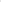 9. Пакгауз (склад МЗ), лит. 9, инв. № 00000012.10. Проходная контора, лит. 5, инв. № 00000011.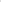 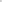 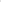 11. Асфальтовое покрытие, лит. 24, инв. № 00000023. 12. Асфальтовое покрытие, лит. 23, инв. № 00000013.13.  Асфальтовое покрытие, лит.27, инв. № 00000014.14.  Асфальтовое покрытие навалочных путей, лит. 28., инв. № 00000025.15.  Асфальтовое покрытие, лит.32, инв. № 00000024.16. Асфальтовое покрытие между контейнерными площадками 1-3, лит. 30, инв. № 001491.17. Линия троллейная №3, литер 19б, инв. № 001492.	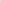 18.  Площадка контейнерная № 1, лит. 19, инв. № 00000018.19. Контейнерная площадка № З, лит. 21, инв.000002620. Площадка контейнерная, лит. 20, инв. № 00000016.21. Площадка контейнерная лит. 26, инв. № 00000017.22. Подкрановый путь № З, лит.19а, инв. N 00000027.23. Подкрановый путь № 2, лит. 20а, инв. N 00000029.24. Троллейная линия № 1, лит, 216, инв. № М06/09/00000077525. Троллейная линия № 2, лит. 206, инв. № М06/09/00000077626. Автопогрузчик КALMAR DRF450-60S5, инв. № 001057.27. Автопогрузчик HYSTER инв .№ 006/03/0000233928. Козловой кран КК-25 инв. № 00000583,29. козловой кран кк-6,3 инв. № 00000576.30. Козловой кран КК-Кнт 36, инв. № 006/03/0000216231. Контейнера инвентарного парка КТ Ростов-Товарный 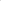 32.Автопогрузчик DOOSAN D50SC5 инв.№00139833. Автопогрузчик DOOSAN D15S инв. №01395.34. Погрузчик KOMATSU FD 3013-16 инв. № 001416,35. Автомобиль ТОУОТА CAMRY У 919 УН 161. инв. № 006/06/0000226136. Автомобиль ГАЗ-330232 (Газель) О 548 ТЕ 161. инв. № 006/06/0000220637. Спредер поворотный для 20-40 фт. контейнеров, инв. № 006/03/0000/2163.38. Передвижная погрузочная эстакада ППЭ 9-24. инв.№ 006/03/00002269.39. Кабельная линия ВВГ 4*120-1, инв.№006/02/0ООО2195.40. Захват для рулонов стали 4МВ77 13,0, инв № 006/03/0000226041. Площадка подвесная двухместная ПНП-250, инв.№ М06/09/000000750 42. Питающая колонка крана, инв. № 006/03/000002194.43. Противопожарный водопровод инв. № 006/0000220844. Автомобиль Тойота Прадо рег номер М 024ВВ 799  инв №  021/04/0000145545. Ограждение грузового двора литер 22, инв. №00000015. 46. Автопогрузчик SANY SRSC4535G, инв. №002/02/000002474.5.3 Лот №3 - Контейнерный терминал Владикавказ со зданиями, сооружениями, контейнерными площадками, оборудованием, грузоподъёмной техникой, расположенный по адресу: РСО-Алания, г. Владикавказ, Черменское шоссе 8, в том числе:Нежилое помещение площадь 956,3 м.кв., этаж1,2,3,подвал,инв №006/01/00002262    Нежилое помещение площадь 333,8 м.кв.,этаж1,2,инв.№06/01/00002263Здание ремонтного цеха, лит. 4,4-1 инв.№ 00000079Здание мастерских, лит.3 инв. №001507.Контейнерная площадка ктк, лит.19, инв №00000082Передвижная погрузочная эстакада ппэ 9-2-4, № 006/03/00002264.Автопогрузчик ричстакер KALMAR DRD 450-6ss5x9 инв. № 00000607Автопогрузчик DOOSAN D-30 s-3, инв. № 001397.Козловой кран контейнерный  электрический кран   кк-24, инв. № 00000571Спредер для 20 фут. контейнеров, № 006\02\001635Автостроп ЦНИИ-ХИИТ  с поворотной головкой, инв. № 0012607.Контейнеры инвентарного парка РЖД  и других собственников на кп.Контейнеры принадлежности  ПАО “ТрансКонтейнер”  на кп.Троллейная линия, литер 15 инв. №00000081.Троллейная линия, литер 14 инв. № 00000080.Подкрановый путь, литер 10 инв. №00000083.Подкрановый путь, литер 11 инв. №000000854.6.  Начальная (максимальная) цена договора – указана в пункте 5 Информационной карты.4.7. Объем и содержание Услуг.4.7.1. ОхранаОбъекты заказчика: Лот №1 - Контейнерный терминал Краснодар.Место оказания Услуг: г Краснодар, ул. Новороссийская, д 61А;Количество постов: 2 (два) круглосуточных.Количество охранников (на каждом посту): 1 (один).Вид дежурства (режим дежурства):- 2 поста круглосуточно (24 часа), Лот №2 - Контейнерный терминал Ростов-Товарный. Место оказания услуг: г. Ростов-на-Дону, пер. Энергетиков, д.3-5а/378/90;Количество постов: 3 (три).Количество охранников (на каждом посту): 1 (один).Вид дежурства (режим дежурства): круглосуточно (24 часа).Лот №3 - Контейнерный терминал Владикавказ Место оказания услуг: РСО-Алания, г. Владикавказ, Черменское шоссе 8.Количество постов: 2 (два).Количество охранников (на каждом посту): 1 (один).Вид дежурства (режим дежурства): круглосуточно (24 часа).4.7.2. Планируемый срок (период) оказания Услуг: с 00 часов 00 минут 01 июля  2023 года по 24 часа 00 минут 30 июня 2025 года.4.7.3. Порядок сдачи и приемки Услуг – указан в разделе 3 проекта договора (приложение № 5 к настоящей документации о закупке).4.7.4. Содержание Услуг:- осуществление охраны Объекта Заказчика в соответствии с законодательством Российской Федерации и условиями договора (приложение № 5 к документации о закупке); - защита жизни и здоровья граждан;- предотвращение открытого или тайного хищения имущества Заказчика, его порчи или уничтожения;- обеспечение пропускного и внутриобъектового режимов на охраняемых Объектах, патрулирование территории и периодический обход охраняемых зданий в соответствии с положениями Инструкций по охране объектов;- осуществление контроля за оперативной обстановкой на охраняемых Объектах, оперативное реагирование на возникающие чрезвычайные ситуации с целью предотвращения противоправных посягательств со стороны третьих лиц, имеющих намерения нанести ущерб имуществу Заказчика.- взаимодействие работников исполнителя с сотрудниками полиции в процессе оказания Услуг, своевременное информирование сотрудников полиции о фактах нарушения общественного порядка, содействие в предотвращении противоправных действий в отношении охраняемого имущества;- консультирование и подготовка рекомендаций Заказчику по вопросам правомерной защиты от возможных противоправных действий;- осуществление контроля со стороны администрации Исполнителя за выполнением служебных обязанностей сотрудниками охраны, соблюдение во время исполнения обязанностей по охране объектов правил пожарной и промышленной безопасности.- контроль соблюдения установленных правил пожарной безопасности, а в случае обнаружения на охраняемом объекте пожара или срабатывания охранно-пожарной сигнализации - немедленное сообщение об этом в пожарную часть и принятие мер к ликвидации пожара, информирование Заказчика о таких происшествиях и техническом состоянии охранно-пожарной сигнализации;- поддержание в выделенных служебных помещениях чистоты и порядка, а также обеспечение сохранности предоставленного Заказчиком имущества и инвентаря;Исполнитель обязуется не разглашать сведений о Заказчике любого характера, ставшие известными сотрудникам Исполнителя в процессе переговоров или исполнения своих обязательств по договору.4.8. Срок действия договора4.8.1. Договор вступает в силу с 01 июля  2023 года и действует по 30 июня 2025 года включительно, а в части взаиморасчетов – до полного исполнения сторонами своих обязательств.4.9. Основания признания победителя уклонившимся от заключения договора, досрочного расторжения договора:4.9.1. Заказчик на момент заключения договора с Победителем и в течение всего периода оказания Услуг имеет право потребовать у Исполнителя для проверки:- действующую лицензию на осуществление частной охранной деятельности, выданную в соответствии с законом Российской Федерации от 11 марта 1992 г. № 2487–1 «О частной детективной и охранной деятельности в Российской Федерации (оригинал);- подтверждение наличия круглосуточной дежурной службы (документы на право собственности или иного законного владения помещением, документы, регламентирующие деятельность круглосуточной дежурной службы) (оригиналы);- подтверждение наличия договора с Росгвардией на предоставление услуг ГБР (предоставляется оригинал договора);- действующие удостоверения частных охранников, личные карточки, работников Исполнителя, исполняющих обязанности на объектах Заказчика (оригиналы);- договор страхования гражданской ответственности юридических лиц за причинение вреда при осуществлении частной детективной и охранной деятельности со страховой суммой не менее 1 500 000 (один миллион пятьсот тысяч) рублей (оригинал).- подтверждение экипировки охранников летней и зимней форменной одеждой (с нашивками названия охранного предприятия), спецсредствами (резиновыми палками, наручниками) и электрическими фонарями, радиостанциями или средствами корпоративной мобильной связи, с возможностью фото (-видео) фиксации и передачи сведений через интернет. 4.9.2. В случае если Победитель не представит затребованных документов, указанных в п. 4.9.1, до заключения договора, он признается уклонившимся от заключения договора и договор может быть заключен с участником, заявке которого присвоен второй номер.4.9.3. В случае, если Исполнитель не представит какой-либо из затребованных документов, указанных в п. 4.9.1, в трехдневный срок с даты получения Исполнителем письменного требования Заказчика, договор с ним может быть расторгнут Заказчиком досрочно в одностороннем порядке.4.9.4. Победитель обязан организовать изучение всеми работниками, планируемыми к привлечению для оказания услуг по договору, правил оформления документов на завоз/вывоз груженых и порожних контейнеров на/с охраняемых объектов, прием грузов к перевозке, выдачу грузов, оформление приемосдаточных операций, случаев повреждения грузов и контейнеров, в соответствии с Правилами перевозок грузов железнодорожным транспортом, а также требований к пропускному и внутриобъектовому режимам, обеспечению транспортной безопасности и антитеррористической защиты объектов, установленных федеральными законами и локальными актами Заказчика (далее - Нормативные документы) со сдачей зачетов уполномоченному работнику Заказчика в сроки, указанные Заказчиком, но не позднее 5 календарных дней до момента заключения договора. Прием одного зачета у работников Победителя может проводиться не более 2 раз. Все работники Победителя, планируемые к привлечению для оказания услуг, должны дать правильные ответы на все вопросы. В случае если работники Победителя не сдадут зачеты в необходимом объеме, Победитель признается не соответствующим требованиям Заказчика и договор может быть заключен с участником, заявке которого присвоен второй номер. Материалы для изучения предоставляются Заказчиком.4.9.5. Заказчик вправе провести прием зачетов на знание работниками Исполнителя Нормативных документов в любой момент в период действия договора, но не чаще 1 раза в квартал. Если какой-либо охранник Исполнителя не сдаст зачет, он отстраняется от дежурства до подтверждения необходимых знаний. В случае не сдачи начальниками охраны объектов и/или 50% и более охранников от общего числа на каждом объекте зачетов по знанию Нормативных документов, а также, если имеются факты систематического заступления на дежурство неподготовленных охранников, Заказчик вправе расторгнуть договор с Исполнителем досрочно в одностороннем порядке.4.10 Характеристика постов         4.10.1 Лот №1 - Контейнерный терминал Краснодар, расположенный по адресу: г Краснодар, ул. Новороссийская, д 61А;.  (2 поста).Пост охраны № 1, на КПП на въезде/выезде (круглосуточный).Сотрудник поста № 1 исполняет свои обязанности на контрольно-пропускном пункте на въездных воротах для автотранспорта со стороны ул. Новороссийская. Сотрудник поста № 1:Отвечает за охрану участка поста от противоправных посягательств, соблюдение правил пропускного режима, недопущение прохода на территорию объекта посторонних лиц, въезд/выезд автотранспортных средств и спецтехники, патрулирование и наблюдение за прилегающей территорией. Осуществляет контроль въезда/выезда на/с территории объекта автотранспортных средств, ввоза/вывоза контейнеров/грузов/грузов в контейнерах и других материальных средств по транспортным и материальным пропускам, пропускам ГУ43 или актам формы КЭО16, комплектам перевозочных документов,  спискам допущенного автотранспорта. Взаимодействует в период работы поста с представителями/работниками Заказчика, предоставляет всю информацию в требуемом объеме. Сменяет при патрулировании территории патрульного охранника Поста № 2. Осуществляет координацию действий Постов Исполнителя на Объекте Заказчика, организовывает вызов ГБР, правоохранительных органов, экстренных служб по необходимости, встречает их по прибытию. Ведет рабочую документацию поста, включая журнал въезда выезда, взаимодействует с Заказчиком. Производит фотофиксацию и передачу значимой информации посредством мессенджеров представителю Заказчика. Подвижный. Обеспечивает патрулирование территории контейнерного терминала, оказывает содействие или подмену по необходимости сотрудников на Посту № 3. Обеспечивает патрулирование и наблюдение за прилегающей территорией. Взаимодействует в период работы поста с представителями/работниками Заказчика, предоставляет всю информацию в требуемом объеме. При обходе территории обеспечивает контроль сохранности имущества, недопущение посторонних, пресечение нарушений общественного порядка, выполнение требований Заказчика по размещению транспортных средств клиентов, противопожарную безопасность, наблюдение за имуществом Заказчика и другое. При патрулировании обязан применять систему контроля патруля «ход-тест» (СТРАЖА или иное). Информация с прибора учета передвижения патрульного ежедневно по окончании смены передается представителю Заказчика.  Пропуск контрольных меток маршрута передвижения не допускается. Значимые события на территории должны фотографироваться и пересылаться мессенджером на телефоны заказчика через средства интернет и сотовой связи.  1 охранник в смену.Экипировка: форменное обмундирование;специальные средства (палка резиновая (ПРК), наручники (БРС)).Оснащение: носимая радиостанция, мобильный телефон с возможностью выхода в интернет, фотографированием, отправкой/получением данных в мессенджерах, оборудование системы «ход-тест» (СТРАЖА или иное).Пост охраны № 2, на КПП на въезде/выезде (круглосуточный).Сотрудник поста № 2 исполняет свои обязанности на контрольно-пропускном пункте на въездных воротах для автотранспорта со стороны ул. Новороссийская. Сотрудник поста № 2:Отвечает за охрану участка поста от противоправных посягательств, соблюдение правил пропускного режима, недопущение прохода на территорию объекта посторонних лиц, въезд/выезд автотранспортных средств и спецтехники, патрулирование и наблюдение за прилегающей территорией. Осуществляет контроль въезда/выезда на/с территории объекта автотранспортных средств, ввоза/вывоза контейнеров/грузов/грузов в контейнерах и других материальных средств по транспортным и материальным пропускам, пропускам ГУ43 или актам формы КЭО16, комплектам перевозочных документов,  спискам допущенного автотранспорта. Взаимодействует в период работы поста с представителями/работниками Заказчика, предоставляет всю информацию в требуемом объеме. Сменяет при патрулировании территории патрульного охранника Поста № 1. Осуществляет координацию действий Постов Исполнителя на Объекте Заказчика, организовывает вызов ГБР, правоохранительных органов, экстренных служб по необходимости, встречает их по прибытию. Ведет рабочую документацию поста, включая журнал въезда выезда, взаимодействует с Заказчиком. Производит фотофиксацию и передачу значимой информации посредством мессенджеров представителю Заказчика. Подвижный. Обеспечивает патрулирование территории контейнерного терминала, оказывает содействие или подмену по необходимости сотрудников на Посту № 2. Обеспечивает патрулирование и наблюдение за прилегающей территорией. Взаимодействует в период работы поста с представителями/работниками Заказчика, предоставляет всю информацию в требуемом объеме. При обходе территории обеспечивает контроль сохранности имущества, недопущение посторонних, пресечение нарушений общественного порядка, выполнение требований Заказчика по размещению транспортных средств клиентов, противопожарную безопасность, наблюдение за имуществом Заказчика и другое. При патрулировании обязан применять систему контроля патруля «ход-тест» (СТРАЖА или иное). Информация с прибора учета передвижения патрульного ежедневно по окончании смены передается представителю Заказчика.  Пропуск контрольных меток маршрута передвижения не допускается. Значимые события на территории должны фотографироваться и пересылаться мессенджером на телефоны заказчика через средства интернет и сотовой связи.  1 охранник в смену.Экипировка: форменное обмундирование;специальные средства (палка резиновая (ПРК), наручники (БРС)).Оснащение: носимая радиостанция, мобильный телефон с возможностью выхода в интернет, фотографированием, отправкой/получением данных в мессенджерах, оборудование системы ход-тест (СТРАЖА или иное).4.10.2 Лот №2 - Контейнерный терминал Ростов-Товарный, расположенный по адресу: г. Ростов-на-Дону, пер. Энергетиков, д.3-5а/378/90;. (3 поста).Пост охраны № 1 в административном здании (круглосуточный). Сотрудник поста № 1 исполняет свои обязанности на контрольно-пропускном пункте в административном здании станции ДС, литер1.Сотрудник поста № 1:Отвечает за охрану участка поста от противоправных посягательств, соблюдение правил пропускного режима, недопущение прохода на территорию объекта посторонних лиц, патрулирование и наблюдение за прилегающей территорией. Осуществляет контроль на территории пешеходного КПП по пропуску граждан. Взаимодействует в период работы поста с представителями/работниками Заказчика, предоставляет всю информацию в требуемом объеме. Сменяет при патрулировании территории патрульного охранника Поста № 1. Осуществляет координацию действий Постов Исполнителя на Объекте Заказчика, организовывает вызов ГБР, правоохранительных органов, экстренных служб по необходимости, встречает их по прибытию. Ведет рабочую документацию поста,  взаимодействует с Заказчиком. Ведет наблюдение по видеокамерам поста, эксплуатирует систему пожарной  сигнализации. Подвижный. Обеспечивает патрулирование территории административного здания, в случае крайней необходимости оказывает содействие или подмену сотрудников на Посту № 1. Обеспечивает патрулирование и наблюдение в пределах границ Поста № 1. Взаимодействует в период работы поста с представителями/работниками Заказчика, предоставляет всю информацию в требуемом объеме. При обходе территории обеспечивает контроль сохранности имущества, недопущение посторонних, пресечение нарушений общественного порядка, выполнение требований Заказчика по размещению транспортных средств клиентов, противопожарную безопасность, наблюдение за имуществом Заказчика и другое. При патрулировании обязан применять систему контроля патруля «ход-тест» (СТРАЖА или иное). Информация с прибора учета передвижения патрульного ежедневно по окончании смены передается представителю Заказчика.  Пропуск контрольных меток маршрута передвижения не допускается. Значимые события на территории должны фотографироваться и пересылаться мессенджером на телефоны заказчика через средства интернет и сотовой связи.  1 охранник в смену.Экипировка: форменное обмундирование;специальные средства  (палка резиновая (ПРК), наручники (БРС).Оснащение: носимая радиостанция, мобильный телефон с возможностью выхода в интернет, фотографированием, отправкой/получением данных в мессенджерах.Пост охраны № 2, на КПП на въезде/выезде (круглосуточный).Сотрудник поста № 2 исполняет свои обязанности на контрольно-пропускном пункте на въездных воротах для автотранспорта со стороны переулка Энергетиков. Сотрудник поста № 2:Отвечает за охрану участка поста от противоправных посягательств, соблюдение правил пропускного режима, недопущение прохода на территорию объекта посторонних лиц, въезд/выезд автотранспортных средств и спецтехники, патрулирование и наблюдение за прилегающей территорией. Осуществляет контроль въезда/выезда на/с территории объекта автотранспортных средств, ввоза/вывоза контейнеров/грузов/грузов в контейнерах и других материальных средств по транспортным и материальным пропускам, пропускам ГУ43 или актам формы КЭО16, комплектам перевозочных документов,  спискам допущенного автотранспорта. Взаимодействует в период работы поста с представителями/работниками Заказчика, предоставляет всю информацию в требуемом объеме. Сменяет при патрулировании территории патрульного охранника Поста № 3. Осуществляет координацию действий Постов Исполнителя на Объекте Заказчика, организовывает вызов ГБР, правоохранительных органов, экстренных служб по необходимости, встречает их по прибытию. Ведет рабочую документацию поста, включая журнал въезда выезда, взаимодействует с Заказчиком. Производит фотофиксацию и передачу значимой информации посредством мессенджеров представителю Заказчика. Подвижный. Обеспечивает патрулирование территории контейнерного терминала, оказывает содействие или подмену по необходимости сотрудников на Посту № 3. Обеспечивает патрулирование и наблюдение за прилегающей территорией. Взаимодействует в период работы поста с представителями/работниками Заказчика, предоставляет всю информацию в требуемом объеме. При обходе территории обеспечивает контроль сохранности имущества, недопущение посторонних, пресечение нарушений общественного порядка, выполнение требований Заказчика по размещению транспортных средств клиентов, противопожарную безопасность, наблюдение за имуществом Заказчика                       и другое. При патрулировании обязан применять систему контроля патруля «ход-тест» (СТРАЖА или иное). Информация с прибора учета передвижения патрульного ежедневно по окончании смены передается представителю Заказчика.  Пропуск контрольных меток маршрута передвижения не допускается. Значимые события на территории должны фотографироваться и пересылаться мессенджером на телефоны заказчика через средства интернет и сотовой связи.  1 охранник в смену.Экипировка: форменное обмундирование;специальные средства (палка резиновая (ПРК), наручники (БРС)).Оснащение: носимая радиостанция, мобильный телефон с возможностью выхода в интернет, фотографированием, отправкой/получением данных в мессенджерах, оборудование системы «ход-тест» (СТРАЖА или иное).Пост охраны № 3, на КПП на въезде/выезде (круглосуточный).Сотрудник поста № 3 исполняет свои обязанности на контрольно-пропускном пункте на въездных воротах для автотранспорта со стороны переулка Энергетиков. Сотрудник поста № 3:          Отвечает за охрану участка поста от противоправных посягательств, соблюдение правил пропускного режима, недопущение прохода на территорию объекта посторонних лиц, въезд/выезд автотранспортных средств и спецтехники, патрулирование и наблюдение за прилегающей территорией. Осуществляет контроль въезда/выезда на/с территории объекта автотранспортных средств, ввоза/вывоза контейнеров/грузов/грузов в контейнерах и других материальных средств по транспортным и материальным пропускам, пропускам ГУ43 или актам формы КЭО16, комплектам перевозочных документов,  спискам допущенного автотранспорта. Взаимодействует в период работы поста с представителями/работниками Заказчика, предоставляет всю информацию в требуемом объеме. Сменяет при патрулировании территории патрульного охранника Поста № 2. Осуществляет координацию действий Постов Исполнителя на Объекте Заказчика, организовывает вызов ГБР, правоохранительных органов, экстренных служб по необходимости, встречает их по прибытию. Ведет рабочую документацию поста, включая журнал въезда выезда, взаимодействует с Заказчиком. Производит фотофиксацию и передачу значимой информации посредством мессенджеров представителю Заказчика. Подвижный. Обеспечивает патрулирование территории контейнерного терминала, оказывает содействие или подмену по необходимости сотрудников на Посту № 2. Обеспечивает патрулирование и наблюдение за прилегающей территорией. Взаимодействует в период работы поста с представителями/работниками Заказчика, предоставляет всю информацию в требуемом объеме. При обходе территории обеспечивает контроль сохранности имущества, недопущение посторонних, пресечение нарушений общественного порядка, выполнение требований Заказчика по размещению транспортных средств клиентов, противопожарную безопасность, наблюдение за имуществом Заказчика и другое. При патрулировании обязан применять систему контроля патруля «ход-тест» (СТРАЖА или иное). Информация с прибора учета передвижения патрульного ежедневно по окончании смены передается представителю Заказчика.  Пропуск контрольных меток маршрута передвижения не допускается. Значимые события на территории должны фотографироваться и пересылаться мессенджером на телефоны заказчика через средства интернет и сотовой связи.  1 охранник в смену.Экипировка: форменное обмундирование;специальные средства (палка резиновая (ПРК), наручники (БРС)).Оснащение: носимая радиостанция, мобильный телефон с возможностью выхода в интернет, фотографированием, отправкой/получением данных в мессенджерах, оборудование системы ход-тест (СТРАЖА или иное).4.10.3 Лот №3 - Контейнерный терминал Владикавказ, расположенный по адресу: РСО-Алания, г. Владикавказ, Черменское шоссе 8. (2 поста).Пост охраны № 1, на КПП на въезде/выезде (круглосуточный).Сотрудник поста № 1 исполняет свои обязанности на контрольно-пропускном пункте на въездных воротах для автотранспорта со стороны ул. 4-я Промышленная. Сотрудник поста № 1:Отвечает за охрану участка поста от противоправных посягательств, соблюдение правил пропускного режима, недопущение прохода на территорию объекта посторонних лиц, въезд/выезд автотранспортных средств и спецтехники, патрулирование и наблюдение за прилегающей территорией. Осуществляет контроль въезда/выезда на/с территории объекта автотранспортных средств, ввоза/вывоза контейнеров/грузов/грузов в контейнерах и других материальных средств по транспортным и материальным пропускам, пропускам ГУ43 или актам формы КЭО16, комплектам перевозочных документов,  спискам допущенного автотранспорта. Взаимодействует в период работы поста с представителями/работниками Заказчика, предоставляет всю информацию в требуемом объеме. Сменяет при патрулировании территории патрульного охранника Поста № 2. Осуществляет координацию действий Постов Исполнителя на Объекте Заказчика, организовывает вызов ГБР, правоохранительных органов, экстренных служб по необходимости, встречает их по прибытию. Ведет рабочую документацию поста, включая журнал въезда выезда, взаимодействует с Заказчиком. Производит фотофиксацию и передачу значимой информации посредством мессенджеров представителю Заказчика. Подвижный. Обеспечивает патрулирование территории контейнерного терминала, оказывает содействие или подмену по необходимости сотрудников на Посту № 3. Обеспечивает патрулирование и наблюдение за прилегающей территорией. Взаимодействует в период работы поста с представителями/работниками Заказчика, предоставляет всю информацию в требуемом объеме. При обходе территории обеспечивает контроль сохранности имущества, недопущение посторонних, пресечение нарушений общественного порядка, выполнение требований Заказчика по размещению транспортных средств клиентов, противопожарную безопасность, наблюдение за имуществом Заказчика и другое. При патрулировании обязан применять систему контроля патруля «ход-тест» (СТРАЖА или иное). Информация с прибора учета передвижения патрульного ежедневно по окончании смены передается представителю Заказчика.  Пропуск контрольных меток маршрута передвижения не допускается. Значимые события на территории должны фотографироваться и пересылаться мессенджером на телефоны заказчика через средства интернет и сотовой связи.  1 охранник в смену.Экипировка: форменное обмундирование;специальные средства (палка резиновая (ПРК), наручники (БРС)).Оснащение: носимая радиостанция, мобильный телефон с возможностью выхода в интернет, фотографированием, отправкой/получением данных в мессенджерах, оборудование системы «ход-тест» (СТРАЖА или иное).Пост охраны № 2, на КПП на въезде/выезде (круглосуточный).Сотрудник поста № 2 исполняет свои обязанности на контрольно-пропускном пункте на въездных воротах для автотранспорта со стороны ул. Черменское шоссе. Сотрудник поста № 2:Отвечает за охрану участка поста от противоправных посягательств, соблюдение правил пропускного режима, недопущение прохода на территорию объекта посторонних лиц, въезд/выезд автотранспортных средств и спецтехники, патрулирование и наблюдение за прилегающей территорией. Осуществляет контроль въезда/выезда на/с территории объекта автотранспортных средств, ввоза/вывоза контейнеров/грузов/грузов в контейнерах и других материальных средств по транспортным и материальным пропускам, пропускам ГУ43 или актам формы КЭО16, комплектам перевозочных документов,  спискам допущенного автотранспорта. Взаимодействует в период работы поста с представителями/работниками Заказчика, предоставляет всю информацию в требуемом объеме. Сменяет при патрулировании территории патрульного охранника Поста № 1. Осуществляет координацию действий Постов Исполнителя на Объекте Заказчика, организовывает вызов ГБР, правоохранительных органов, экстренных служб по необходимости, встречает их по прибытию. Ведет рабочую документацию поста, включая журнал въезда выезда, взаимодействует с Заказчиком. Производит фотофиксацию и передачу значимой информации посредством мессенджеров представителю Заказчика. Подвижный. Обеспечивает патрулирование территории контейнерного терминала, оказывает содействие или подмену по необходимости сотрудников на Посту № 2. Обеспечивает патрулирование и наблюдение за прилегающей территорией. Взаимодействует в период работы поста с представителями/работниками Заказчика, предоставляет всю информацию в требуемом объеме. При обходе территории обеспечивает контроль сохранности имущества, недопущение посторонних, пресечение нарушений общественного порядка, выполнение требований Заказчика по размещению транспортных средств клиентов, противопожарную безопасность, наблюдение за имуществом Заказчика и другое. При патрулировании обязан применять систему контроля патруля «ход-тест» (СТРАЖА или иное). Информация с прибора учета передвижения патрульного ежедневно по окончании смены передается представителю Заказчика.  Пропуск контрольных меток маршрута передвижения не допускается. Значимые события на территории должны фотографироваться и пересылаться мессенджером на телефоны заказчика через средства интернет и сотовой связи.  1 охранник в смену.Экипировка: форменное обмундирование;специальные средства (палка резиновая (ПРК), наручники (БРС)).Оснащение: носимая радиостанция, мобильный телефон с возможностью выхода в интернет, фотографированием, отправкой/получением данных в мессенджерах, оборудование системы ход-тест (СТРАЖА или иное).Раздел 5. Информационная картаСледующие условия проведения Открытого конкурса являются неотъемлемой частью настоящей документации о закупке, уточняют и дополняют положения настоящей документации о закупке.Приложение № 1к документации о закупкеНа бланке претендентаЗАЯВКА ______________ (наименование претендента)НА УЧАСТИЕ В ОТКРЫТОМ КОНКУРСЕ № ОКэ-____-____-_____Будучи уполномоченным представлять и действовать от имени ________________ (наименование претендента и, в случае участия нескольких лиц на стороне одного участника, наименования таких лиц), а также полностью изучив всю документацию о закупке, я, нижеподписавшийся, настоящим подаю заявку на участие в Открытом конкурсе (далее – Заявка) № ОКэ-___-___-____ (далее – Открытый конкурс) на ____________ (поставку товаров, выполнение работ, оказание услуг - указать из предмета Открытого конкурса).Уполномоченным представителям ПАО «ТрансКонтейнер» настоящим предоставляются полномочия наводить справки или проводить исследования с целью изучения отчетов, документов и сведений, представленных в данной Заявке, и обращаться к нашим клиентам, обслуживающим нас банкам за разъяснениями относительно финансовых и технических вопросов.Настоящая Заявка служит также разрешением любому лицу или уполномоченному представителю любого учреждения, на которое содержится ссылка в сопровождающей документации, представлять любую информацию, необходимую для проверки заявлений и сведений, содержащихся в настоящей Заявке, или относящихся к ресурсам, опыту и компетенции претендента.Настоящим подтверждается, что _________(наименование претендента) ознакомилось(-ся) с условиями документации о закупке, с ними согласно(-ен) и возражений не имеет.__________________ (наименование претендента) настоящей Заявкой подтверждает и согласно(-ен), что:Результаты рассмотрения Заявки зависят от проверки всех данных, представленных в Заявке, а также иных сведений, имеющихся в распоряжении Заказчика;За любую ошибку или упущение в представленной настоящей Заявке ответственность целиком и полностью будет лежать на __________________ (наименование претендента);Открытый конкурс может быть прекращен в любой момент до заключения договора по Открытому конкурсу без объяснения причин;Победителем может быть признан участник, предложивший не самую низкую цену;На дату подачи Заявки на участие в Открытом конкурсе не признан несостоятельным (банкротом), в том числе отсутствует возбужденные в отношении него дела о несостоятельности (банкротстве);Не находится в процессе ликвидации;На имущество не наложен арест, экономическая деятельность не приостановлена;На дату подачи Заявки на участие в Открытом конкурсе, в порядке, предусмотренном Кодексом Российской Федерации об административных правонарушениях, деятельность неприостановлена;Отсутствует задолженность по уплате налогов, сборов, пени, налоговых санкций в бюджеты всех уровней и обязательных платежей в государственные внебюджетные фонды, а также просроченная задолженность по ранее заключенным договорам с ПАО «ТрансКонтейнер»;Поставка товаров, выполнение работ, оказание услуг и иные условия предусмотренные предметом закупки, свободны от любых прав со стороны третьих лиц, и согласно(-ен) в случае признания победителем и подписания договора передать все права на поставку товаров, выполнения работ, оказания услуг и т.д. Заказчику;Соответствует всем требованиям, устанавливаемым в соответствии с законодательством Российской Федерации и/или государства регистрации и/или ведения бизнеса претендента к лицам, осуществляющим поставки товаров, выполнение работ, оказание услуг, являющихся предметом закупки;Ознакомлено(-ен) с Кодексом поведения поставщика ПАО «ТрансКонтейнер», размещенном на сайте Заказчика по ссылке https://trcont.com/the-company/procurement, с ним согласно(-ен) и подтверждает принятие отраженных в нем принципов. При выборе победителя наряду с оценкой прочих критериев Заказчик может отдавать предпочтение тем участникам, которые демонстрируют стремление к соблюдению принципов устойчивого развития, отраженных в указанном Кодексе поведения поставщика ПАО «ТрансКонтейнер»;Не имеет и не будет иметь никаких претензий в отношении права (и в отношении реализации права) ПАО «ТрансКонтейнер» отменить Открытый конкурс по одному и более предмету закупки (лоту) в любое время до заключения договора по Открытому конкурсу;Полностью и без каких-либо оговорок принимает условия, указанные в документации о закупке Открытого конкурса, в том числе в Техническом задании. Товары, работы, услуги, предлагаемые к поставке в рамках Открытого конкурса, полностью соответствуют требованиям документации о закупке;Отсутствует в реестре недобросовестных поставщиков, предусмотренный статьей 5 Федерального закона от 18 июля 2011 г. № 223-ФЗ «О закупках товаров, работ, услуг отдельными видами юридических лиц» и/или статьей 104 Федерального закона от 05.04.2013 № 44-ФЗ «О контрактной системе в сфере закупок товаров, работ, услуг для обеспечения государственных и муниципальных нужд», а также в реестре недобросовестных контрагентов ПАО «ТрансКонтейнер».При подготовке и подаче Заявки на участие в Открытом конкурсе обеспечено соблюдение требований Федерального закона Российской Федерации от 27 июля 2006 г. № 152-ФЗ «О персональных данных», в том числе о получении согласий и направлении уведомлений, необходимых для передачи и обработки персональных данных субъектов персональных данных, указанных в Заявке, в целях проведения Открытого конкурса.В случае признания _________ (наименование претендента) победителем обязуется:Придерживаться положений Заявки в течение ______ дней (указать срок не менее прописанного в пункте 22 Информационной карты) с даты, установленной как день окончания подачи Заявок, указанный в пункте 7 Информационной карты. Заявка будет оставаться обязательной до истечения указанного периода.До заключения договора представить сведения, необходимые для заключения договора с ПАО «ТрансКонтейнер».Предупреждено(-ен), что при непредставлении указанных сведений и документов, а также с учетом условий, предусмотренных пунктом 3.8.13 документации о закупке, ПАО «ТрансКонтейнер» вправе отказаться от заключения договора.Подписать договор(-ы) на условиях настоящей Заявки на участие в Открытом конкурсе и на условиях, объявленных в документации о закупке.Исполнять обязанности, предусмотренные заключенным договором строго в соответствии с требованиями такого договора.Не вносить в договор изменения, не предусмотренные условиями документации о закупке.Я, _______ (указывается полностью ФИО лица, подписавшего Заявку) даю согласие на обработку всех своих персональных данных, указанных в Заявке, в соответствии с требованиями законодательства Российской Федерации, в целях проведения Открытого конкурса.Своей подписью удостоверяю, что сделанные заявления и сведения, представленные в настоящей Заявке, являются полными, точными и верными.В подтверждение вышеуказанного к Заявке прилагаются все необходимые документы.Представитель, имеющий полномочия подписать Заявку на участие в Открытом конкурсе от имени _______________________________________                                         (наименование претендента)____________________________________________________________________       МП			(должность, подпись, ФИО полностью)«____» _________ 20___ г.Приложение № 2к документации о закупкеСВЕДЕНИЯ О ПРЕТЕНДЕНТЕ (для юридических лиц)(в случае, если на стороне одного претендента участвует несколько юридических лиц, сведения предоставляются на каждое юридическое лицо)1. Полное и сокращенное наименование претендента (если менялось в течение последних 5 лет, указать, когда и указать прежнее название)ОГРН ______, ИНН _________, КПП______, ОКПО ____, ОКТМО________, ОКОПФ ___________ (для претендентов-резидентов Российской Федерации)Юридический адрес ________________________________________Почтовый адрес ___________________________________________Телефон (______) __________________________________________Факс (______) _____________________________________________Адрес электронной почты __________________@_______________Зарегистрированный адрес офиса _____________________________Адрес сайта компании: ______________________________________Для нерезидента Российской Федерации (заполняется только при участии нерезидента).Номер налогоплательщика (идентификационный) _________________Юридический адрес ________________________________________Почтовый адрес ___________________________________________Телефон (______) __________________________________________Факс (______) _____________________________________________Адрес электронной почты __________________@_______________Зарегистрированный адрес офиса _____________________________Адрес сайта компании: ______________________________________2. Руководитель_____________________3. Банковские реквизиты______________4. Название и адрес филиалов и дочерних предприятий (для нерезидентов Российской Федерации, имеющих представительства в Российской Федерации, дополнительно указываются ИНН и КПП представительства)Контактные лицаУполномоченные представители ПАО «ТрансКонтейнер» могут связаться со следующими лицами для получения дополнительной информации о претенденте:Справки по общим вопросам и вопросам управления: _____________________Контактное лицо (должность, ФИО, телефон)Справки по кадровым вопросам: ________________________________________Контактное лицо (должность, ФИО, телефон)Справки по техническим вопросам: _____________________________________Контактное лицо (должность, ФИО, телефон)Справки по финансовым вопросам: ______________________________________Контактное лицо (должность, ФИО, телефон)Представитель, имеющий полномочия подписать Заявку на участие в Открытом конкурсе от имени ________________________________________                                         (наименование претендента)____________________________________________________________________       МП			(должность, подпись, ФИО полностью)«____» _________ 20___ г.СВЕДЕНИЯ О ПРЕТЕНДЕНТЕ (для физических лиц)Фамилия, имя, отчество ___________________________________Паспортные данные ______________________________________Место жительства ________________________________________Телефон (______) ________________________________________Факс (______) ___________________________________________Адрес электронной почты __________________@_____________Банковские реквизиты_____________________________________Адрес сайта при наличии___________________________________Представитель, имеющий полномочия подписать Заявку на участие в Открытом конкурсе от имени _______________________________________                                         (наименование претендента)____________________________________________________________________       МП			(должность, подпись, ФИО полностью)«____» _________ 20___ г.Приложение № 3к документации о закупкеФинансово-коммерческое предложение «____» _________ 2023г.                       Открытый конкурс № ОКэ-________  								  (лот № _________________)_________________________________________________________________(Полное наименование претендента)1 Цена, указанная в настоящем финансово-коммерческом предложении по оказанию услуг, учитывает стоимость расходов на выплату заработной платы в размере не ниже минимальной заработной платы в субъекте Российской Федерации, в котором оказываются услуги, экипировку, оборудование, обучение персонала, страхование, а также всех иных затрат, расходов, связанных с оказанием Услуг, в том числе подрядных, и всех налогов, кроме НДС.Сумма НДС и условия начисления определяются в соответствии с законодательством Российской Федерации. Оказание услуг облагается НДС по ставке ____%, размер которого составляет ________/ НДС не облагается (указать необходимое).2. Дополнительные условия оказания услуг ____________________________________________________________________ (заполняется претендентом при необходимости).3. Осуществлять электронный документооборот (ЭДО) на условиях, изложенных в приложениях № 3 и 3а проекта договора (приложение № 5 к документации о закупке) согласны.При осуществлении ЭДО предполагается обмен следующими документами (выбрать отчетные документы по договору, ненужное удалить):- Акт о выполненных работах (оказанных услугах);- Универсальный передаточный документ УПД;- Счет-фактура; - Универсальный корректировочный документ/корректировочная счет-фактура.4.Срок действия настоящего финансово-коммерческого предложения составляет _______________ (претендентом указывается срок не менее установленного в пункте 22 Информационной карты) календарных дней с даты окончания срока подачи Заявок, указанной в пункте 7 Информационной карты.5. Если предложения, изложенные в финансово-коммерческом предложении, будут приняты Заказчиком, ________(полное наименование претендента) берет на себя обязательство оказать услуги в соответствии с требованиями документации о закупке и согласно нашим предложениям.6. В случае если предложения ________(полное наименование претендента) будут признаны лучшими, мы берем на себя обязательства подписать договор в соответствии с условиями участия в Открытом конкурсе на условиях настоящего финансово-коммерческого предложения и в соответствии с протоколом Конкурсной комиссии.7. ________(полное наименование претендента) согласно с тем, что в случае нашего отказа от заключения договора после признания нашей организации победителем Открытого конкурса, а так же при нашем отказе приступить к переговорам о подписании нами договора в сроки, указанные в уведомлении заказчика, направленном нам в соответствии с пунктами 308-310 Положения о закупках, договор будет заключен с другим участником..8. ________(полное наименование претендента) объявляет, что до подписания договора, настоящее коммерческое предложение и информация о нашей победе будут считаться имеющими силу договора между нами.Следующие приложения являются неотъемлемой частью настоящего финансово-коммерческого предложения:1) приложение № 1 (расчет стоимости постов охранных услуг с учетом МРОТ в год (2023)  по лоту №1 КТ Краснодар) на ___ листах.2) приложение № 2 (расчет стоимости постов охранных услуг с учетом МРОТ в год (2023) по лоту №2 КТ Ростов-Товарный) на ___ листах. 3) приложение № 3 (расчет стоимости постов охранных услуг с учетом МРОТ в год (2023) по лоту №3 КТ Владикавказ) на ___ листах. Представитель, имеющий полномочия подписать Заявку на участие от имени ____________________________________________________________(наименование претендента)__________________________________________________________________       М.П.			(должность, подпись, ФИО)"____" _________ 2023 г.Приложение № 4к документации о закупкеСведения об опыте оказания услуг по предмету Открытого конкурса в электронной форме № ___________, оказанных____________________________________________.                                                           (наименование претендента)Порядок предоставления документов: 1.1. копия договора, указанного в строке 1 таблицы;1.2. копии документов, подтверждающих факт реализации договора на сумму, указанную в строке 1 таблицы;2.1. копия договора, указанного в строке 2 таблицы;2.2. копии документов, подтверждающих факт реализации договора на сумму, указанную в строке 2 таблицы.3.1……. и т.д.Представитель, имеющий полномочия подписать Заявку на участие от имени ____________________________________________________________(наименование претендента)__________________________________________________________________       М.П.			(должность, подпись, ФИО)"____" _________ 202__ г.Приложение № 5к документации о закупке            ДОГОВОР № ____________об оказании услуг по охране объектов                                                                     
г. _____________                                                                              «____» __________ 202__ г.Публичное акционерное общество «ТрансКонтейнер»                                           (ПАО «ТрансКонтейнер»),  именуемое в дальнейшем «Заказчик»,  в лице директора филиала ПАО «ТрансКонтейнер» на Северо-Кавказской железной дороге Бабича Евгения Евгеньевича, действующего на основании доверенности ______________________________, с одной стороны, и ________________________,                                                                                            в лице ________________________________,  действующего  на основании Устава и лицензии № _____________, именуемое в дальнейшем «Исполнитель»,  осуществляющее деятельность в соответствии с Законом Российской Федерации «О частной детективной и охранной деятельности» от 11 марта 1992 г. № 2487-1 (Далее – Закон РФ «О частной детективной и охранной деятельности»),  с другой стороны, заключили настоящий договор об оказании услуг по охране объектов (далее – Договор) о нижеследующем:Предмет Договора1.1. Исполнитель принимает на себя обязательство оказывать Заказчику услуги по охране объектов в городе Ростов-на-Дону согласно перечню объектов, передаваемых под охрану Исполнителю с расположенным на охраняемых  объектах имуществом, находящимся на праве собственности или ином законном праве  у Заказчика на филиале                                                   ПАО «ТрансКонтейнер» на Северо-Кавказской железной дороге (далее – Услуги).            1.2. По настоящему Договору Исполнитель обязуется обеспечивать охрану Объектов Заказчика в соответствии с Законом Российской Федерации «О частной детективной и охранной деятельности в Российской Федерации»  и Техническим заданием (Приложение                        № 2 к Договору), являющимся неотъемлемой частью настоящего Договора.Объекты – объекты Заказчика, указанные в п. 4.5. Технического задания,                                   с расположенным на них имуществом, находящимся на праве собственности или ином законном праве  у Заказчика на филиале ПАО «ТрансКонтейнер» на Северо-Кавказской железной дороге. Имущество Заказчика - здания, сооружения, помещения, склады хранения товаров, грузов, контейнеров, подъемно-транспортные механизмы, автомобили, иные материальные средства и документы, находящиеся на праве собственности или ином законном праве у Заказчика, платформы (вагоны), контейнеры и грузы, находящиеся на охраняемых территориях и переданные под охрану в соответствие с инструкцией сотрудникам охраны при несении службы по охране объектов, а также имущество третьих лиц, находящееся на охраняемых Объектах.Охрана объектов (имущества) заключается в осуществлении мероприятий по предотвращению открытого или тайного хищения имущества Заказчика, его порчи или уничтожения, а также задержание нарушителей с обязательной передачей их в органы внутренних дел.Внутриобъектовый режим - порядок, устанавливаемый клиентом или заказчиком, не противоречащий законодательству Российской Федерации, доведенный до сведения персонала и посетителей объектов охраны и обеспечиваемый совокупностью мероприятий и правил, выполняемых лицами, находящимися на объектах охраны, в соответствии с правилами внутреннего трудового распорядка и требованиями пожарной безопасности.Пропускной режим - порядок,  устанавливаемый Заказчиком, не противоречащий законодательству Российской Федерации, доведенный до сведения персонала и посетителей объектов охраны и обеспечиваемый совокупностью мероприятий и правил, исключающих возможность бесконтрольного входа (выхода) лиц,  въезда (выезда) транспортных средств, вноса (выноса), ввоза (вывоза) имущества на объекты охраны (с объектов охраны).1.3. Срок оказания Услуг по настоящему Договору: с 00 часов 00 минут 01 июля                   2023 года до 24 часов 00 минут  30 июня 2025 года.           1.4. Место оказания услуг:           1.4.2. Контейнерный терминал _____________________  филиала                                        ПАО «ТрансКонтейнер» на Северо-Кавказской железной дороге, расположенный по адресу: _____, г. _____________, _____________, _____.   Пределы охраняемой территории указаны в Приложении № 8 к Договору, являющимся неотъемлемой частью настоящего Договора, – это территория контейнерных площадок, здания, помещения. Охрану Объекта осуществляют ___(____) поста круглосуточно.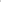 ( п.1.4., пп.1.4.2. заполняются в соответствии с протоколом Конкурсной комиссии)Цена Услуг и порядок оплаты            2.1. За оказанные по настоящему Договору Услуги Заказчик, в соответствии с Протоколом согласования договорной цены (Приложение № 1), являющимся неотъемлемой частью настоящего Договора, обязуется оплатить Исполнителю _____________(сумма прописью) рублей ____ копеек в месяц. НДС не облагается на основании уведомления, выданного ______ кем ______ № __________ от ________)                         или  Сумма НДС и условия начисления определяются в соответствии с законодательством Российской Федерации.             2.2. Общая Цена договора за весь период его действия составляет __________ (сумма прописью) рублей _____копеек, НДС не облагается (или Сумма НДС и условия начисления определяются в соответствии с законодательством Российской Федерации).             2.3. Оплата Услуг производится ежемесячно в течение 30 (тридцати) календарных дней после подписания Сторонами акта сдачи-приемки оказанных Услуг на основании выставленного Исполнителем счета и счета-фактуры за отчетный период путем перечисления Заказчиком денежных средств на расчетный счет Исполнителя. 2.4. Увеличение стоимости единичных расценок (стоимости 1 (одного) поста в месяц) в процессе исполнения настоящего Договора без проведения дополнительной процедуры размещения Заказов допускается при соблюдении всех нижеперечисленных условий:настоящий Договор заключен на срок более 12 (двенадцати) месяцев;увеличение стоимости единичных расценок возможно не ранее, чем через 6 (шесть) месяцев с  даты заключения настоящего Договора;            увеличение стоимости единичных расценок не может превышать 10% в год.            2.5. Увеличение общей цены на оказываемые Услуги за счет увеличения количества оказываемых Услуг (количества постов) в процессе исполнения настоящего Договора без проведения дополнительной процедуры размещения Заказа допускается при соблюдении всех нижеперечисленных условий:             цена за единицу услуги (одного поста), действующая на момент увеличения количества закупаемых услуг (в том числе увеличенная ранее в соответствии с пунктом 2.4. настоящего Договора),  остается неизменной;            увеличение общей цены настоящего Договора не превышает 30% от первоначальной цены настоящего Договора за весь срок действия настоящего Договора.3. Порядок сдачи и приемки Услуг3.1. Ежемесячно, до 2-го (второго) числа месяца следующего за отчетным периодом, Исполнитель представляет Заказчику подписанный акт сдачи-приемки оказанных Услуг, счет и счет-фактуру. Заказчик в течение 3 (трех) рабочих дней с даты получения акта сдачи-приемки оказанных Услуг направляет Исполнителю подписанный акт сдачи-приемки или мотивированный отказ от приемки Услуг.            3.2. При наличии замечаний к Услугам, оказанным Исполнителем, пересматривается размер оплаты Услуг либо, при наличии разногласий, соблюдается претензионный порядок.4. Права и обязанности Исполнителя            4.1.	Исполнитель обязан:            4.1.1.	Осуществлять охрану Объектов в соответствии с законодательством Российской Федерации и условиями настоящего Договора.            4.1.2.	 Защищать охраняемые объекты от противоправных посягательств, предупреждать и пресекать преступления и административные правонарушения на охраняемых объектах.            4.1.3.	Организовать меры, направленные на противодействие противоправным посягательствам со стороны третьих лиц на имущество и законные интересы Заказчика.            4.1.4.	Совместно с правоохранительными органами осуществлять мероприятия по предупреждению и пресечению преступлений и административных правонарушений на охраняемых Объектах.             4.1.5. 	Обеспечивать на охраняемых объектах пропускной и внутриобъектовый режимы в соответствии с установленными Заказчиком правилами.            4.1.6. Осуществлять контроль за эксплуатацией технических средств охраны и противопожарной защиты на охраняемых объектах Заказчика.            4.1.7. Консультировать Заказчика по вопросам правомерной защиты от противоправных посягательств и предлагать ему рекомендации по совершенствованию системы охраны и безопасности на объектах.            4.1.8. Представлять Заказчику письменный отчет о результатах проделанной работы ежемесячно.            4.1.9. Оперативно информировать Заказчика о нарушениях правил пожарной безопасности, пропускного и внутриобъектового режимов, всех правонарушениях на Объектах Заказчика и о возникновении (угрозы) противоправных посягательств со стороны третьих лиц.            4.1.10. Контролировать соблюдение установленного Заказчиком порядка доступа работников и посетителей, а так же вноса и выноса материальных средств на Объектах.            4.1.11. Контролировать соблюдение установленных Заказчиком правил внутреннего распорядка.            4.1.12. Контролировать соблюдение установленного Заказчиком порядка сдачи контейнерных площадок, отдельных помещений Объектов под охрану.            4.1.13. Принимать меры адекватного реагирования на действия лиц, нарушающих установленный порядок посещения Объектов либо правил внутреннего распорядка,                             а также носящих признаки противоправных деяний, своевременно информировать о таких фактах Заказчика и в случае необходимости – правоохранительные органы.            4.1.14. Оказывать содействие правоохранительным органам в обеспечении правопорядка на территории охраняемых Объектов.            4.1.15. Своевременно реагировать на срабатывание средств охранной и пожарной сигнализаций, на проявление на Объектах признаков возгорания, аварий техногенного характера или стихийного бедствия и принимать необходимые меры адекватного реагирования (вызов специальных служб, сообщение Заказчику и принятие мер                                  с помощью подручных средств и т.д.).           4.1.16. Нести полную материальную ответственность за ущерб, причиненный Заказчику, допущенный по вине Исполнителя (за виновные действия /бездействие) в связи с ненадлежащим исполнением обязанностей по охране объектов Заказчика в рамках Закона Российской Федерации «О частной детективной и охранной деятельности в Российской Федерации».           4.1.17. Контролировать соблюдение установленных правил пожарной безопасности, а в случае обнаружения на охраняемом объекте пожара или срабатывания охранно-пожарной сигнализации - немедленно сообщать об этом в пожарную часть и принимать меры к ликвидации пожара, ставить Заказчика в известность о происшествиях  и техническом состоянии охранно-пожарной сигнализации.           4.1.18. Поддерживать в выделенных служебных помещениях чистоту и порядок,                      а также обеспечить сохранность предоставленного Заказчиком имущества и инвентаря.           4.1.19. Ежедневно контролировать работоспособность кнопок быстрого реагирования путем направления сигнала на пульт охраны Росгвардии, с обязательной отметкой в журнале.           4.1.20. Не разглашать сведения о Заказчике любого характера, ставшие ему известными в процессе переговоров или работы с ним.           4.1.21. Уметь обращаться с системами видеонаблюдения, средствами охранно-пожарной сигнализации.  4.1.22. Знать и руководствоваться  при оказании Услуг правилами оформления документов на завоз/вывоз  груженых и порожних контейнеров на/с охраняемых объектов, в соответствии с Правилами перевозок грузов железнодорожным транспортом,                                 а также требований к пропускному и внутриобъектовому режимам, обеспечению транспортной безопасности и антитеррористической защиты объектов,  установленных федеральными законами и нормальными локальными актами Заказчика.           4.1.23. Обеспечить  прибытие на  Объект группы быстрого реагирования (ГБР) для усиления охраны Объектов не позднее 30 минут с момента объявления сигнала в случае установления более высокого уровня безопасности в соответствии с постановлением Правительства Российской Федерации от 29 декабря 2020 г. № 2344 «Об уровнях безопасности объектов транспортной инфраструктуры и транспортных средств и о порядке их объявления (установления)».           4.1.24. подтверждение наличия ГБР у Росгвардии (подтверждается оригиналом договора Исполнителя с подразделением Росгвардии на необходимое количество ГБР).                     4.1.25. Исполнитель обязан организовать изучение всеми работниками, планируемыми к привлечению для оказания Услуг по настоящему Договору,  нормативных правовых актов и локальных нормативных актов Заказчика со сдачей зачетов уполномоченному работнику Заказчика в сроки, указанные Заказчиком. Порядок приема зачетов у работников определяется Заказчиком.  Все работники Исполнителя, привлекаемые для оказания Услуг по настоящему Договору, должны дать правильные ответы на все вопросы. Материалы для изучения  предоставляются Заказчиком.         Каждый вновь заступаемый в течение срока действия настоящего Договора на объект работник Исполнителя обязан подтвердить знание  нормативных правовых актов и локальных нормативных актов Заказчика со сдачей соответствующего зачета.         4.1.26. За действия привлеченных Исполнителем третьих лиц в части касающейся исполнения функций дежурной службы быстрого реагирования (соисполнителей, субподрядчиков) Исполнитель несет ответственность как за свои собственные.          4.1.27. Обеспечивать соблюдение требований к сотрудникам на постах Заказчика, а именно каждый сотрудник: - должен состоять в трудовых отношениях с Исполнителем;- должен иметь документы о прохождении обязательного обучения в объеме и по программе, утвержденной Приказом МВД РФ от 26 марта 2020 г. № 187;- должен иметь удостоверение частного охранника, подтверждающего его правовой статус и квалификацию, а также личную карточку частного охранника, предусмотренные Законом Российской Федерации от 11 марта 1992 г. №2487-1 «О частной детективной и охранной деятельности в Российской Федерации»  и выданные в порядке, установленном нормативными правовыми актами Правительства Российской Федерации и МФД России.- должен проходить противопожарный инструктаж не реже 1 раза в полугодие с записью в журнале учета противопожарных инструктажей на основании приказа Министерства Российской Федерации по делам гражданской обороны, чрезвычайным ситуациям и ликвидации последствий стихийных бедствий (МЧС России) № 806 от 18.11.2021г;          4.2. Исполнитель имеет право:         4.2.1. Получать от Заказчика информацию, необходимую для качественного исполнения своих обязательств по настоящему Договору.         4.2.2. Требовать от работников Заказчика соблюдения норм, правил и предписаний, направленных на обеспечение сохранности имущества на Объектах Заказчика.         4.2.3. Исполнитель вправе давать Заказчику предложения по совершенствованию системы мер по обеспечению сохранности имущества и техническому оснащению Объектов.                                                 5. Права и обязанности Заказчика          5.1 Заказчик обязан:          5.1.1. Установить порядок посещения Объектов и правила внутреннего распорядка в виде издания соответствующих документов, ознакомить работников и обеспечить возможность ознакомления с ними посетителей Объектов.          5.1.2. Совместно с Исполнителем в письменной форме утвердить правила сдачи под охрану помещений и имущества, контейнерных площадок, довести их до сведения работников и обеспечить материальную возможность их соблюдения.          5.1.3. Обеспечить Исполнителя необходимой документацией и своевременно информировать обо всех изменениях установленного порядка.          5.1.4. Создать надлежащие условия для обеспечения сохранности имущества Заказчика, в частности:          обеспечивать исправное состояние стен, крыш, потолков, чердачных и слуховых окон, люков и дверей помещений в которых хранится имущество Заказчика, для исключения возможности несанкционированного проникновения через них посторонних лиц;          обеспечить охраняемые Объекты достаточным освещением для несения службы в ночное время;          обеспечить свободный доступ сотрудников Исполнителя к установленным приборам охранной и пожарной сигнализации и средствам пожаротушения.          5.1.5. Обеспечить Исполнителя на срок действия Договора служебным помещением (рабочими местами), оборудованными необходимой мебелью, городской телефонной связью, а также местом для отдыха и приёма пищи.          5.1.6. Осуществлять в сроки, установленные в технических эксплуатационных документах, все виды ремонта, техническое содержание и обслуживание предоставленных Исполнителю служебных помещений, а также освещения, ограждения, запорных устройств и средств городской телефонной связи на Объектах.          5.1.7. Информировать Исполнителя не менее чем за 15 (пятнадцать)  календарных дней о предстоящих работах по капитальному ремонту и переоборудованию охраняемых Объектов, вследствие которых может потребоваться изменение характера охранных мероприятий и изменение дислокации постов охраны.          5.1.8. Немедленно информировать Исполнителя о возникновении угрозы противоправных посягательств со стороны третьих лиц.          5.2. Заказчик имеет право:           5.2.1. Контролировать выполнение Исполнителем условий настоящего Договора и  требовать предоставления Исполнителем документов, необходимых для проверки выполнения настоящего Договора, а именно:действующую лицензию на осуществление частной охранной деятельности, выданную в соответствии с законом Российской Федерации «О частной детективной и охранной деятельности в Российской Федерации (оригинал);подтверждение наличия круглосуточной дежурной службы (документы на право собственности или иного законного владения помещением, документы, регламентирующие деятельность круглосуточной дежурной службы (оригиналы));подтверждение наличия ГБР у Росгвардии (подтверждается вызовом ГБР);действующие удостоверения частных охранников, выписку из журнала о прохождении противопожарного инструктажа, личные карточки, исполняющих обязанности на объектах Заказчика (оригиналы);договор страхования гражданской ответственности юридических лиц за причинение вреда при осуществлении частной детективной и охранной деятельности со страховой суммой не менее 1,5 миллионов рублей (страховая сумма определяется путем прогнозирования возможного ущерба  (оригинал).          5.2.2. Заказчик вправе провести прием зачетов на знание работниками Исполнителя нормативных правовых актов и локальных нормативных актов Заказчика  в любой момент в период действия настоящего Договора, но не чаще 1 раза в квартал. Если какой-либо охранник Исполнителя не сдаст зачет, он отстраняется от дежурства до подтверждения необходимых знаний.           5.2.3. При необходимости, по согласованию с Исполнителем, за свой счёт осуществить мероприятия по оборудованию охраняемых Объектов современными техническими средствами охраны, в том числе аппаратурой наблюдения и контроля, средствами сигнализации и необходимым количеством средств защиты органов дыхания.          5.2.4. Заказчик путем проведения проверок может контролировать соответствие оказываемых услуг требованиям профессиональных стандартов с обязательным доведением результатов проверок до сведения Исполнителя.          5.2.5. При наличии оснований Заказчик вправе требовать от Исполнителя замены охранника, осуществляющего дежурство на Объекте.6. Конфиденциальность          6.1. Стороны обязаны сохранять конфиденциальность информации, полученной в ходе исполнения настоящего Договора.          6.2. Передача конфиденциальной информации третьим лицам, опубликование или иное разглашение такой информации может осуществляться только с письменного согласия Заказчика, независимо от причины прекращения действия настоящего Договора.7. Ответственность Сторон          7.1. За неисполнение или ненадлежащее исполнение своих обязательств по настоящему Договору Стороны несут ответственность в соответствии с законодательством Российской Федерации.         7.2. Исполнитель несёт ответственность за ущерб, причинённый утратой, повреждением или порчей имущества вследствие ненадлежащего выполнения принятых на себя обязательств по настоящему Договору. Под ущербом в настоящем Договоре Стороны договорились понимать стоимость утраченных или поврежденных материальных ценностей, принадлежащих Заказчику.         7.3. Факт и причина утраты, порчи или повреждения имущества устанавливаются комиссией, состоящей из уполномоченных представителей Заказчика и Исполнителя.                       По окончании работы комиссии составляется Акт.         7.4. Исполнитель освобождается от материальной ответственности, если утрата, повреждение или порча имущества явились результатом невыполнения Заказчиком письменно изложенных рекомендаций Исполнителя по обеспечению режима охраны и техническому оборудованию Объектов.         7.5. В случае невыполнения/ненадлежащего выполнения Исполнителем условий настоящего Договора, требований внутренних инструкций Исполнитель уплачивает Заказчику штраф в размере 2 (двух) процентов от стоимости Услуг за месяц. В случае возникновения при этом у Заказчика каких-либо убытков Исполнитель возмещает такие убытки Заказчику в полном объеме.         7.6. В случае прибытия на Объект  группы  быстрого реагирования (ГБР) для усиления охраны Объектов позднее 30 минут с момента объявления сигнала в случае установления более высокого уровня безопасности в соответствии с постановлением Правительства Российской Федерации от 29 декабря 2020 г. № 2344 «Об уровнях безопасности объектов транспортной инфраструктуры и транспортных средств и о порядке их объявления (установления)»,  а также объявления сигнала в случае контрольной проверки Заказчиком, Исполнитель уплачивает Заказчику пени в размере 500 (пятьсот) рублей за каждую минуту задержки. Контрольные проверки могут осуществляться Заказчиком не чаще одного раза в год.         7.7. Перечисленные в настоящем Договоре санкции могут быть взысканы Заказчиком путем направления Исполнителю заявления о зачете встречных однородных требований  и удержании причитающихся сумм неустойки (пени, штрафа) из сумм, подлежащих оплате Исполнителю за оказанные Услуги по настоящему Договору. Если Заказчик по какой-либо причине не направит Исполнителю заявление о зачете встречных однородных требований и не удержит  сумму неустойки, Исполнитель обязуется уплатить такую сумму по первому письменному требованию Заказчика.8. Обстоятельства непреодолимой силы         8.1. Ни одна из Сторон не несет ответственности перед другой Стороной за неисполнение или ненадлежащее исполнение обязательств по настоящему  Договору, обусловленное действием обстоятельств непреодолимой силы, то есть чрезвычайных и непредотвратимых при данных условиях обстоятельств, в том числе объявленной или фактической войной, гражданскими волнениями, эпидемиями, блокадами, эмбарго, пожарами, землетрясениями, наводнениями и другими природными стихийными бедствиями,  изданием запретительных актов органов государственной власти.         8.2. Свидетельство, выданное торгово-промышленной палатой или иным компетентным органом, является достаточным подтверждением наличия и продолжительности действия обстоятельств непреодолимой силы.         8.3. Сторона, которая не исполняет свои обязательства вследствие действия обстоятельств непреодолимой силы, должна не позднее, чем в трехдневный срок известить другую Сторону о таких обстоятельствах и их влиянии на исполнение обязательств по настоящему Договору.         8.4. Если обстоятельства непреодолимой силы действуют на протяжении 3 (трех) последовательных месяцев,  настоящий Договор может быть расторгнут по соглашению Сторон, либо в порядке, установленном пунктом 10.3 настоящего Договора.9. Разрешение споров         9.1. Все споры, возникающие при исполнении настоящего Договора, решаются Сторонами путем переговоров.         9.2. Если Стороны не придут к соглашению путем переговоров, все споры рассматриваются в претензионном порядке. Срок рассмотрения претензии — три недели                     с даты получения претензии.         9.3. В случае если споры не урегулированы Сторонами с помощью переговоров и в претензионном порядке, то они передаются заинтересованной стороной в Арбитражный суд города по месту нахождения Заказчика/филиала Заказчика. 10. Порядок внесения изменений, дополнений в Договор и его расторжения         10.1. В настоящий Договор могут быть внесены изменения и дополнения, которые оформляются Сторонами дополнительными соглашениями к настоящему Договору.         10.2. Настоящий Договор может  быть досрочно расторгнут Заказчиком во внесудебном порядке в любой момент путём направления письменного уведомления о намерении расторгнуть настоящий Договор Исполнителю не позднее, чем за 30 (тридцать) календарных дней до предполагаемой даты расторжения настоящего Договора. Настоящий Договор считается расторгнутым с даты, указанной в уведомлении о расторжении. При этом Заказчик обязан оплатить фактические затраты по оказанию Услуг, произведенные до даты получения Исполнителем уведомления о расторжении настоящего Договора.         10.3. В случае, если Исполнитель не представит какой-либо из затребованных документов, указанных в п.4.1.24. настоящего Договора, в трехдневный срок с даты получения Исполнителем требования Заказчика, настоящий Договор может быть расторгнут досрочно Заказчиком в одностороннем порядке.         10.4. В  случае  не сдачи начальниками охраны объектов и/или 50% и более охранников от общего числа на каждом объекте зачетов по знанию нормативных правовых актов                              и локальных нормативных актов Заказчика в соответствии с пунктами 4.1.25. и 5.2.2. настоящего Договора, а также  при наличии фактов систематического  заступления на дежурство неподготовленных охранников, Заказчик вправе расторгнуть настоящий Договор досрочно в одностороннем порядке.					11. Срок действия Договора         11.1. Настоящий Договор вступает в силу с даты его подписания и действует по                         30 июня 2025 года включительно, а в части взаиморасчетов – до полного исполнения сторонами своих обязательств.12. Антикоррупционная оговорка         12.1. При исполнении своих обязательств по настоящему Договору Стороны,                                        их аффилированные лица,  работники или посредники не выплачивают, не предлагают выплатить и не разрешают выплату каких-либо денежных средств или ценностей,  прямо или косвенно,  любым лицам для оказания влияния на действия или решения этих лиц с целью получения каких-либо неправомерных преимуществ или для достижения иных неправомерных целей.          При исполнении своих обязательств по настоящему Договору Стороны, их аффилированные лица, работники или посредники не осуществляют действия, квалифицируемые применимым для целей настоящего Договора законодательством как дача/получение взятки, коммерческий подкуп, а также иные действия, нарушающие требования применимого законодательства и международных актов о противодействии коррупции.          12.2. В случае возникновения у Стороны подозрений, что произошло или может произойти нарушение каких-либо положений пункта 12.1. настоящего Договора, соответствующая Сторона обязуется уведомить об этом другую Сторону в письменной форме. В письменном уведомлении Сторона обязана сослаться на факты или предоставить материалы, достоверно подтверждающие или дающие основание предполагать, что произошло или может произойти нарушение каких-либо положений пункта 12.1. настоящего Договора другой Стороной, ее аффилированными лицами, работниками или посредниками. Каналы уведомления Исполнителя о нарушениях каких-либо положений пункта 12.1. настоящего Договора: 8 (495) 788-17-17, anticorr@trcont.ru, официальный сайт www.trcont.com.           Сторона, получившая  уведомление  о  нарушении  каких-либо положений пункта 12.1. настоящего Договора, обязана рассмотреть уведомление и сообщить другой Стороне об итогах его рассмотрения в течение 15 (пятнадцати) рабочих дней с даты получения письменного уведомления.           12.3. Стороны гарантируют осуществление надлежащего разбирательства по фактам нарушения положений пункта 12.1. настоящего Договора с соблюдением принципов конфиденциальности и применения эффективных мер по предотвращению возможных конфликтных ситуаций. Стороны гарантируют  отсутствие негативных последствий как для уведомившей Стороны в целом, так и для конкретных работников уведомившей Стороны, сообщивших о факте нарушений. 13. Гарантии и заверения Исполнителя           13.1. Исполнитель настоящим заверяет Заказчика и гарантирует, что на дату заключения настоящего Договора:           13.1.2. Исполнитель является надлежащим образом созданным юридическим лицом, действующим в соответствии с законодательством Российской Федерации.           13.2.2. Исполнителем соблюдены корпоративные процедуры, необходимые для заключения настоящего Договора, заключение настоящего Договора получило одобрение органов управления Исполнителя.           13.2.3. Настоящий Договор от имени Исполнителя подписан лицом, которое надлежащим образом уполномочено совершать такие действия.            13.2.4. Заключение настоящего Договора и исполнение его условий не нарушит и не приведет к нарушению учредительных документов или какого-либо договора или документа, стороной которого является Исполнитель, а также любого положения законодательства Российской Федерации.           13.2.5. Не существует каких-либо обстоятельств, которые ограничивают, запрещают исполнение Исполнителем обязательств по настоящему Договору.14. Прочие условия           14.1. В случае изменения у одной из Сторон юридического статуса, адреса и банковских реквизитов, она обязана в течение 5 (пяти) рабочих дней со дня возникновения изменений известить другую сторону.           14.2. Все приложения к настоящему Договору являются его неотъемлемыми частями.           14.3. Передача прав и обязанностей Исполнителя третьим лицам не допускается без письменного согласия Заказчика.           14.4. Все вопросы, не предусмотренные настоящим Договором, регулируются законодательством Российской Федерации.           14.5. Настоящий Договор составлен в двух экземплярах, имеющих одинаковую силу, по одному для каждой из Сторон.           14.6. К настоящему Договору прилагаются:            14.6.1. Перечень охраняемых объектов контейнерного терминала ______________, стоящих на инвентарном учёте (Приложение № 1).           14.6.2. Техническое задание (Приложение № 2).           14.6.3. Протокол согласования договорной цены (Приложение № 3).           14.6.4. Калькуляция стоимости оказания охранных услуг на круглосуточном объекте (Приложение № 4).           14.6.5. Порядок электронного документооборота (Приложение № 5).           14.6.6. Правила безопасности при нахождении на терминале Заказчика                      (Приложение № 6).           14.6.7. Налоговая оговорка (Приложение № 7).           14.6.8. Схема охраны объекта Заказчика и расположения постов (с маршрутами передвижения) на контейнерном терминале _____________, с находящимся в нём имуществом (Приложение № 8).           14.6.9. Инструкция сотрудникам охраны, осуществляющим охрану имущества контейнерного терминала ____________филиала ПАО «ТрансКонтейнер»                                               на Северо-Кавказской  железной дороге (Приложение № 10).15. Юридические адреса и платежные реквизиты СторонЗаказчик:                                                                     Исполнитель:Приложение № 1к Договору на оказание услуг по охране№_______________________                                                                                             «___»__________202__ г.                                              Переченьохраняемых объектов филиала ПАО «ТрансКонтейнер» на  СКЖД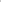 Перечень имущества КТ ____________________________филиала ПАО «ТрансКонтейнер» на СКЖД, переданного под охрану ООО «________».Приложение № 2к Договору на оказание услуг по охране№_______________________от «___»___________202__ г.Техническое задание1. Исполнитель оказывает Услуги с соблюдением требований Закона Российской Федерации «О частной детективной и охранной деятельности в Российской Федерации».         2. Заказчик: филиал ПАО «ТрансКонтейнер» на Северо-Кавказской железной дороге;3. Особые условия: 3.1. Исполнитель должен нести полную материальную ответственность за ущерб, причиненный Заказчику, допущенный по вине Исполнителя (за виновные действия/ бездействие) в связи с ненадлежащим исполнением обязанностей по охране объектов Заказчика в рамках Закона Российской Федерации «О частной детективной и охранной деятельности в Российской Федерации».3.2. В случае осуществления охраны объектов в пределах зоны, в которой постоянно действует или могут действовать опасные факторы, определяемые в соответствии                                  с Положением о взаимодействии между ОАО «РЖД» и подрядными  организациями в сфере охраны труда, утвержденным распоряжением ОАО «РЖД» от 17.08.2009 № 1722р (размещено в открытом доступе), Исполнитель должен обеспечить дополнительной экипировкой своих работников, охраняющих данные Объекты (участки патрулирования),                     в том числе Объекты непосредственно связанные с эксплуатацией подвижного состава,                          а именно: сигнальными жилетами желтого цвета, изготовленными в соответствии с                            ГОСТ 12.4.281-2014 «Система стандартов безопасности труда. Одежда специальная повышенной видимости. Технические требования» с нанесенными на них трафаретами, указывающими наименование организации Исполнителя.           4. Основные термины и определения:Объект – объекты Заказчика, указанные в п. 4.5. настоящего Технического задания,                         с расположенным на них имуществом, находящимся на праве собственности или ином законном праве у Заказчика на филиале ПАО «ТрансКонтейнер» на Северо-Кавказской железной дороге. Имущество Заказчика - здания, сооружения, помещения, склады хранения товаров, грузов, контейнеров, подъемно-транспортные механизмы, автомобили и иные материальные средства и документы, находящиеся на праве собственности или ином законном праве                            у Заказчика, платформы (вагоны), контейнеры и грузы, находящиеся на охраняемых территориях и переданные под охрану в соответствие с инструкцией по охране Объекта,                               а также имущество третьих лиц, находящееся на охраняемых Объектах.Охрана объектов (имущества) заключается в осуществлении мероприятий по предотвращению открытого или тайного хищения имущества Заказчика, его порчи или уничтожения, а также задержание нарушителей с обязательной передачей их в органы внутренних дел.Внутриобъектовый режим - порядок, устанавливаемый клиентом или заказчиком,                          не противоречащий законодательству Российской Федерации, доведенный до сведения персонала и посетителей объектов охраны и обеспечиваемый совокупностью мероприятий и правил, выполняемых лицами, находящимися на объектах охраны, в соответствии с правилами внутреннего трудового распорядка и требованиями пожарной безопасности.Пропускной режим - порядок, устанавливаемый Заказчиком, не противоречащий законодательству Российской Федерации, доведенный до сведения персонала и посетителей объектов охраны и обеспечиваемый совокупностью мероприятий и правил, исключающих возможность бесконтрольного входа (выхода) лиц, въезда (выезда) транспортных средств, вноса (выноса), ввоза (вывоза) имущества на объекты охраны (с объектов охраны).5. Под охрану принимаются следующие Объекты: (перечисляются все объекты, подлежащие охране) например: Контейнерный терминал Ростов-Товарный со зданиями, сооружениями, контейнерными площадками, оборудованием, грузоподъёмной техникой, расположенный по адресу: 344000, г. Ростов-на-Дону, пер. Энергетиков, 3-5а/378/90.   6.  Начальная (максимальная) цена договора – указана в пункте 5 Информационной карты7. Объем и содержание Услуг.Пост охраны № 1 в административном здании (круглосуточный), внутренний/внешний, в пределах границ поста. Отвечает за охрану участка поста от противоправных посягательств, соблюдение правил пропускного режима, недопущение прохода на территорию объекта посторонних лиц, патрулирование и наблюдение за прилегающей территорией. Осуществляет контроль на территории пешеходного КПП по пропуску граждан. Взаимодействует в период работы поста с представителями/работниками Заказчика, предоставляет всю информацию в требуемом объеме. Сменяет при патрулировании территории патрульного охранника Поста № 1. Осуществляет координацию действий Постов Исполнителя на Объекте Заказчика, организовывает вызов ГБР, правоохранительных органов, экстренных служб по необходимости, встречает их по прибытию. Ведет рабочую документацию поста,  взаимодействует с Заказчиком. Ведет наблюдение по видеокамерам поста, эксплуатирует систему пожарной  сигнализации. Подвижный. Обеспечивает патрулирование территории административного здания, в случае крайней необходимости оказывает содействие или подмену сотрудников на Посту № 1. Обеспечивает патрулирование и наблюдение в пределах границ Поста № 1. Взаимодействует в период работы поста с представителями/работниками Заказчика, предоставляет всю информацию в требуемом объеме. При обходе территории обеспечивает контроль сохранности имущества, недопущение посторонних, пресечение нарушений общественного порядка, выполнение требований Заказчика по размещению транспортных средств клиентов, противопожарную безопасность, наблюдение за имуществом Заказчика и другое. При патрулировании обязан применять систему контроля патруля «ход-тест» (СТРАЖА или иное). Информация с прибора учета передвижения патрульного ежедневно по окончании смены передается представителю Заказчика.  Пропуск контрольных меток маршрута передвижения не допускается. Значимые события на территории должны фотографироваться и пересылаться мессенджером на телефоны заказчика через средства интернет и сотовой связи.  1 охранник в смену.Экипировка: форменное обмундирование;специальные средства  (палка резиновая (ПРК), наручники (БРС).Оснащение: носимая радиостанция, мобильный телефон с возможностью выхода в интернет, фотографированием, отправкой/получением данных в мессенджерах.Пост охраны № 2, на КПП на въезде/выезде (круглосуточный), внутренний/внешний, в пределах границ поста. Отвечает за охрану участка поста от противоправных посягательств, соблюдение правил пропускного режима, недопущение прохода на территорию объекта посторонних лиц, въезд/выезд автотранспортных средств и спецтехники, патрулирование и наблюдение за прилегающей территорией. Осуществляет контроль въезда/выезда на/с территории объекта автотранспортных средств, ввоза/вывоза контейнеров/грузов/грузов в контейнерах и других материальных средств по транспортным и материальным пропускам, пропускам ГУ43 или актам формы КЭО16, комплектам перевозочных документов,  спискам допущенного автотранспорта. Взаимодействует в период работы поста с представителями/работниками Заказчика, предоставляет всю информацию в требуемом объеме. Сменяет при патрулировании территории патрульного охранника Поста № 3. Осуществляет координацию действий Постов Исполнителя на Объекте Заказчика, организовывает вызов ГБР, правоохранительных органов, экстренных служб по необходимости, встречает их по прибытию. Ведет рабочую документацию поста, включая журнал въезда выезда, взаимодействует с Заказчиком. Производит фотофиксацию и передачу значимой информации посредством мессенджеров представителю Заказчика. Подвижный. Обеспечивает патрулирование территории контейнерного терминала, оказывает содействие или подмену по необходимости сотрудников на Посту № 3. Обеспечивает патрулирование и наблюдение за прилегающей территорией. Взаимодействует в период работы поста с представителями/работниками Заказчика, предоставляет всю информацию в требуемом объеме. При обходе территории обеспечивает контроль сохранности имущества, недопущение посторонних, пресечение нарушений общественного порядка, выполнение требований Заказчика по размещению транспортных средств клиентов, противопожарную безопасность, наблюдение за имуществом Заказчика                       и другое. При патрулировании обязан применять систему контроля патруля «ход-тест» (СТРАЖА или иное). Информация с прибора учета передвижения патрульного ежедневно по окончании смены передается представителю Заказчика.  Пропуск контрольных меток маршрута передвижения не допускается. Значимые события на территории должны фотографироваться и пересылаться мессенджером на телефоны заказчика через средства интернет и сотовой связи.  1 охранник в смену.Экипировка: форменное обмундирование;специальные средства (палка резиновая (ПРК), наручники (БРС)).Оснащение: носимая радиостанция, мобильный телефон с возможностью выхода в интернет, фотографированием, отправкой/получением данных в мессенджерах, оборудование системы «ход-тест» (СТРАЖА или иное).Пост охраны № 3, на КПП на въезде/выезде (круглосуточный), внутренний/внешний, в пределах границ поста. Отвечает за охрану участка поста от противоправных посягательств, соблюдение правил пропускного режима, недопущение прохода на территорию объекта посторонних лиц, въезд/выезд автотранспортных средств и спецтехники, патрулирование и наблюдение за прилегающей территорией. Осуществляет контроль въезда/выезда на/с территории объекта автотранспортных средств, ввоза/вывоза контейнеров/грузов/грузов в контейнерах и других материальных средств по транспортным и материальным пропускам, пропускам ГУ43 или актам формы КЭО16, комплектам перевозочных документов,  спискам допущенного автотранспорта. Взаимодействует в период работы поста с представителями/работниками Заказчика, предоставляет всю информацию в требуемом объеме. Сменяет при патрулировании территории патрульного охранника Поста № 2. Осуществляет координацию действий Постов Исполнителя на Объекте Заказчика, организовывает вызов ГБР, правоохранительных органов, экстренных служб по необходимости, встречает их по прибытию. Ведет рабочую документацию поста, включая журнал въезда выезда, взаимодействует с Заказчиком. Производит фотофиксацию и передачу значимой информации посредством мессенджеров представителю Заказчика. Подвижный. Обеспечивает патрулирование территории контейнерного терминала, оказывает содействие или подмену по необходимости сотрудников на Посту № 2. Обеспечивает патрулирование и наблюдение за прилегающей территорией. Взаимодействует в период работы поста с представителями/работниками Заказчика, предоставляет всю информацию в требуемом объеме. При обходе территории обеспечивает контроль сохранности имущества, недопущение посторонних, пресечение нарушений общественного порядка, выполнение требований Заказчика по размещению транспортных средств клиентов, противопожарную безопасность, наблюдение за имуществом Заказчика и другое. При патрулировании обязан применять систему контроля патруля «ход-тест» (СТРАЖА или иное). Информация с прибора учета передвижения патрульного ежедневно по окончании смены передается представителю Заказчика.  Пропуск контрольных меток маршрута передвижения не допускается. Значимые события на территории должны фотографироваться и пересылаться мессенджером на телефоны заказчика через средства интернет и сотовой связи.  1 охранник в смену.Экипировка: форменное обмундирование;специальные средства (палка резиновая (ПРК), наручники (БРС)).Оснащение: носимая радиостанция, мобильный телефон с возможностью выхода в интернет, фотографированием, отправкой/получением данных в мессенджерах, оборудование системы ход-тест (СТРАЖА или иное).Всего охрана объектов Заказчика осуществляется выставлением ___ (_______) круглосуточных постов.8.  Планируемый срок (период) оказания Услуг: с 00 часов 00 минут 01 июля                     2023 года по 24 часа 00 минут 30 июня 2025 года.9. Порядок сдачи и приемки Услуг – указан в разделе 3 проекта договора (приложение № 5 к настоящей документации о закупке).10. Содержание Услуг: 	осуществление охраны Объекта Заказчика в соответствии с законодательством Российской Федерации и условиями договора (Приложение № 5 к документации о закупке); защита жизни и здоровья  граждан;предотвращение открытого или тайного хищения имущества Заказчика, его порчи или уничтожения;обеспечение пропускного и внутриобъектового режимов на охраняемых Объектах, патрулирование территории и периодический обход охраняемых зданий в соответствие с положениями Инструкций по охране объектов;осуществление контроля за оперативной обстановкой на охраняемых Объектах, оперативное реагирование на возникающие чрезвычайные ситуации с целью предотвращения противоправных посягательств со стороны третьих лиц, имеющих намерения нанести ущерб имуществу Заказчика;            взаимодействие работников исполнителя с сотрудниками полиции в процессе оказания Услуг, своевременное информирование сотрудников полиции о фактах нарушения общественного порядка, содействие в предотвращении противоправных действий в отношении охраняемого имущества;консультирование и подготовка рекомендаций Заказчику по вопросам правомерной защиты от возможных противоправных действий;осуществление контроля со стороны администрации Исполнителя за выполнением служебных обязанностей сотрудниками охраны, соблюдение во время исполнения обязанностей по охране объектов правил пожарной и промышленной безопасности;контроль соблюдения установленных правил пожарной безопасности, а в случае обнаружения на охраняемом объекте пожара или срабатывания охранно-пожарной сигнализации - немедленное сообщение об этом в пожарную часть и принятие мер к ликвидации пожара, информирование Заказчика о таких происшествиях и техническом состоянии охранно-пожарной сигнализации;поддержание в выделенных служебных помещениях чистоты и порядка, а также обеспечение сохранности предоставленного Заказчиком имущества и инвентаря.Исполнитель обязуется не разглашать сведений о Заказчике любого характера, ставших известными сотрудникам Исполнителя в процессе переговоров или исполнения своих обязательств по договору;    11. Срок действия договора   11.1. Договор вступает в силу с 01 июля 2023г и действует по 30  июня                         2025 года, а в части взаиморасчетов – до полного исполнения сторонами своих обязательств.   12. Основания признания Победителя уклонившимся от заключения договора, досрочного расторжения договора:   12.1. Заказчик на момент заключения договора с Победителем и в течение всего периода оказания Услуг имеет право затребовать у Исполнителя для проверки:   действующую лицензию на осуществление частной охранной деятельности, выданную в соответствии с Законом Российской Федерации «О частной детективной и охранной деятельности в Российской Федерации (оригинал);   подтверждение наличия круглосуточной дежурной службы (документы на право собственности или иного законного владения помещением, документы, регламентирующие деятельность круглосуточной дежурной службы (оригиналы));   подтверждение наличия договора  с Росгвардией  на предоставление услуг ГБР (подтверждается вызовом ГБР);   действующие удостоверения частных охранников, личные карточки работников Исполнителя, исполняющих обязанности на объектах Заказчика (оригинал);   договор страхования гражданской ответственности юридических лиц за причинение вреда при осуществлении частной детективной и охранной деятельности со страховой суммой не менее 2 миллионов рублей (страховая сумма определяется путем прогнозирования возможного ущерба) (оригинал);   подтверждение экипировки охранников летней и зимней форменной одежды                           (с нашивками названия охранного предприятия), спецсредствами (резиновыми палками, наручниками) и электрическими фонарями, радиостанциями или средствами корпоративной мобильной связи, с возможностью фото (-видео) фиксации и передачи сведений через интернет.  Группа быстрого реагирования должна быть экипирована защитными шлемами и жилетами.   12.2. В случае если Победитель не представит затребованных документов, указанных в п. 4.9.1, до заключения договора, он признается уклонившимся от заключения договора и договор может быть заключен с участником, заявке которого присвоен второй номер.   12.3. В случае если Исполнитель не представит какой-либо из затребованных документов, указанных в п. 4.9.1, в трехдневный срок с даты получения Исполнителем требования Заказчика, договор с ним может быть расторгнут досрочно в одностороннем порядке.   12.4. Победитель обязан организовать изучение всеми  работниками, планируемыми                      к привлечению для оказания услуг по договору, правил оформления документов на завоз/вывоз груженых и порожних контейнеров на/с охраняемых объектов, в соответствии                        с Правилами перевозок грузов железнодорожным транспортом, а также требований                                     к пропускному и внутриобъектовому режимам, обеспечению транспортной безопасности и антитеррористической защиты объектов, установленных федеральными законами и локальными нормативными актами Заказчика (предоставляются Заказчиком в срок не позднее 10 календарных дней до дня принятия зачетов). Прием зачетов осуществляется уполномоченном Заказчиком работником в сроки, указанные Заказчиком, но не позднее                            5 календарных дней до момента заключения договора. Прием одного зачета у работников Победителя может проводиться не более 2 раз. Все работники Победителя, планируемые к привлечению для оказания услуг, должны дать правильные ответы на все вопросы.    В случае если работники Победителя не сдадут зачеты в необходимом объеме, Победитель признается уклонившимся от заключения договора и договор может быть заключен с участником, заявке которого присвоен второй номер. Материалы для изучения предоставляются Заказчиком.   12.5. Заказчик вправе провести прием зачетов на знание работниками Исполнителя нормативных документов в любой момент в период действия договора, но не чаще 1 раза в квартал. Если какой-либо охранник Исполнителя не сдаст зачет, он отстраняется от дежурства до подтверждения необходимых знаний. В случае не сдачи начальниками охраны объектов и/или 50% и более охранников от общего числа на каждом объекте зачетов по знанию нормативных документов, а также при систематическом заступлении на дежурство неподготовленных охранников, Заказчик вправе расторгнуть договор с Исполнителем досрочно в одностороннем порядке.Приложение № 3к Договору на оказание услуг по охране№_______________________от «___»___________202__ г.Протоколсогласования договорной цены  Мы, нижеподписавшиеся, директор филиала ПАО «ТрансКонтейнер» на                               Северо-Кавказской железной дороге Бабич Евгений Евгеньевич, действующий на основании доверенности _____________________, от лица Заказчика, с одной стороны, и директор                     ООО ЧОО _______________________________________________________, действующий на основании ________________________________________________________, действительна до «___» ________ 20__ года, от лица Исполнителя, с другой стороны, удостоверяем,                          что Сторонами достигнуто соглашение о величине договорной цены Услуг по настоящему Договору в размере _________________________________________ рубля ________ копеек, без НДС, так как предприятие находится на упрощенной системе налогообложения. 	Ежемесячная стоимость услуг, оказываемых Исполнителем по Договору, составляет _____________________________________________ рублей _____ копеек, без НДС.Настоящий протокол является основанием для проведения расчетов и платежей между Заказчиком и Исполнителем.Приложение № 5к Договору на оказание услуг по охране№_______________________от «___»___________202__ г.Порядок электронного документооборота           1.	Настоящее Приложение устанавливает порядок и условия организации между Сторонами защищенного электронного документооборота (далее – ЭДО) в целях исполнения принятых на себя обязательств по Договору путем обмена документами в электронной форме по телекоммуникационным каналам связи с применением квалифицированной электронной подписи.           2.	В электронной форме составляются и подписываются квалифицированной электронной подписью документы, перечень и формат которых указаны в пункте 2.1 настоящего приложения  (далее – «первичные документы»).          2.1. Перечень и формат электронных документов:          3.	Обмен электронными документами между Сторонами производится с помощью одной из организаций операторов ЭДО, согласно актуальному на день подписания Договора списку операторов на сайте Федеральной налоговой службы (https://www.nalog.ru/rn77/taxation/submission_statements/operations/).          4.	Направление, получение, подписание и обмен первичными документами  происходит в электронном виде с использованием квалифицированной электронной подписи посредством ЭДО. Стороны признают, что первичные документы, оформленные в соответствии с требованиями законодательства РФ (в том числе бухгалтерского и налогового учета) и подписанные квалифицированной электронной подписью приравниваются к первичным документам бухгалтерского учета, подписанными уполномоченными лицами Сторон на бумажном носителе.          5.	Квалифицированная электронная подпись документа признается равнозначной собственноручной подписи уполномоченных лиц – владельцев  сертификата квалифицированной электронной подписи и порождает для подписанта юридические последствия, предусмотренные законодательством Российской Федерации (далее – законодательство). Стороны обязуются применять при осуществлении юридически значимого ЭДО формы, форматы и порядок, установленные законодательством, применимыми нормативными актами, а также совместимые технические средства ЭДО.         6.	При соблюдении условий, приведенных в настоящем Приложении, первичные документы, содержание и порядок обмена которых соответствует требованиям нормативных актов, принимаются Сторонами к учету в качестве первичных учетных документов, используются в качестве доказательства в судебных разбирательствах и предоставляются при необходимости  в государственные органы. В случае возникновения спора между Сторонами подтверждением совершения действий по направлению, получению, подписанию и обмену первичными документами являются документы, которые формируются и заверяются оператором ЭДО по запросу одной из Сторон.          7.	Каждая из Сторон несет ответственность за обеспечение конфиденциальности ключей квалифицированной электронной подписи, недопущения использования принадлежащих ей ключей без ее согласия. Если в сертификате квалифицированной электронной подписи не указан орган или физическое лицо, действующее от имени Стороны при подписании первичных документов, то в каждом случае получения подписанных квалифицированной электронной подписью первичных документов Стороны добросовестно исходят из того, что первичные документы подписаны квалифицированной электронной подписью от имени надлежащего лица, действующего в пределах имеющихся у него полномочий.         8.	Стороны осуществляют ЭДО в соответствии с законодательством с учетом положений, устанавливаемых нормативными актами исполнительных органов государственной власти Российской Федерации.         9.	Стороны обязаны в течение 3 (трех) рабочих дней информировать друг друга о невозможности обмена первичными документами в электронном виде, подписанными квалифицированной электронной подписью, в случае технического сбоя внутренних систем Стороны или оператора ЭДО. В этом случае в период действия такого сбоя Стороны производят обмен первичными документами на бумажном носителе с подписанием собственноручной подписью.       10.	В отношениях, не урегулированных настоящим Приложением, Стороны руководствуются законодательством Российской Федерации. Приложение № 6к Договору на оказание услуг по охране№_______________________от «___»___________202__ г.Правила безопасностипри нахождении на терминале ЗаказчикаПравила безопасности при нахождении на терминале Заказчика 1. Лица, находящиеся на терминале Заказчика, обязаны знать и соблюдать установленные правила поведения на опасном производственном объекте, требования по технике безопасности и охране труда, пожарной и экологической безопасности.2. На терминале Заказчика и в пределах прилегающих к нему технологических зон необходимо: 2.1. осуществлять движение, соблюдая правила дорожного движения и руководствуясь схемой движения Транспортных средств, а также знаками / указателями дорожного движения и разметки; 2.2. осуществлять движение Транспортного средства между зонами хранения контейнеров только посередине проездов в соответствии с разметкой, не приближаясь к рядам контейнеров; 2.3. соблюдать предельную осторожность, уступать дорогу погрузочно-разгрузочной технике;2.4. выполнять указания работников охранных агентств (охранников) и уполномоченных работников Заказчика о режиме движения; 2.5. осуществлять начало движения Транспортного средства только после разрешения приемосдатчика или охранника; 2.6. заглушить двигатель на время погрузо-разгрузочных работ, поставить Транспортное средство на ручной тормоз, покинуть кабину Транспортного средства и находиться в безопасном месте, в зоне видимости водителя / механизатора погрузочно-разгрузочной техники в сигнальном (светоотражающем) жилете и защитной каске. 3. На терминале Заказчика и в пределах прилегающих к нему технологических зон запрещается: 3.1. самовольный проход / проезд через КПП, а также нахождение на терминале Заказчика без разрешения; 3.2. провоз на территорию терминала Заказчика пассажиров, не имеющих пропусков, оформленных надлежащим образом; 3.3. нахождение на терминале Заказчика без сигнального (светоотражающего) жилета, защитной каски, а при необходимости иных средств индивидуальной защиты (СИЗ) в исправном состоянии; 3.4. нарушение схемы маршрутов прохода и проезда по терминалу Заказчика;3.5. превышение скоростного режима; 3.6. обгон и выезд на полосу встречного движения; 3.7. создание помех прочим участникам дорожного движения, а также перемещению погрузо-разгрузочной техники; 3.8. въезд в зоны погрузки / выгрузки без полученного на то разрешения;3.9. нахождение в зоне проведения Работ лицам, не имеющим отношения к производственному процессу;3.10. нахождение ближе 10 (десяти) метров от работающей техники и вне зоны видимости водителя/механизатора техники; 3.11. нахождение под перемещаемым грузом; 3.12. приближение к Транспортному средству и занятие места водителя до завершения погрузочно-разгрузочных работ;3.13. оставление Транспортного средства на длительное время;3.14. занятие для стоянки автотранспорта проездов, переездов и мест складирования груза; 3.15. производство любых ремонтных, а также сварочных и иных работ с применением открытого огня / пламени; 3.16. пользование переносными газовыми плитами для подогрева пищи и обогрева, а также разведение открытого огня;3.17. нахождение в состоянии алкогольного, наркотического, токсического опьянения, а также в болезненном состоянии или в состоянии такой степени утомления, которая может повлиять на личную безопасность и безопасность окружающих; 3.18. курение в неустановленных местах, не обозначенных знаком «место для курения»;3.19. выброс в непредусмотренных местах мусора, отходов и пр.Приложение № 7к Договору на оказание услуг по охране№_______________________от «___»___________202__ г.НАЛОГОВАЯ ОГОВОРКА1. Исполнитель на момент заключения настоящего Договора  с ПАО «ТрансКонтейнер» (далее – Заказчик), гарантирует (заверяет), что:  Исполнитель является надлежащим образом созданным юридическим лицом, действующим в соответствии с законодательством Российской Федерации; его исполнительный орган находится и осуществляет функции управления по месту регистрации юридического лица, и в нем нет дисквалифицированных лиц; располагает персоналом, имуществом и материальными ресурсами, необходимыми для выполнения своих обязательств по Договору, а в случае привлечения подрядных организаций (соисполнителей) принимает все меры должной осмотрительности, чтобы подрядные организации (соисполнители) соответствовали данному требованию, а также иным, указанным в пункте 1 настоящей Налоговой оговорки, требованиям; располагает лицензиями, необходимыми для осуществления деятельности и исполнения обязательств по Договору, если осуществляемая по Договору деятельность является лицензируемой; является членом саморегулируемой организации, если осуществляемая по Договору деятельность требует членства в саморегулируемой организации; не совершает сделок (операций), основной целью которых являются неуплата (неполная уплата) и (или) зачет (возврат) суммы налога;  ведет бухгалтерский учет и составляет бухгалтерскую отчетность в соответствии с законодательством Российской Федерации и нормативными правовыми актами по бухгалтерскому учету, представляет годовую бухгалтерскую отчетность в налоговый орган;  ведет налоговый учет и составляет налоговую отчетность в соответствии с законодательством Российской Федерации, субъектов Российской Федерации и нормативными правовыми актами органов местного самоуправления, своевременно и в полном объеме представляет налоговую отчетность в налоговые органы; не допускает искажения сведений о фактах хозяйственной деятельности (совокупности таких фактов) и объектах налогообложения в первичных документах, бухгалтерском и налоговом учете, в бухгалтерской и налоговой отчетности, а также не отражает в бухгалтерском и налоговом учете, в бухгалтерской и налоговой отчетности факты хозяйственной деятельности выборочно, игнорируя те из них, которые непосредственно не связаны с получением налоговой выгоды;  принимает исполнения обязательств по сделкам лишь от лиц, являющихся стороной Договора, заключенного с Исполнителем и (или) лиц, которым обязательство по исполнению сделки (операции) передано по договору или закону;    своевременно и в полном объеме уплачивает налоги, сборы и страховые взносы; отражает в налоговой отчетности по НДС все суммы НДС, предъявленные Заказчику;  лица, подписывающие от его имени первичные документы и счета-фактуры, имеют на это все необходимые полномочия. 2. В соответствии со ст. 406.1 Гражданского кодекса Российской Федерации (далее –                  ГК РФ) Стороны также договорились, что в случае, если по итогам налоговой проверки или иных мероприятий налогового контроля в отношении Заказчика налоговый орган: 2.1. установит получение Заказчиком необоснованной налоговой выгоды в связи с исполнением Договора и/или 2.2. признает неправомерным учет расходов Заказчика на приобретение товаров, работ, услуг или иных объектов гражданских прав по Договору и/или            2.3. признает неправомерным применение Заказчиком налоговых вычетов в отношении сумм НДС в связи с тем, что Исполнитель:           2.4. нарушал свои налоговые обязанности по отражению в качестве дохода сумм, полученных от Заказчика по Договору, а равно по исчислению и перечислению в бюджет НДС и/или          2.5. при осуществлении своей деятельности допускал нарушение указанных в пункте 1 настоящей Налоговой оговорки, гарантий (заверений) (любой одной, нескольких или всех вместе)(обстоятельства, перечисленные в пунктах 2.1 - 2.3, возникшие в связи с обстоятельствами, перечисленными в пунктах 2.4 - 2.5, 1 настоящей Налоговой оговорки – Эпизоды, связанные с Исполнителем, то Исполнитель вправе в течение 10 (десяти) рабочих дней с даты письменного предложения Заказчика возместить последнему имущественные потери (далее также – Имущественные потери, связанные с налоговой проверкой), определяемые как:2.6. сумма доначисленного Заказчику налоговым органом своим решением (далее – Решение налогового органа) налога на прибыль организаций и/или НДС в связи с Эпизодами, связанными с Исполнителем (далее – доначисленные налоги); плюс2.7. сумма начисленных Заказчику пеней на сумму доначисленных налогов (далее – Пени); плюс2.8. штрафы, начисленные Заказчику за соответствующие налоговые нарушения в связи с неуплатой ею доначисленных налогов (далее – Штрафы).3. Стороны, в соответствии со ст. 406.1 ГК РФ также договорились, что в случае предъявления Заказчику третьими лицами (для целей настоящего Договора) – лицами, приобретавшими у Заказчика товары результаты работ, (услуг), имущественные права являющиеся объектом настоящего Договора, имущественных требований:3.1. о возмещении убытков и/или имущественных потерь, исчисляемых как размер доначисленных по решению налогового органа, указанным третьим лицам либо их контрагентам, налогов и/или пеней и/или штрафов, а равно возникших в связи с отказом в возможности признания данными третьими лицами расходов для целей налогообложения прибыли или включения НДС в состав налоговых вычетов (далее – Имущественные потери, связанные с нарушением имущественных прав третьих лиц)(обстоятельства, перечисленные в пункте 3, возникшие в связи с обстоятельствами, перечисленными в пункте 3.1 настоящей Налоговой оговорки – Эпизоды, связанные с третьими лицами – контрагентами Заказчика), то Исполнитель обязан в течение 10 (десять) рабочих дней с даты письменного требования Заказчика возместить последнему Имущественные потери, связанные с нарушением имущественных прав третьих лиц.4. В соответствии со ст. 406.1 ГК РФ Стороны также предусмотрели, что в случае не реализации Исполнителем права, указанного в пункте 2.5 настоящей Налоговой оговорки, на возмещение Заказчику Имущественных потерь, связанных с налоговой проверкой, Заказчик вправе оспорить Решение налогового органа в установленном законом порядке и в этом случае Исполнитель будет обязан возместить Заказчику имущественные потери, в течение 10 (десяти) рабочих дней с даты письменного требования Заказчика об этом (с приложением копии Решения налогового органа и копии вступившего в силу судебного акта (-ов), принятого (-ых) по результатам оспаривания Заказчиком Решения налогового органа и подтверждающего предпринятые им усилия по оспариванию Решения налогового органа как минимум в части Эпизодов, связанных с Исполнителем), определяемые как:4.1.	такие Доначисленные налоги, Пени и Штрафы с учетом возможных корректировок в соответствии с вступившим в законную силу решением суда по делу
(-ам), в рамках которого (-ых) Заказчик предпринял добросовестные усилия по оспариванию Решения налогового органа, а также4.2.	судебные расходы Заказчика в связи с оспариванием Решения налогового органа в полном размере.5. Исполнитель признает и соглашается, что Заказчик вправе по своему усмотрению уплатить в бюджет Доначисленные налоги, Пени и Штрафы в соответствии с Решением налогового органа до вступления в силу решения суда по делу, в рамках которого Заказчик оспаривает Решение налогового органа, содержащее Эпизоды, связанные с Исполнителем. Исполнитель не вправе ссылаться на данное обстоятельство как на условие, способствовавшее возникновению или увеличению имущественных потерь у Заказчика и в обоснование своего отказа или задержки возмещать Заказчику Имущественные потери, связанные с налоговой проверкой.6. В случае если Исполнитель возместит Заказчику Имущественные потери, связанные с налоговой проверкой, а Заказчик впоследствии продолжит оспаривание Решения налогового органа в части Эпизодов, связанных с Исполнителем, и вернет из бюджета полностью или частично Доначисленные налоги, Пени и/или Штрафы (далее – Возвращенные суммы), то Заказчик обязуется уведомить Исполнителя об этом не позднее 30 (тридцати) рабочих дней с даты фактического получения Возвращенных сумм и уплатить ему Возвращенные суммы в течение 30 (тридцати) рабочих дней с даты получения письменного требования Исполнителя об этом.7. Исполнитель обязан предпринять максимальные усилия для содействия Заказчику в предотвращении доначисления налогов, штрафов и пеней по Эпизодам, связанным с Исполнителем, а также в досудебном и судебном обжаловании Решения налогового органа в части Эпизодов, связанных с Исполнителем, в частности, представлять Заказчику доказательства и пояснения, опровергающие нарушение гарантий, указанных в п. 1 настоящей Налоговой оговорки, либо иных признаков недобросовестности, а также содействовать Заказчику в сборе таких доказательств в ходе досудебного и судебного обжалования Эпизодов, связанных с Исполнителем, обеспечивать, где необходимо, явку своих свидетелей-сотрудников для дачи показаний налоговому органу, суду и прочее.8. Исполнитель также подтверждает, что гарантии (заверения) достоверности обстоятельств, указанных в пункте 1 настоящей Налоговой оговорки являются, в том числе заверениями об обстоятельствах, имеющими значение для заключения Договора, его исполнения или прекращения (статья 431.2 ГК РФ), при нарушении которых Исполнитель обязан возместить Заказчику по его требованию убытки, причиненные недостоверностью таких заверений.Приложение № 8к Договору на оказание услуг по охране№_______________________от «___»___________202__ г.Схемаохраны объекта Заказчика и расположения постов (с маршрутами передвижения) на контейнерном терминале ________           Контрольная точка прохождения маршрута сотрудником ЧОП при патрулировании территории терминала (последовательность и периодичность устанавливаеться Заказчиком, с 20.00 до 07.00 ежесуточно).Приложение № 9к Договору на оказание услуг по охране№_______________________от «___»___________202__  г.ИНСТРУКЦИЯ    сотрудникам охраны, осуществляющим охрану имущества контейнерного терминала ______________ филиала ПАО «ТрансКонтейнер»  на Северо-Кавказской  железной дороге                                                                                                                                                               1.Общие положения         Выполнение договорных обязательств по охране осуществляется на Объектах филиала ПАО «ТрансКонтейнер» па СКЖД, расположенных по адресу_________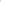         Охрану Объекта осуществляют __ (___) поста круглосуточно. Назначается смена                          (___ поста на терминал) из сотрудников ООО _____________ в количестве __ (___) человек, один из которых является старшим, с круглосуточным режимом работы с 07.00 до следующих суток 07.00. Запрещается покидание поста при сдаче смены до момента прихода нового сотрудника ЧОП.          Охране подлежат: материально-технические ценности, здания, сооружения и территория Объектов филиала ПАО «ТрансКонтейнер» на СКЖД.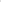 При несении службы сотрудники охраны (далее — Охранники) руководствуются настоящей инструкцией. Они подчиняются директору ООО _________________, его заместителям, а в порядке внутренней службы — начальнику контейнерного терминала  (лицу, его замещающему), работнику службы безопасности ПАО «ТрансКонтейнер» на СКЖД.Охранники должны бдительно нести службу по поддержанию внутриобъектового порядка и режима работы Объекта, обеспечить сохранность вверенных им под охрану материальных ценностей.        При предъявлении требований по соблюдению внутриобьектового порядка к персоналу и посетителям Объекта охранники должны быть вежливыми, не допуская необоснованных конфликтов. 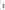 Обязанности охранников          При приеме дежурства:          2.1. Четко соблюдать график дежурства, своевременно производить смену.          2.2. При прибытии на службу (не менее чем за 20 минут до заступления на дежурство) совместно со сменяемыми охранниками произвести обход принимаемого под охрану Объекта, проверить наличие и исправность замков, ключей, решеток, целостность дверей и окон, исправность сигнализации и освещения, системы контроля передвижения патрульного «ход-тест», системы видеонаблюдения.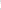           2.3.  Ознакомиться с записями в журнале дежурства, произвести необходимые записи о замечаниях при приемке поста и дежурства.          2.4. При обнаружении недостатков, препятствующих несению службы (наличие взломанных охраняемых зданий, помещений, разбитых окон и т.д.), немедленно доложить о них руководству ООО ________________, администрации Объекта. Время заступления на дежурство 07.00.          2.5. Решительно пресекать нарушения внутриобъектового порядка, не пропускать посторонних лиц на территорию Объекта в ночное время суток. Ежедневно получать сводку в контейнерном отделении о численности работающих на площадке (приемосдатчиков, крановщиков, составителей поездов и т.д.). Время получения сводки с 08 час.00 мин. до 08 час. 30 мин.          2.6. Пропуск граждан на территорию КТ в выходные и праздничные дни производится по служебной записке начальника контейнерного терминала.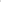           2.7. Не допускать ознакомления посторонних лиц с системой охраны, техническими средствами защиты и служебной документацией, местами хранения ценностей.         2.8 Обход охраняемой территории производить путем патрулирования согласно графику один раз в час с применением системы контроля передвижения (возможна отмена патрулирования по решению Заказчика с письменным уведомлением Исполнителя). График подготавливается  руководством Заказчика и направляется в ООО ______________.         2.9. При обнаружении признаков хищения материальных ценностей или взлома охраняемых зданий,  помещений принять меры к обеспечению сохранности следов преступления, немедленно доложить о происшествии генеральному директору ООО ___________ или его заместителям, администрации филиала ПАО «ТрансКонтейнер» на СКЖД и действовать по их указанию.         Обо всех лицах, пытающихся совершить противоправные действия на Объекте, немедленно сообщать в дежурную часть Линейного подразделения УВД на транспорте. 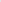          2.10.  При прибытии на Объект должностных лиц, которым предоставлено право проверки охранной деятельности, представиться и доложить об их прибытии руководству ООО _____________ и администрации филиала ПАО «ТрансКонтейнер» на СКЖД. Произвести запись в книге приема-сдачи дежурства о произведенной проверке с указанием должности, фамилии, имени, отчества проверяющего, номера служебного удостоверения, других предъявленных документов (предписаний, служебных заданий),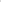          2.11. В случае явного нападения на охраняемый Объект немедленно сообщить об этом в полицию, руководству ООО ___________ и принять меры по защите и обороне охраняемого Объекта.         2.12. Уметь пользоваться средствами и системами пожаротушения, знать места их расположения, системой видеонаблюдения, пожарной сигнализации, охранной сигнализацией объекта.          2.13.  Строго соблюдать меры безопасности при несении службы.	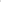          2.14. Немедленно докладывать руководству ООО _________  о возникших конфликтных ситуациях, недостатках, выявленных в ходе несения службы, полученных замечаниях, а также других заслуживающих внимания обстоятельствах,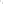 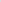          2.15. Пропуск автотранспорта арендаторов или посетителей производится по пропускам или спискам заверенным начальником контейнерного терминала (лицом его замещающим).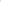          2.16. Пропуск автотранспорта Северо-Кавказской дирекции по управлению терминально-складским комплексом по спискам, заверенным начальником контейнерного терминала. 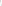 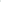          2.17 Въезд и вывоз контейнеров производится после регистрации в Журнале въезда и выезда автотранспорта на территорию контейнерного терминала, в котором  указываются госномер автотранспорта, номер контейнера, дата и время заезда и выезда, номер пропуска, груженный, порожний, с проверкой сопроводительной документации, включая пропуск ГУ43 или акт КЭО16.         2.18. Пропуск автотранспорта может быть произведен по устной команде начальника контейнерного терминала (лицом, его замещающим), но с обязательным включением в журнал несения дежурства поступившей команды с получением подтверждающей записи и личной подписи лица, давшего распоряжение от имени Заказчика в течение рабочей смены.            2.18 Патрулирование производить строго по маршруту, утвержденному Заказчиком  с применением средств технического контроля передвижения, обеспечивать соблюдение общественного порядка, меры по сохранности имущества Заказчика и третьих лиц, недопущение нахождения на территории  Заказчика посторонних лиц, производить фотофиксацию всех значимых событий и передавать средствами интернет связи Заказчику.Действия при возникновении пожара         3.1. При срабатывании пожарной сигнализации охранник в комнате охраны должен отключить ее и еще раз проверить, т.к. возможно ложное срабатывание. После подтверждения сигнала охранник вскрывает здание,  помещение и принимает меры к ликвидации очага возгорания своими силами и средствами. О случае пожара немедленно  докладывает руководству ООО ___________ и контейнерного терминала.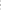 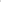 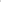         При невозможности потушить пожар второй охранник вызывает пожарную команду. В дневное время совместно с ними организует эвакуацию людей и материальных средств.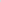          3.2.  Прибывшие для тушения автомашины противопожарной службы пропускать на территорию беспрепятственно.         3.3.  По окончании тушения пожара записать фамилию, имя, отчество старшего команды, номер и время вызова, прибытия команды и окончания тушения пожара, номер машины. О вскрытии здания, помещения, сданного под охрану, делается запись взятия ключей и его открытии.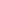 Действия при авариях, затоплениях, перебоях в электроснабжении         4.1. Немедленно прекратить допуск людей на охраняемый объект.         4.2.  Вызвать соответствующие аварийные службы, записать в журнал.         4.3. Доложить об аварийной ситуации администрации филиала                                                ПАО «ТрансКонтейнер» на СКЖД и руководству ООО ____________, способствовать выводу людей в безопасное место.         4.4.  Сотрудников аварийных служб пропускать на Объект беспрепятственно при наличии у них документов, подтверждающих принадлежность к соответствующей аварийной службе. После ликвидации аварий записать фамилию, имя, отчество старшего и номер вызова.Действия при попытке проникновения на территорию и в здание посторонних лиц в ночное время         5.1.  Передать информацию посредством рации или сотовой связи на Пост № 2. Вызвать ГБР.          5.2.  Сообщить в линейное подразделение УВДт о попытке проникновения на территорию и в здание филиала посторонних лиц, уведомить Заказчика.         5.3.  Принять меры к задержанию, а при невозможности задержания или своевременном пресечении попытки проникновения, с соблюдением мер безопасности, предложить неизвестным лицам покинуть территорию Объекта.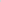          5.4. Доложить руководству ООО ____________ о предпринятых попытках неизвестных лиц проникнуть на территорию и в здание.        5.5. До прибытия сотрудников полиции усилить наблюдение за зданиями, помещениями, проверить надежность закрытия всех дверей, окон и форточек, целостность стекол.Действия при обнаружении взрывоопасных устройств, взрывоопасных веществ и иных предметов, представляющих опасность для окружающих и имущества Заказчика или третьих лиц.        6.1. Немедленно сообщить о происшествии в линейное подразделение УВДт, руководству ООО _____________. При этом указать: время, место, обстоятельства обнаружения предмета, его внешние признаки, наличие и количество людей на месте обнаружения, близость государственных, жилых и промышленных предприятий.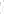         6.2. Принять меры к ограждению предмета, оцеплению опасной зоны, недопущению в нее людей и транспорта.        6.3. В случае необходимости принять меры по эвакуации людей.        6.4. До прибытия сотрудников правоохранительных органов поддерживать с дежурной частью линейного подразделения УВДт связь, докладывая о принимаемых мерах и о складывающейся на месте происшествия обстановке.       6.5. По прибытию на место происшествия дополнительных сил действовать в соответствии с указаниями ответственного руководителя.       6.6. При получении сообщения об обнаружении взрывоопасных предметов, взрывчатых веществ от граждан необходимо выяснить сведения о сообщившем лице (фамилия, имя, отчество, адрес жительства, место работы, номер телефона, обстоятельства, при которых был обнаружен предмет, по возможности установить других свидетелей и очевидцев).Действия охранника при посещении Объекта лицом, представившимся сотрудником правоохранительных органов        7.1. В вежливой форме представиться прибывшему лицу, назвав при этом свою фамилию, должность, наименование Охранного предприятия.         7.2. Выяснить у прибывшего лица цель визита, реквизиты служебного удостоверения (фамилия, имя, отчество, звание, должность, место работы этого лица), произвести запись в журнале смены о прибытии и цели посещения.        7.3. Сообщить об этом руководству ООО ___________ и представителю Заказчика.        7.4. Проверить данную информацию по номеру телефона названного места работы.       7.5. В случае если информация, полученная от прибывшего лица, не подтвердилась, немедленно сообщить о случившемся в линейное подразделение УВДт, представителю Заказчика и руководству ООО ______.Действия при сдаче Поста (смене)        8.1  Подготовить к сдаче имущество и служебную документацию к сдаче, передать информацию с системы контроля патруля «ход - тест» Заказчику.       8.2.  Произвести прием - передачу поста, покинуть территорию Заказчика.Охранникам категорически запрещается:        9.1. Покидать пост и территорию Объекта без разрешения или смены, заниматься посторонними делами при несении службы, спать на посту.        9.2.  Самостоятельно передавать охрану поста другим лицам.        9.3. Передавать свое служебное удостоверение кому-либо, кроме руководителей, которым он подчинен.        9.4. Применять приемы рукопашного боя без необходимых на то условий и причин.        9.5. Заходить в неосвещенные места охраняемой территории без электрического фонаря.        9.6. Входить без подстраховки во вскрытые и взломанные  здания, помещения.        9.7. Отключать сигнализацию, видеонаблюдение, освещение, самостоятельно ремонтировать электрооборудование и электропроводку.        9.8. Перемещать пожарный инвентарь и использовать его не по прямому назначению.        9.9. Допускать хранение на посту посторонних вещей и предметов, принимать на хранение и передавать кому-либо сумки, рюкзаки, пакеты и т.п.        9.10. Самостоятельно осматривать, вскрывать, переносить оставленные без присмотра и находящиеся на территории охраняемого Объекта свертки, пакеты, коробки и т.п.        9.11. Передавать посторонним лицам информацию о характере и особенностях охраняемого Объекта, а также персональные данные работников филиала                       ПАО «ТрансКонтейнер» на СКЖД и ООО _____________.        9.12. Употреблять спиртные напитки, наркотические средства и/или прибывать на службу в нетрезвом состоянии, курить на посту.        9.13. Спать.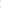 Обязанности старшего смены (пост № 2)        10.1. Знать план охраняемого Объекта и прилегающую к нему местность.        10.2. Знать и соблюдать установленный на Объекте пропускной и противопожарный режим, порядок допуска к вскрытию зданий, помещений, а также расположение средств пожаротушения и правил их применения.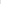         10.3.  Проводить инструктаж личного состава дежурной смены перед заступлением на пост.        10.4. Периодически проверять несение службы охранниками, состояние прилегающей территории, исправность имеющегося оборудования, освещения, охранно-пожарной сигнализации (при ее наличии).        10.5. В случае нарушения общественного порядка непосредственно у охраняемого Объекта вызвать Полицию.        10.6. Осуществлять контроль за своевременным изъятием просроченных пропусков.        10.7. Не допускать на территорию охраняемого Объекта лиц в нетрезвом состоянии.        10.8. При закрытии и опечатывании зданий, помещений, оборудованных охранной сигнализацией, проверить ее исправность и включить в рабочее состояние, о приеме произвести запись в журнале.        10.9. По всем происшествиям, нарушениям службы охранниками, а также нарушениям пожарной безопасности и неисправностям средств связи принимать срочные меры и докладывать ответственному от руководства ООО ___________.        10.10. В случае заболевания сотрудника дежурной смены, принять меры к его замене, доложив начальнику руководству ООО _________________.Приложение № 6к документации о закупкеСВЕДЕНИЯ ОБ АДМИНИСТРАТИВНОМ И ПРОИЗВОДСТВЕННОМПЕРСОНАЛЕ ПРЕТЕНДЕНТА{указывается персонал, который необходим для оказания услуг, являющихся предметом Открытого конкурса)Административный персоналПроизводственный персонал (охранники)Представитель, имеющий полномочия подписать Заявку на участие от имени __________________________________________________________________	(наименование претендента)____________________________________________________________________М.П.	(должность, подпись, ФИО)«____» ________________ 202___ г.Приложение № 7
к документации о закупкеНастоящее Приложение устанавливает порядок и условия организации между Сторонами защищенного электронного документооборота (далее – ЭДО) в целях исполнения принятых на себя обязательств по Договору путем обмена документами в электронной форме по телекоммуникационным каналам связи с применением квалифицированной электронной подписи.В электронной форме составляются и подписываются квалифицированной электронной подписью документы, перечень и формат которых указаны в пункте 2.1 настоящего приложения  (далее – «первичные документы»).2.1. Перечень и формат электронных документов:Обмен электронными документами между Сторонами производится с помощью одной из организаций операторов ЭДО, согласно актуальному на день подписания Договора списку операторов на сайте Федеральной налоговой службы (https://www.nalog.ru/rn77/taxation/submission_statements/operations/).Направление, получение, подписание и обмен первичными документами  происходит в электронном виде с использованием квалифицированной электронной подписи посредством ЭДО. Стороны признают, что первичные документы, оформленные в соответствии с требованиями законодательства РФ (в том числе бухгалтерского и налогового учета) и подписанные квалифицированной электронной подписью приравниваются к первичным документам бухгалтерского учета, подписанными уполномоченными лицами Сторон на бумажном носителе.Квалифицированная электронная подпись документа признается равнозначной собственноручной подписи уполномоченных лиц – владельцев  сертификата квалифицированной электронной подписи и порождает для подписанта юридические последствия, предусмотренные законодательством Российской Федерации (далее – законодательство). Стороны обязуются применять при осуществлении юридически значимого ЭДО формы, форматы и порядок, установленные законодательством, применимыми нормативными актами, а также совместимые технические средства ЭДО.При соблюдении условий, приведенных в настоящем Приложении, первичные документы, содержание и порядок обмена которых соответствует требованиям нормативных актов, принимаются Сторонами к учету в качестве первичных учетных документов, используются в качестве доказательства в судебных разбирательствах и предоставляются при необходимости  в государственные органы. В случае возникновения спора между Сторонами подтверждением совершения действий по направлению, получению, подписанию и обмену первичными документами являются документы, которые формируются и заверяются оператором ЭДО по запросу одной из Сторон. Каждая из Сторон несет ответственность за обеспечение конфиденциальности ключей квалифицированной электронной подписи, недопущения использования принадлежащих ей ключей без ее согласия. Если в сертификате квалифицированной электронной подписи не указан орган или физическое лицо, действующее от имени Стороны при подписании первичных документов, то в каждом случае получения подписанных квалифицированной электронной подписью первичных документов Стороны добросовестно исходят из того, что первичные документы подписаны квалифицированной электронной подписью от имени надлежащего лица, действующего в пределах имеющихся у него полномочий.Стороны осуществляют ЭДО в соответствии с законодательством с учетом положений, устанавливаемых нормативными актами исполнительных органов государственной власти Российской Федерации.Стороны обязаны в течение 3 (трех) рабочих дней информировать друг друга о невозможности обмена первичными документами в электронном виде, подписанными квалифицированной электронной подписью, в случае технического сбоя внутренних систем Стороны или оператора ЭДО. В этом случае в период действия такого сбоя Стороны производят обмен первичными документами на бумажном носителе с подписанием собственноручной подписью.В отношениях, не урегулированных настоящим Приложением, Стороны руководствуются законодательством Российской Федерации. №п/пНаименование п/пСодержание1.Предмет Открытого конкурсаОткрытый конкурс в электронной форме № ОКэ-НКПСКЖД-23-0002 по предмету закупки «Оказание услуг по охране объектов в городах Краснодар, Ростов-на-Дону, Владикавказ.»2.Организатор Открытого конкурса, адрес, контактные лица и представители ЗаказчикаОрганизатором Открытого конкурса является ПАО «ТрансКонтейнер». Функции Организатора выполняет коллегиальный орган (рабочий орган Конкурсной комиссии), сформированный Заказчиком в целях подготовки, организации проведения Открытого конкурса, рассмотрения, оценки и сопоставления Заявок, соответствия участников требованиям документации о закупке (далее – Организатор):- постоянная рабочая группа Конкурсной комиссии филиала ПАО «ТрансКонтейнер» на СКждАдрес: г Ростов-на-Дону , пер. Энергетиков 3-5а/378/90Контактное(-ые) лицо(-а) Заказчика: Гзогян Артур Ашотович, тел. +7(800)-100-22-20 доб.4204, электронный адрес gzogyanaa@trcont.ru.3.Конкурсная комиссияПроведение конкурентной закупки и принятие решений об итогах и выборе победителя(-ей) Открытого конкурса принимается комиссией по осуществлению закупок (далее - Конкурсной комиссией) коллегиальным органом сформированным в аппарате управления  ПАО «ТрансКонтейнер» Адрес: Российская Федерация, 125047, г. Москва, Оружейный переулок, д. 19.4.Средства массовой информации (СМИ), используемые в целях информационного обеспечения проведения Открытого конкурсаНастоящая документация о закупке Открытого конкурса, изменения к настоящей документации о закупке, протоколы, оформляемые в ходе проведения Открытого конкурса, вносимые в них изменения и дополнения и иные сведения, обязательность публикации которых предусмотрена Положением о закупках и законодательством Российской Федерации публикуется (размещается) в информационно-телекоммуникационной сети «Интернет» на сайте ПАО «ТрансКонтейнер» (www.trcont.com).Для целей проведения Открытого конкурса в электронной форме, в том числе подачи участниками Открытого конкурса Заявок на участие в конкурентной закупке в электронной форме, окончательных предложений, предоставление Организатору/Конкурсной комиссии доступа к Заявкам, направление участниками Открытого конкурса запросов о даче разъяснений положений документации о закупке Открытого конкурса, размещение таких разъяснений, сопоставление ценовых предложений участников Открытого конкурса, формирование протоколов в соответствии с настоящей документацией о закупке предусмотрен оператор ЭТП.Необходимая информация, предусмотренная в данном пункте Информационной карты, публикуется (подписывается) в электронном виде с использованием функционала и в соответствии с регламентом выбранной ЭТП, с применением соответствующих программно-аппаратных средств, обеспечивающих проведение процедур закупки с использованием информационно-телекоммуникационной сети «Интернет», размещается на сайте оператора электронной торговой площадки www.otc.ru.Электронной торговой площадкой используемой для проведения закупочных процедур в электронном виде является ОТС-тендер (www.otc.ru). Контактная информация: юридический адрес: 119049, г. Москва, 4-ый Добрынинский пер., д. 8. Почтовый адрес: 115230, г. Москва, 1-й Нагатинский проезд, д.10 стр.1 (БЦ «Ньютон Плаза», 6 этаж). Тел. +7 (499) 653-57-02 центр поддержки клиентов. E-mail: info@otc.ru5.Начальная (максимальная) цена договора/ цена лота.Лот №1 – 8154552 (восемь миллионов сто пятьдесят четыре тысячи пятьсот пятьдесят два) рубля 30 копеек с учетом всех налогов (кроме НДС). С  учетом всех налогов (кроме НДС), расходов на выплату заработной платы в размере не ниже минимальной заработной платы в субъекте Российской Федерации, в котором оказываются услуги, экипировку, оборудование, обучение персонала, страхование, а также всех иных затрат, расходов, связанных с оказанием Услуг, в том числе подрядных, Сумма НДС и условия начисления определяются в соответствии с законодательством Российской Федерации; Лот №2 – 11687813 (одиннадцать миллионов шестьсот восемьдесят семь тысяч восемьсот тринадцать) рублей 80 копеек с учетом всех налогов (кроме НДС). С  учетом всех налогов (кроме НДС), расходов на выплату заработной платы в размере не ниже минимальной заработной платы в субъекте Российской Федерации, в котором оказываются услуги, экипировку, оборудование, обучение персонала, страхование, а также всех иных затрат, расходов, связанных с оказанием Услуг, в том числе подрядных, Сумма НДС и условия начисления определяются в соответствии с законодательством Российской Федерации; Лот №3 – 7791875 (семь миллионов семьсот девяносто одна тысяча восемьсот семьдесят пять) рублей 90 копеек с учетом всех налогов (кроме НДС). С учетом всех налогов (кроме НДС), расходов на выплату заработной платы в размере не ниже минимальной заработной платы в субъекте Российской Федерации, в котором оказываются услуги, экипировку, оборудование, обучение персонала, страхование, а также всех иных затрат, расходов, связанных с оказанием Услуг, в том числе подрядных, Сумма НДС и условия начисления определяются в соответствии с законодательством Российской Федерации.6.Дата опубликования Открытого конкурса«10» мая 2023 г.7.Место, дата и время начала и окончания срока подачи Заявок, открытия доступа к ЗаявкамЗаявки принимаются через ЭТП, информация по которой указана в пункте 4 Информационной карты с даты опубликования Открытого конкурса и до «26» мая 2023 г. 17 часов 00 минут местного времени. Открытие доступа к Заявкам состоится автоматически в Программно-аппаратном средстве ЭТП в момент окончания срока для подачи Заявок.8.Рассмотрение, оценка и сопоставление ЗаявокРассмотрение, оценка и сопоставление Заявок состоится «31» мая 2023 г. 09 часов 00 минут местного времени по адресу, указанному в пункте 2 Информационной карты.9.Подведение итоговПодведение итогов состоится не позднее «29» июня 2023 г. 14 часов 00 минут местного времени по адресу, указанному в пункте 3 Информационной карты.10.Количество лотовтри лота11.Официальный языкРусский язык. Вся переписка, связанная с проведением Открытого конкурса ведется на русском языке.12.Валюта Открытого конкурсаРубли Российской Федерации.13.Форма, сроки и порядок оплаты за поставку товаров, выполнения работ, оказания услугЛот №1: Оплата товаров, работ, услуг производится заказчиком в течение 30 (тридцати) календарных дней после подписания сторонами акта о поставке товара, выполнения работ, оказания услуг на основании счета/счета-фактуры исполнителя путем безналичного перечисления денежных средств на расчетный счет исполнителя;Лот №2: Оплата товаров, работ, услуг производится заказчиком в течение 30 (тридцати) календарных дней после подписания сторонами акта о поставке товара, выполнения работ, оказания услуг на основании счета/счета-фактуры исполнителя путем безналичного перечисления денежных средств на расчетный счет исполнителя;Лот №3: Оплата товаров, работ, услуг производится заказчиком в течение 30 (тридцати) календарных дней после подписания сторонами акта о поставке товара, выполнения работ, оказания услуг на основании счета/счета-фактуры исполнителя путем безналичного перечисления денежных средств на расчетный счет исполнителя..14.Срок (период), условия и место поставки товаров, выполнения работ, оказания услугСрок поставки товаров, выполнения работ, оказания услуг и т.д.: Лот №1 - с 00 часов 00 минут «01» июля 2023 г. по 24 часов 00 минут «30» июня 2025 г.; Лот №2 - с 00 часов 00 минут «01» июля 2023 г. по 24 часов 00 минут «30» июня 2025 г.; Лот №3 - с 00 часов 00 минут «01» июля 2023 г. по 24 часов 00 минут «30» июня 2025 г..Место поставки товаров, выполнения работ, оказания услуг и т.д.: Лот №1 - 350080, г Краснодар, ул Новороссийская, д 61А; Лот №2 - 344000, г. Ростов-на-Дону, пер. Энергетиков, д.3-5а/378/90; Лот №3 - 362002, РСО-Алания, г. Владикавказ, Черменское шоссе 8. 15.Состав и количество (объем) товаров, работ, услугЛот №1 – Состав и объем определен в разделе 4 «Техническое задание» документации о закупке.; Лот №2 – Состав и объем определен в разделе 4 «Техническое задание» документации о закупке.; Лот №3 – Состав и объем определен в разделе 4 «Техническое задание» документации о закупке..16.Информация о товаре, работе, услуге17.Требования, предъявляемые к претендентам и Заявке на участие в Открытом конкурсе Помимо указанных в пунктах 2.1 и 2.2 настоящей документации о закупке требований к претенденту/участнику предъявляются следующие требования:деятельность участника не должна быть приостановлена в порядке, предусмотренном Кодексом Российской Федерации об административных правонарушениях, на день подачи Заявки;отсутствие за последние три года просроченной задолженности перед ПАО «ТрансКонтейнер», фактов невыполнения обязательств перед ПАО «ТрансКонтейнер» и причинения вреда имуществу ПАО «ТрансКонтейнер»;наличие опыта поставки товара, выполнения работ, оказания услуг за период трех последних лет, предшествующих году подачи Заявки и/или период времени в текущем году до момента окончания приема Заявок, с предметом оказание охранных услуг, с суммарной стоимостью договора(-ов) не менее 20 % от начальной (максимальной) цены договора/цены лота закупки;осуществлять электронный документооборот (далее – ЭДО) с Заказчиком с помощью операторов ЭДО указанных в списке реестра на сайте Федеральной налоговой службы (https://www.nalog.ru) на условиях, изложенных в проекте договора (приложение к документации о закупке);наличие на момент подачи заявки на участие в Открытом конкурсе действующей лицензии на осуществление частной охранной деятельности, выданной в соответствии с законом Российской Федерации от 11 марта 1992 г. № 2487-1 «О частной детективной и охранной деятельности в Российской Федерации;наличие не менее 8 работников по лоту №1 и лоту №3, не менее 12 работников по лоту №2 , имеющих удостоверения частного охранника, личные карточки охранника, оформленные в соответствии с Законом Российской Федерации от 11 марта 1992 г. № 2487-1 «О частной детективной и охранной деятельности в Российской Федерации»;наличие круглосуточной дежурной службы;наличие у претендента договорных отношений с войсками национальной гвардии (РОСГВАРДИЕЙ) (основание - Федеральный закон от 03.07.2016 № 226-ФЗ «О войсках национальной гвардии Российской Федерации») о наличия групп(-ы) быстрого реагирования (ГБР) (по числу объектов) для усиления охраны объектов;возможность приобретения и установки на каждый объект Заказчика за свой счет системы контроля передвижения охранника при патрулировании по утвержденному маршруту с передачей данных Заказчику ежедневно (система «ход-тест», «СТРАЖА» и так далее);участник, признанный победителем Открытого конкурса, обязан иметь или заключить договор страхования гражданской ответственности юридических лиц за причинение вреда при осуществлении частной детективной и охранной деятельности со страховой суммой не менее 1,5 миллионов рублей (Страховая сумма определяется путем прогнозирования возможного ущерба) и в течение 1 (одной) недели с момента получения уведомления об итогах Открытого конкурса предоставить его Заказчику для ознакомления;размер заработной платы охранников должен быть не ниже минимальной заработной платы в субъекте Российской Федерации, в котором оказываются услуги, установленной на основании федерального закона от 19.06.2000 № 82-ФЗ «О минимальном размере оплаты труда».Претендент, помимо документов, указанных в пункте 2.3 настоящей документации о закупке, в составе Заявки должен предоставить следующие документы:в случае если претендент/участник не является плательщиком НДС, документ, подтверждающий право претендента на освобождение от уплаты НДС, с указанием положения Налогового кодекса Российской Федерации, являющегося основанием для освобождения;в подтверждение соответствия требованию, установленному частью «а» пункта 2.1 документации о закупке, претендент осуществляет проверку информации о наличии/отсутствии у претендента задолженности по уплате налогов, сборов и о представленной претендентом налоговой отчетности, на официальном сайте Федеральной налоговой службы Российской Федерации (https://service.nalog.ru/zd.do). В случае наличия информации о неисполненной обязанности перед Федеральной налоговой службой Российской Федерации, претендент обязан в составе заявки представить документы, подтверждающие исполнение обязанностей (заверенные банком копии платежных поручений, акты сверки с отметкой налогового органа и т.п.). Организатором на день рассмотрения Заявок проверяется информация о наличии/отсутствии задолженности и о предоставленной претендентом налоговой отчетности на официальном сайте Федеральной налоговой службы Российской Федерации (вкладка «сведения о юридических лицах, имеющих задолженность по уплате налогов и/или не представляющих налоговую отчетность более года» (https://service.nalog.ru/zd.do);в подтверждение соответствия требованиям, установленным частью «а» и «г» пункта 2.1 документации о закупке, и отсутствия административных производств, в том числе о неприостановлении деятельности претендента в административном порядке и/или задолженности, претендент осуществляет проверку информации о наличии/отсутствии исполнительных производств претендента на официальном сайте Федеральной службы судебных приставов Российской Федерации (http://fssprus.ru/iss/ip), а также информации в едином федеральном реестре юридически значимых сведений о фактах деятельности юридических лиц, индивидуальных предпринимателей и иных субъектов экономической деятельности http://www.fedresurs.ru. В случае наличия на официальном сайте Федеральной службы судебных приставов Российской Федерации информации о наличии в отношении претендента исполнительных производств, претендент обязан в составе Заявки представить документы, подтверждающие исполнение обязанностей по таким исполнительным производствам (заверенные банком копии платежных поручений, заверенные претендентом постановления о прекращении исполнительного производства и т.п.). Организатором на день рассмотрения Заявок проверяется информация о наличии исполнительных производств и/или неприостановлении деятельности на официальном сайте Федеральной службы судебных приставов Российской Федерации (вкладка «банк данных исполнительных производств») и едином федеральном реестре юридически значимых сведений о фактах деятельности юридических лиц, индивидуальных предпринимателей и иных субъектов экономической деятельности («поиск сведений»);годовая бухгалтерская (финансовая) отчетность, а именно: бухгалтерские балансы и отчеты о финансовых результатах за один последний завершенный отчетный период (финансовый год). При отсутствии годовой бухгалтерской (финансовой) отчетности (например, при применении в отношении участника иного режима налогообложения) применяемую претендентом отчетность, пояснительное письмо от претендента с указанием причины ее отсутствия. Предоставляется копия документа от каждого юридического лица и лица выступающего на стороне одного претендента;информация о функциональных и качественных характеристиках (потребительских свойствах), о качестве закупаемого товара, выполняемых работ, оказываемых услуг и иная информация об условиях исполнения договора, а также копии документов, подтверждающих соответствие товара, работ, услуг требованиям, установленным законодательством Российской Федерации и/или государства, являющегося местом закупки (поставки) товаров, выполнения работ, оказания услуг (предоставляются на усмотрение претендента, в свободной форме);2.5. копия действующей лицензии на осуществление частной охранной деятельности, выданной в соответствии с Законом РФ от 11.03.1992 № 2487-1 «О частной детективной и охранной деятельности в РФ» или выписку из реестра лицензий, находящегося в открытом доступе (https://rosguard.gov.ru/page/index/proverka-otkrytyx-dannyx-licenzij)Предоставляется копия документа от каждого лица, выступающего на стороне одного претендента;;документ по форме приложения № 4 к документации о закупке о наличии опыта поставки товара, выполнения работ, оказания услуг, указанного в подпункте 1.3 части 1 пункта 17 Информационной карты;копии договоров, указанных в документе по форме приложения № 4 к документации о закупке о наличии опыта поставки товаров, выполнения работ, оказания услуг;копии документов, подтверждающих факт поставки товаров, выполнения работ, оказания услуг в объеме и стоимости, указанных в документе по форме приложения № 4 к документации о закупке (подписанные сторонами договора товарные накладные, акты приемки выполненных работ, оказанных услуг, акты сверки, универсальные передаточные документы и т.п.). Допускается в качестве подтверждения опыта предоставление официального письма контрагента претендента с указанием предмета договора, периода поставки товара, выполнения работ, оказания услуг и их стоимости. Письмо должно содержать контактную информацию контрагента претендента;сведения о производственном персонале по форме приложения № 6 к документации о закупке с указанием серий и номеров удостоверений частных охранников (УЧО), их разрядов, номеров и дат выдач;копия договора страхования гражданской ответственности юридических лиц за причинение вреда при осуществлении частной детективной и охранной деятельности со страховой суммой не менее 2 миллионов рублей или письменно выраженное обязательство о его предоставлении Заказчику в случае признания его победителем Открытого конкурса в течение 1 (одной) недели с момента получения уведомления об итогах Открытого конкурса;документы, подтверждающие наличие круглосуточной дежурной службы:- документ, подтверждающий законное право владения помещением для размещения дежурной службы (право собственности, аренды);- положение о дежурной службе;»копия договора с Росгвардией о предоставлении услуг необходимого количества групп быстрого реагирования. Может быть предоставлено гарантийное письмо о заключении такого договора до момента заключения договора с Заказчиком;письменно выраженное согласие в произвольной форме на приобретение и установку на каждый объект Заказчика за свой счет системы контроля передвижения охранника при патрулировании по утвержденному маршруту с ежедневной передачей данных Заказчику (система «ход-тест», «СТРАЖА» и так далее).;расчет стоимости услуг, в формате Microsoft Excel (приложение №1 и приложение №2 к ФКП (приложение №3 к документации о закупке) с численностью работников, предусмотренной для каждого из видов постов,  указанных в Техническом задании, с учетом коэффициента сменности работников и выплате им заработной платы не ниже установленного в субъекте Российской Федерации, в котором оказываются Услуги, размера минимальной заработной платы, с учетом надбавки за работу в ночное время, взносов (начислений) на заработную плату и т.д., в том числе с районными коэффициентами и надбавками. В Краснодарском крае районный коэффициент установлен в размере 1,05.   В случае, если в расчете стоимости услуг в строке «Размер оплаты труда будет указана сумма менее МРОТ на 2023 год, установленного в регионе, в котором оказываются Услуги, заявка претендента подлежит отклонению. Стоимость услуг в год в вышеуказанных расчетах (приложениях № 1 и 2 к ФКП) должна быть равнозначна стоимости услуг в год, указанной в ФКП.;в случае, если на стороне одного претендента выступают несколько участников - информацию, определяющую, с кем из представленных субъектов предполагается заключение договора в случае признания такого претендента Победителем Открытого конкурса.18.Особенности предоставления документов иностранными участникамиИностранное лицо должно быть правомочно заключать и исполнять договор, право на заключение которого является предметом Открытого конкурса, в том числе такое лицо должно быть зарегистрированным в качестве субъекта гражданского права и иметь все необходимые разрешения для ведения деятельности в соответствии с законодательством государства по месту его нахождения, месту поставки товаров (выполнения работ, оказания услуг). Правоспособность иностранного лица не должна быть ограничена судом и/или административными органами государства по месту его нахождения и/или ведения деятельности, а также Российской Федерации. Иностранное лицо не должно являться неплатежеспособным, в отношении него не должна проводиться процедура банкротства, ликвидации. Данные обстоятельства могут подтверждаться заверением иностранного лица.19.Критерии оценки при сопоставлении Заявок и коэффициент их значимости (Кз)20.Особенности заключения договора21.Привлечение субподрядчиков, соисполнителейЛот №1 - Возможно привлечение субподрядчика только для предоставления услуг ГБР (привлечение Росгвардии для оказания услуг ГБР при присутствии в регионе предоставления услуг).; Лот №2 - Возможно привлечение субподрядчика только для предоставления услуг ГБР (привлечение Росгвардии для оказания услуг ГБР при присутствии в регионе предоставления услуг).; Лот №3 - Возможно привлечение субподрядчика только для предоставления услуг ГБР (привлечение Росгвардии для оказания услуг ГБР при присутствии в регионе предоставления услуг)..22.Срок действия Заявки	Заявка должна действовать не менее 90 календарных дней с даты окончания срока подачи Заявок (пункт 7 Информационной карты).23.Обеспечение ЗаявкиЛот №1Не предусмотрено. Лот №2Не предусмотрено. Лот №3Не предусмотрено. 24.Обеспечение исполнения договораЛот №1Не предусмотреноЛот №2Не предусмотреноЛот №3Не предусмотрено25.Срок заключения договораДоговор по результатам закупки заключается не ранее даты размещения в СМИ в соответствии с пунктом 4 Информационной карты, протокола подведения итогов Конкурсной комиссии. В случае необходимости одобрения органом управления Заказчика в соответствии с законодательством Российской Федерации заключения договора, договор должен быть заключен не позднее чем через 15 дней с даты указанного одобрения.26.Срок действия договораДоговор вступает в силу с 01июля 2023 года и действует до 30 июня 2025 года включительно, а в части взаиморасчетов – до полного исполнения сторонами своих обязательств.Наименова-ние объ-ектаВид поста охраныЦена за один пост охраныв месяц, без учета НДС (единичные расценки)Коли-чество постов, штЦена за объем услуг, оказываемых в месяц, без учета НДССрок оказания услуг, в месяцахЦена за год в руб., без учё-та НДСЦена за весь период оказания услуг в руб., без учета НДСЛот №1 - Контейнерный терминал КраснодарКруглосуточный пост2Лот №2 - Контейнерный терминал Ростов-ТоварныйКруглосуточный пост3Лот №3 - Контейнерный терминал ВладикавказКруглосуточный пост2№Дата и номер договораПредмет договора (указываются только договоры по предмету закупки, указанному в подпункте 1.4 пункта 17 раздела 5 «Информационная карта» документации о закупке)Сроки действия договора, (месяц/год начала и окончания)Наименование контрагента/ ИННСумма по договору, без учета НДС, руб. Сумма по  документам, подтверждающим факт реализации договора, без учета НДС, руб.1.2.Итого:Итого:Итого:Итого:Итого:_______указыва-ется общая сумма по всем договорам._______указыва-ется общая сумма по всем документам.Публичное акционерное общество «ТрансКонтейнер»(ПАО «ТрансКонтейнер»)ИНН 7708591995    КПП 997650001 Место нахождения: 141402, Московская область, г.о. Химки, ул. Ленинградская, владение 39, строение 6, офис 3, (6 этаж)филиал ПАО «ТрансКонтейнер»                                            на Северо-Кавказской                                                               железной дороге                                                                          344000, г. Ростов-на-Дону,                                                       пер. Энергетиков, д.3-5а/378/90                                               телефон: 8-800-100-22-20 доб.4208                                         E-mail skzd@trcont.ru                                                                ОКПО 95026404 ОГРН 1067746341024                        ОКАТО 45286565000 ОКТМО 60701000ИНН 7708591995 КПП 997650001__________________/_____________/м.п.Частное охранное предприятие «_______» (ООО ЧОП «________»)Местонахождение:___________ ИНН КПП ОГРН ОКПООКВЭДБанковские реквизиты:Р/счет К/счет БИК Тел: От Исполнителя:____________________________/____________/м.п.№ п/пНаименование ОбъектаАдресКоличество постов охраны1Контейнерный терминал ___________________ суточных постаот Заказчика:Директор филиала ПАО «ТрансКонтейнер»на Северо-Кавказской железной дороге__________________/Е.Е. Бабич/м.п.от Исполнителя:Директор ООО ЧОО ______________/_____________ /м.п.от Заказчика:Директор филиала ПАО «ТрансКонтейнер»на Северо-Кавказской железной дороге__________________/Е.Е. Бабич/м.п.от Исполнителя:Директор ООО ______________/______________ /м.п.от Заказчика:Директор филиала ПАО «ТрансКонтейнер»на Северо-Кавказской железной дороге__________________/Е.Е. Бабич./м.п.от Исполнителя:Директор ООО ЧОО ______________/_________________ /м.п.№Наименованиеэлектронного документаФормат электронного документа1.Акт о выполненных работах (оказанных услугах)XML, утв. приказом ФНС России от 19.12.2018 №ММВ-7-15/820@ с уточнениями. С обязательным заполнением в группе «ИнфПолФХЖ1»:1. элемента «ТекстИнф»:  в поле «Идентиф» указать «КодБЕ»,  в поле «Значен» указать значение  кода БЕ.2. элемента «ОснПер»:в поле «НаимОсн» указать  «Договор», в поле «НомерОсн» указать «_______»,в поле  «ДатаОсн» указать   «______».2.Счет-фактураXML, утв. приказом ФНС России от 19.12.2018 №ММВ-7-15/820@ с уточнениями.3.СчетНеформализованный документ. Передается в пакете с формализованными документамиот Заказчика:Директор филиалаПАО «ТрансКонтейнер»на Северо-Кавказской  железной дороге__________________/Е.Е. Бабич./м.п.от Исполнителя:Директор ООО ЧОО ______________/__________________ /м.п.от Заказчика:Директор филиала ПАО «ТрансКонтейнер»на Северо-Кавказской железной дороге__________________/Е.Е. Бабич/м.п.от Исполнителя:Директор ООО ЧОО ______________/ ____________/м.п.от Заказчика:Директор филиала ПАО «ТрансКонтейнер»на Северо-Кавказской железной дороге__________________/Е.Е. Бабич/м.п.от Исполнителя:Директор ООО ЧОО ______________/______________ /м.п.от Заказчикаот ИсполнителяДиректор филиала ПАО «ТрансКонтейнер» на СКжд_______________Е.Е. БабичДиректор         ________________/____________/ от Заказчикаот ИсполнителяДиректор филиала  ПАО «ТрансКонтейнер» на СКЖД________________/Бабич Е.Е./Директор         _________________/____________/ № и/пЗанимаемая должностьФ.И.О.Образование и специальностьСтаж работы попрофилюзанимаемойдолжности123№ п/пСпециальностьпо каждому работникуФ.И.О.Разряд, серия и номер УЧОСтаж работыпо специальности123№Наименованиеэлектронного документаФормат электронного документа1.Универсальный передаточный документ УПДАкт о выполненных работах (оказанных услугах)Товарная накладная ТОРГ-12XML, утв. приказом ФНС России от 19.12.2018 №ММВ-7-15/820@ с уточнениями. С обязательным заполнением в группе «ИнфПолФХЖ1»:1. элемента «ТекстИнф»:  в поле «Идентиф» указать «КодБЕ»,  в поле «Значен» указать значение  кода БЕ.2. элемента «ОснПер»:в поле «НаимОсн» указать  «Договор», в поле «НомерОсн» указать «_______»,в поле  «ДатаОсн» указать   «______».2.Счет-фактураXML, утв. приказом ФНС России от 19.12.2018 N ММВ-7-15/820@ с уточнениями.